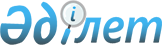 Об утверждении Положений Республиканского государственного учреждения "Комитет индустриального развития и промышленной безопасности Министерства индустрии и инфраструктурного развития Республики Казахстан" и его территориальных подразделений
					
			Утративший силу
			
			
		
					Приказ Министра индустрии и инфраструктурного развития Республики Казахстан от 7 февраля 2019 года № 67. Утратил силу приказом и.о. Министра индустрии и инфраструктурного развития Республики Казахстан от 28 октября 2020 года № 561
      Сноска. Утратил силу приказом и.о. Министра индустрии и инфраструктурного развития РК от 28.10.2020 № 561.
      В соответствии с постановлением Правительства Республики Казахстан от 29 декабря 2018 года № 936 "О некоторых вопросах Министерства индустрии и инфраструктурного развития Республики Казахстан и внесении изменений и дополнений в некоторые решения Правительства Республики Казахстан" ПРИКАЗЫВАЮ:
      1. Утвердить прилагаемые:
      1) Положение Республиканского государственного учреждения "Комитет индустриального развития и промышленной безопасности Министерства индустрии и инфраструктурного развития Республики Казахстан" согласно приложению 1 к настоящему приказу;
      2) Положение Республиканского государственного учреждения "Департамент Комитета индустриального развития и промышленной безопасности Министерства индустрии и инфраструктурного развития Республики Казахстан по городу Нур - Султан" согласно приложению 2 к настоящему приказу;
      3) Положение Республиканского государственного учреждения "Департамент Комитета индустриального развития и промышленной безопасности Министерства индустрии и инфраструктурного развития Республики Казахстан по городу Алматы" согласно приложению 3 к настоящему приказу;
      4) Положение Республиканского государственного учреждения "Департамент Комитета индустриального развития и промышленной безопасности Министерства индустрии и инфраструктурного развития Республики Казахстан по Алматинской области" согласно приложению 4 к настоящему приказу;
      5) Положение Республиканского государственного учреждения "Департамент Комитета индустриального развития и промышленной безопасности Министерства индустрии и инфраструктурного развития Республики Казахстан по Акмолинской области" согласно приложению 5 к настоящему приказу;
      6) Положение Республиканского государственного учреждения "Департамент Комитета индустриального развития и промышленной безопасности Министерства индустрии и инфраструктурного развития Республики Казахстан по Актюбинской области" согласно приложению 6 к настоящему приказу;
      7) Положение Республиканского государственного учреждения "Департамент Комитета индустриального развития и промышленной безопасности Министерства индустрии и инфраструктурного развития Республики Казахстан по Атырауской области" согласно приложению 7 к настоящему приказу;
      8) Положение Республиканского государственного учреждения "Департамент Комитета индустриального развития и промышленной безопасности Министерства индустрии и инфраструктурного развития Республики Казахстан по Восточно-Казахстанской области" согласно приложению 8 к настоящему приказу;
      9) Положение Республиканского государственного учреждения "Департамент Комитета индустриального развития и промышленной безопасности Министерства индустрии и инфраструктурного развития Республики Казахстан по Жамбылской области" согласно приложению 9 к настоящему приказу;
      10) Положение Республиканского государственного учреждения "Департамент Комитета индустриального развития и промышленной безопасности Министерства индустрии и инфраструктурного развития Республики Казахстан по Западно-Казахстанской области" согласно приложению 10 к настоящему приказу;
      11) Положение Республиканского государственного учреждения "Департамент Комитета индустриального развития и промышленной безопасности Министерства индустрии и инфраструктурного развития Республики Казахстан по Карагандинской области" согласно приложению 11 к настоящему приказу;
      12) Положение Республиканского государственного учреждения "Департамент Комитета индустриального развития и промышленной безопасности Министерства индустрии и инфраструктурного развития Республики Казахстан по Костанайской области" согласно приложению 12 к настоящему приказу;
      13) Положение Республиканского государственного учреждения "Департамент Комитета индустриального развития и промышленной безопасности Министерства индустрии и инфраструктурного развития Республики Казахстан по Кызылординской области" согласно приложению 13 к настоящему приказу;
      14) Положение Республиканского государственного учреждения "Департамент Комитета индустриального развития и промышленной безопасности Министерства индустрии и инфраструктурного развития Республики Казахстан по Мангистауской области" согласно приложению 14 к настоящему приказу;
      15) Положение Республиканского государственного учреждения "Департамент Комитета индустриального развития и промышленной безопасности Министерства индустрии и инфраструктурного развития Республики Казахстан по Павлодарской области" согласно приложению 15 к настоящему приказу;
      16) Положение Республиканского государственного учреждения "Департамент Комитета индустриального развития и промышленной безопасности Министерства индустрии и инфраструктурного развития Республики Казахстан по Северо-Казахстанской области" согласно приложению 16 к настоящему приказу;
      17) Положение Республиканского государственного учреждения "Департамент Комитета индустриального развития и промышленной безопасности Министерства индустрии и инфраструктурного развития Республики Казахстан по Туркестанской области" согласно приложению 17 к настоящему приказу;
      18) Положение Республиканского государственного учреждения "Департамент Комитета индустриального развития и промышленной безопасности Министерства индустрии и инфраструктурного развития Республики Казахстан по городу Шымкент" согласно приложению 18 к настоящему приказу.
      Сноска. Пункт 1 с изменением, внесенным приказом Министра индустрии и инфраструктурного развития РК от 02.10.2019 № 747 (вводится в действие со дня его первого официального опубликования).


      2. Признать утратившими силу:
      1) приказ Министра по инвестициям и развитию Республики Казахстан от 15 июня 2017 года № 351 "Об утверждении Положения о государственном учреждении "Комитета индустриального развития и промышленной безопасности Министерства по инвестициям и развитию Республики Казахстан" (опубликован 20 июня 2017 года в Эталонном контрольном банке нормативных правовых актов Республики Казахстан);
      2) приказ Министра по инвестициям и развитию Республики Казахстан от 5 декабря 2017 года № 840 "О внесении изменений в приказ исполняющего обязанности Министра по инвестициям и развитию Республики Казахстан от 1 ноября 2014 года № 118 "Об утверждении положений территориальных подразделений Комитета индустриального развития и промышленной безопасности Министерства по инвестициям и развитию Республики Казахстан" (опубликован 11 декабря 2017 года в Эталонном контрольном банке нормативных правовых актов Республики Казахстан);
      3) приказ Министра по инвестициям и развитию Республики Казахстан от 15 августа 2018 года № 580 "О внесении изменений и дополнений в приказ исполняющего обязанности Министра по инвестициям и развитию Республики Казахстан от 1 ноября 2014 года № 118 "Об утверждении положений территориальных подразделений Комитета индустриального развития и промышленной безопасности Министерства по инвестициям и развитию Республики Казахстан".
      3. Комитету индустриального развития и промышленной безопасности Министерства индустрии и инфраструктурного развития Республики Казахстан в установленном законодательством порядке обеспечить:
      1) в течение десяти календарных дней со дня утверждения настоящего приказа направление его в электронной форме на казахском и русском языках в Республиканское государственное предприятие на праве хозяйственного ведения "Республиканский центр правовой информации" для официального опубликования и включения в Эталонный контрольный банк нормативных правовых актов Республики Казахстан;
      2) размещение настоящего приказа на интернет-ресурсе Министерства индустрии и инфраструктурного развития Республики Казахстан.
      4. Контроль за исполнением настоящего приказа возложить на курирующего вице-министра индустрии и инфраструктурного развития Республики Казахстан.
      5. Настоящий приказ вводится в действие со дня его подписания. Положение Республиканского государственного учреждения "Комитет индустриального развития и промышленной безопасности Министерства индустрии и инфраструктурного развития Республики Казахстан" Глава 1. Общие положения
      1.Республиканское государственное учреждение "Комитет индустриального развития и промышленной безопасности Министерства индустрии и инфраструктурного развития Республики Казахстан" (далее – Комитет) является ведомством Министерства индустрии и инфраструктурного развития Республики Казахстан (далее – Министерство), осуществляющим в пределах своей компетенции руководство в сферах индустрии и индустриально-инновационной деятельности: горно-металлургической, ювелирных и других изделий, монет из драгоценных металлов, угольной, машиностроении, химической, фармацевтической, легкой, деревообрабатывающей, мебельной промышленности; развития местного содержания; функционирования и упразднения специальных экономических зон; экспортного контроля и лицензирования отдельных видов деятельности; промышленной безопасности; энергосбережения и повышения энергоэффективности; заключение и расторжение специального инвестиционного контракта (далее – регулируемые сферы).
      Сноска. Пункт 1 в редакции приказа Министра индустрии и инфраструктурного развития РК от 10.09.2020 № 462 (вводится в действие со дня его первого официального опубликования).


      2. Комитет осуществляет свою деятельность в соответствии с Конституцией и законами Республики Казахстан, актами Президента и Правительства Республики Казахстан, иными нормативными правовыми актами Республики Казахстан, а также настоящим Положением.
      3. Комитет является юридическим лицом в организационно-правовой форме государственного учреждения, имеет печати и штампы со своим наименованием на государственном языке, бланки установленного образца, а также в соответствии с законодательством Республики Казахстан счета в органах казначейства.
      4. Комитет вступает в гражданско-правовые отношения от собственного имени.
      5. Комитет имеет право выступать стороной гражданско-правовых отношений от имени государства, если он уполномочен на это в соответствии с законодательством Республики Казахстан.
      6. Комитет по вопросам своей компетенции в установленном законодательством порядке принимает решения, оформляемые приказами руководителя Комитета и другими актами, предусмотренными законодательством Республики Казахстан.
      7. Структура и лимит штатной численности Комитета утверждается Ответственным секретарем Министерства по согласованию с Министром индустрии и инфраструктурного развития Республики Казахстан.
      8. Местонахождение Комитета: Республика Казахстан, 010000, город Нур - Султан, район Есиль, проспект Кабанбай батыра, дом 32/1, здание "Транспорт Тауэр".
      Сноска. Пункт 8 в редакции приказа Министра индустрии и инфраструктурного развития РК от 02.10.2019 № 747 (вводится в действие со дня его первого официального опубликования).


      9. Полное наименование Комитета – Республиканское государственное учреждение "Комитет индустриального развития и промышленной безопасности Министерства индустрии и инфраструктурного развития Республики Казахстан".
      10. Настоящее Положение является учредительным документом Комитета.
      11. Финансирование деятельности Комитета осуществляется из республиканского бюджета.
      12. Комитету запрещается вступать в договорные отношения с субъектами предпринимательства на предмет выполнения обязанностей, являющихся функциями Комитета.
      Если Комитету законодательными актами предоставлено право осуществлять приносящую доходы деятельность, то доходы, полученные от такой деятельности, направляются в доход государственного бюджета. Глава 2. Основные задачи, функции, права и обязанности Комитета
      13. Задача: участие в формировании и реализации государственной политики индустриально-инновационной поддержки по развитию отраслей промышленности: горно-металлургической, угольной, машиностроения, химической, фармацевтической, легкой, деревообрабатывающей, мебельной промышленности
      Функции:
      1) осуществляет регулятивные, реализационные и контрольно-надзорные функции и участвует в выполнении стратегических функций Министерства в пределах компетенции Комитета;
      2) утверждает нормативные правовые акты в пределах компетенции Комитета, и при наличии прямой компетенции по их утверждению в приказах Министра, за исключением нормативных правовых актов, затрагивающих права и свободы человека и гражданина;
      3) осуществляет международное сотрудничество в пределах компетенции Комитета;
      4) разрабатывает, участвует в разработке, согласовывает и утверждает в пределах своей компетенции нормативные правовые акты;
      5) осуществляет при необходимости проведение анализа регуляторного воздействия в отношении разрабатываемых проектов нормативных правовых актов, предусмотренных пунктом 3 статьи 82 Предпринимательского кодекса Республики Казахстан, в порядке, определяемом уполномоченным органом по предпринимательству;
      6) осуществляет размещение на общедоступных интернет-ресурсах (официальном интернет-ресурсе Министерства, интернет-портале "Открытые НПА") результата проведенного анализа регуляторного воздействия;
      7) обеспечивает выполнение обязательств и осуществляет права Республики Казахстан, вытекающих из международных договоров, а также участвует в наблюдение за выполнением другими участниками международных договоров их обязательств, в пределах компетенции Комитета;
      8) оказывает государственные услуги в соответствии с подзаконными нормативными правовыми актами, определяющими порядок оказания государственных услуг;
      9) предъявляет в суды иски в соответствии с законодательством Республики Казахстан;
      10) разрабатывает совместно с уполномоченным органом по предпринимательству формы проверочных листов, критериев оценки степени риска в регулируемых сферах в соответствии с Предпринимательским кодексом Республики Казахстан;
      11) рассматривает, согласовывает и предоставляет меры государственной поддержки субъектам индустриально-инновационной деятельности;
      12) разрабатывает карту индустриализации, а также порядок включения проектов в карту индустриализации;
      13) осуществляет внесения изменений и дополнений в карту индустриализации;
      14) разрабатывает правила возмещения части затрат субъектов индустриально-инновационной деятельности по продвижению отечественных обработанных товаров, работ и услуг на внутреннем рынке;
      15) разрабатывает правила предоставления государственной поддержки субъектам индустриально-инновационной деятельности, направленной на повышение производительности труда и развитие территориальных кластеров;
      16) участвует в предоставлении с привлечением национального института развития в области развития индустрии государственной поддержки субъектам индустриально-инновационной деятельности, направленной на повышение производительности труда;
      17) реализует государственную политику в области регулирования производства драгоценных металлов, оборота драгоценных металлов и сырьевых товаров, содержащих драгоценные металлы;
      18) осуществляет подтверждение нормы выхода продуктов переработки из драгоценных металлов и сырьевых товаров, содержащих драгоценные металлы, отраженных в представленных документах при их ввозе на территорию Республики Казахстан и вывозе с территории Республики Казахстан для переработки;
      19) выдает заключение об экономической нецелесообразности или невозможности переработки сырьевых товаров, содержащих драгоценные металлы, на территории Республики Казахстан;
      20) выдает акт государственного контроля при ввозе на территорию Республики Казахстан из стран, не входящих в Евразийский экономический союз драгоценных металлов (за исключением изделий из них), лома и отходов драгоценных металлов, экспорт которых осуществляется на основании лицензии (без лицензии);
      21) выдает акт государственного контроля и оценки стоимости при вывозе с территории Республики Казахстан в страны, не входящие в Евразийский экономический союз, драгоценных металлов (за исключением изделий из них), лома и отходов драгоценных металлов, экспорт которых осуществляется на основании лицензий (без лицензии);
      22) выдает заключение о возможности (невозможности) и экономической целесообразности (нецелесообразности) промышленного извлечения драгоценных металлов из сырьевых товаров в Республике Казахстан;
      22-1) выдает акт государственного контроля при ввозе на территорию Республики Казахстан из стран, не входящих в Евразийский экономический союз, и вывозе с территории Республики Казахстан в эти страны драгоценных камней, ювелирных и других изделий, монет из драгоценных металлов;
      23) разрабатывает правила ввоза на территорию Республики Казахстан из стран, не входящих в Евразийский экономический союз, и вывоза с территории Республики Казахстан в эти страны драгоценных металлов и сырьевых товаров, содержащих драгоценные металлы;
      23-1) разрабатывает правила ввоза на территорию Республики Казахстан и вывоза с территории Республики Казахстан необработанных природных алмазов с учетом схемы сертификации Кимберлийского процесса;
      24) разрабатывает нормативные документы на сырьевые товары, содержащие драгоценные металлы;
      25) разрабатывает правила определения пороговых значений содержания вредных примесей и драгоценных металлов в сырьевых товарах, содержащих драгоценные металлы;
      26) устанавливает пороговые значения содержания вредных примесей и драгоценных металлов в сырьевых товарах, содержащих драгоценные металлы, для каждого субъекта производства драгоценных металлов, состоящего в перечне, утверждаемом уполномоченным органом, с учетом их индивидуальных технологических возможностей по видам сырьевых товаров;
      27) разрабатывает правила формирования перечня субъектов производства драгоценных металлов;
      28) разрабатывает правила признания производственной деятельности (технологического процесса) субъектов индустриально-инновационной деятельности деятельностью (технологическим процессом), связанной (связанным) с недропользованием;
      29) разрабатывает правила и условия заключения, а также основания для изменения и расторжения соглашения о промышленной сборке сельскохозяйственной техники с юридическими лицами Республики Казахстан и его типовую форму;
      30) осуществляет подготовку заключения с юридическими лицами – резидентами Республики Казахстан Соглашения о промышленной сборке моторных транспортных средств сельскохозяйственной техники по утвержденной форме;
      31) устанавливает факт соблюдения юридическим лицом при производстве моделей моторных транспортных средств требований, установленных в соответствии с абзацем первым подпункта 4) пункта 1 Решения Высшего Евразийского экономического совета от 29 мая 2014 года № 72 "Об условиях применения понятия "промышленная сборка моторных транспортных средств" на территориях государств-членов Евразийского экономического союза и Единого экономического пространства" и разработка проектов решений о соответствии моделей моторных транспортных средств таким юридическим лицом, установленным требованиям;
      32) осуществляет мониторинг за деятельностью уполномоченных организаций, организаций-изготовителей, включенных в единый реестр уполномоченных органов (организаций) государств-членов Евразийского экономического союза и организаций – изготовителей транспортных средств (шасси транспортных средств), самоходных машин и других видов техники, осуществляющих оформление паспортов (электронных паспортов) транспортных средств (шасси транспортных средств), самоходных машин и других видов техники;
      33) формирует для представления по запросам заинтересованных лиц сведений, содержащихся в национальных частях единого реестра уполномоченных органов (организаций) государств-членов Евразийского экономического союза и организаций – изготовителей транспортных средств (шасси транспортных средств), самоходных машин и других видов техники, осуществляющих оформление паспортов (электронных паспортов) транспортных средств (шасси транспортных средств), самоходных машин и других видов техники;
      34) разрабатывает правила стимулирования производства в Республике Казахстан экологически чистых автомобильных транспортных средств (соответствующих экологическому классу 4 и выше; с электродвигателями) и их компонентов совместно с уполномоченным органом в области охраны окружающей среды;
      35) реализует Соглашение о введении единых форм паспорта транспортного средства (паспорта шасси транспортного средства) и паспорта самоходной машины и других видов техники и организации систем электронных паспортов в части организации систем электронных паспортов;
      36) формирует и ведет в национальной части единого реестра уполномоченных органов (организаций) и организаций-изготовителей транспортных средств (шасси транспортных средств), самоходных машин и других видов техники, осуществляющих оформление паспортов транспортных средств (паспортов шасси транспортных средств) и паспортов самоходных машин и других видов техники, в том числе оформление электронных паспортов транспортных средств (паспортов шасси транспортных средств) и электронных паспортов самоходных машин и других видов техники;
      36-1) разрабатывает правила и условия заключения, а также основания для изменения и расторжения соглашения о промышленной сборке транспортных средств с юридическими лицами Республики Казахстан и его типовой формы;
      36-2) разрабатывает правила и условия заключения, а также основания для изменения и расторжения соглашения о промышленной сборке компонентов к транспортным средствам и (или) сельскохозяйственной технике с юридическими лицами Республики Казахстан и его типовой формы;
      37) регистрирует химическую продукцию на территории Республики Казахстан и ведет ее учет;
      38) разрабатывает порядок учета отдельных видов химической продукции;
      38-1) разрабатывает правила оказания государственной услуги "Выдача заключения о возможности (невозможности) и экономической целесообразности (нецелесообразности) промышленного извлечения драгоценных металлов из сырьевых товаров в Республике Казахстан";
      38-2) разрабатывает правила оказания государственной услуги "Выдача заключения об экономической нецелесообразности или невозможности переработки сырьевых товаров, содержащих драгоценные металлы, на территории Республики Казахстан";
      38-3) разрабатывает правила оказания государственной услуги "Выдача акта государственного контроля и оценки стоимости при вывозе с территории Республики Казахстан в страны, не входящие в Евразийский экономический союз драгоценных металлов (за исключением изделий из них), лома и отходов драгоценных металлов, экспорт которых осуществляется на основании лицензий (без лицензии)";
      38-4) разрабатывает правила оказания государственной услуги "Выдача акта государственного контроля при ввозе на территорию Республики Казахстан из стран, не входящих в Евразийский экономический союз драгоценных металлов (за исключением изделий из них), лома и отходов драгоценных металлов, экспорт которых осуществляется на основании лицензии (без лицензии)";
      38-5) разрабатывает правила оказания государственной услуги "Выдача заключения (разрешительного документа) на помещение минерального сырья под таможенную процедуру переработки вне таможенной территории";
      38-6) разрабатывает правила оказания государственной услуги "Выдача документа об условиях переработки товаров на/вне таможенной территории Евразийского экономического союза и переработки товаров для внутреннего потребления в легкой, горно-металлургической, химической, фармацевтической, деревообрабатывающей отраслях промышленности, а также машиностроении и стройиндустрии";
      39) осуществляет иные полномочия, предусмотренные законами Республики Казахстан, актами Президента Республики Казахстан, Правительства и приказами Министра индустрии и инфраструктурного развития Республики Казахстан.
      Сноска. Пункт 13 с изменениями, внесенными приказом Министра индустрии и инфраструктурного развития РК от 10.09.2020 № 462 (вводится в действие со дня его первого официального опубликования).


      14. Задача: формирование государственной политики по развитию и увеличению доли местного содержания
      Функции:
      1) формирует политику развития местного содержания в сфере индустриально-инновационной деятельности; 
      2) участвует в выработке мер и реализации государственной политики по увеличению доли местного содержания при закупках товаров, работ и услуг организациями и государственными органами, осуществляемых на территории Республики Казахстан;
      3) осуществляет координацию и методологическое обеспечение деятельности государственных органов по вопросам местного содержания;
      4) осуществляет мониторинг казахстанского содержания в закупках товаров, работ и услуг организаций по перечню, утвержденному Правительством Республики Казахстан, а также в проведении анализа представляемой соответствующими организациями информации о проведенных, проводимых и планируемых на следующий год закупках товаров, работ и услуг;
      5) осуществляет мониторинг казахстанского содержания в закупках национального управляющего холдинга, национальных холдингов, национальных компаний, их дочерних и аффилированных компаний, иных юридических лиц с участием государства;
      6) разрабатывает правила проведения экспертизы по местному содержанию;
      7) разрабатывает порядок формирования и ведения базы данных товаров, работ и услуг их поставщиков;
      8) разрабатывает единую методику расчета организациями местного содержания при закупке товаров, работ и услуг;
      9) обеспечивает свод и анализ общей информации по местному содержанию в закупках недропользователей товаров, работ и услуг;
      10) разрабатывает правила представления уполномоченному органу в области твердых полезных ископаемых годовых (на один финансовый год) и среднесрочных (на пять финансовых лет) программ закупа товаров, работ и услуг, а также информации о планируемом закупе возмездных услуг оператора;
      11) разрабатывает правила приобретения недропользователями и их подрядчиками товаров, работ и услуг, используемых при проведении операций по добыче твердых полезных ископаемых;
      12) разрабатывает порядок синхронизации работы систем электронного закупа в отношении твердых полезных ископаемых с работой реестра товаров, работ и услуг, используемых при проведении операций по недропользованию, и их производителей;
      13) участвует в разработке правил по определению страны происхождения товара, выдаче сертификата о происхождении товара и отмене его действия;
      14) осуществляет иные полномочия, предусмотренные законами Республики Казахстан, актами Президента Республики Казахстан, Правительства и приказами Министра индустрии и инфраструктурного развития Республики Казахстан.
      15. Задача: участие в формировании и реализации государственной политики в сфере экспортного контроля
      Функции: 
      1) координирует деятельность государственных органов Республики Казахстан системы экспортного контроля;
      2) разрабатывает меры и осуществляет сотрудничество в области экспортного контроля с иностранными государствами и международными организациями;
      3) разрабатывает правила лицензирования экспорта и импорта продукции;
      4) разрабатывает правила оформления гарантийных обязательств импортеров (конечных пользователей) и проверок их исполнения;
      5) разрабатывает правила выдачи разрешения на транзит продукции;
      6) разрабатывает правила выдачи разрешения на переработку продукции вне территории Республики Казахстан;
      7) разрабатывает квалификационные требования к внутрифирменным системам экспортного контроля участников внешнеэкономической деятельности (заявителей);
      8) разрабатывает правила выдачи разрешения на реэкспорт продукции;
      9) разрабатывает правила и форму учета внешнеэкономических сделок для целей экспортного контроля;
      10) участвует в реализации государственной политики лицензирования отдельных видов деятельности;
      11) осуществляет контроль за экспортом, реэкспортом, импортом, реимпортом, транзитом и переработкой продукции вне территории Республики Казахстан в пределах установленной компетенции;
      12) осуществляет при необходимости контроль на предотгрузочном этапе и (или) конечного использования продукции совместно с государственными органами Республики Казахстан системы экспортного контроля;
      13) выдает гарантийное обязательство (сертификат конечного пользователя);
      14) выдает разрешения на транзит продукции подлежащей экспортному контролю;
      15) выдает разрешения на переработку продукции вне территории Республики Казахстан;
      16) выдает заявителям и заинтересованным государственным органам заключения об отнесении товаров, технологий, работ, услуг, информации к продукции подлежащей экспортному контролю;
      17) выдает в установленном порядке лицензии участникам внешнеэкономической деятельности (заявителям) на осуществление внешнеэкономических сделок с продукцией, результатами интеллектуальной творческой деятельности, не подпадающими под действие статьи 8 Закона Республики Казахстан "Об экспортном контроле";
      18) разрабатывает и актуализирует нормативные правовые акты в области экспортного контроля;
      19) участвует в реализации государственной политики лицензирования отдельных видов деятельности.
      20) разрабатывает формы проверочных листов, критерий оценки степени риска, полугодовых планов проведения проверок в соответствии с действующим законодательством Республики Казахстан;
      21) выдает разрешения на реэкспорт продукции подлежащей экспортному контролю;
      21-1) разрабатывает правила оказания государственной услуги "Выдача лицензии на осуществление деятельности по эксплуатации горных и химических производств";
      21-2) разрабатывает правила оказания государственной услуги "Выдача лицензии на осуществление деятельности по производству, переработке, приобретению, хранению, реализации, использованию, уничтожению ядов";
      21-3) разрабатывает правила оказания государственной услуги "Выдача заключения об отнесении товаров, технологий, работ, услуг, информации к продукции";
      21-4) выдача лицензии для осуществления деятельности по производству, переработке, приобретению, хранению, реализации, использованию, уничтожению ядов;
      21-5) выдача лицензии на осуществление деятельности по эксплуатации горных и химических производств
      22) осуществляет иные полномочия, предусмотренные законами Республики Казахстан, актами Президента Республики Казахстан, Правительства и приказами Министра индустрии и инфраструктурного развития Республики Казахстан.
      Сноска. Пункт 15 с изменениями, внесенными приказом Министра индустрии и инфраструктурного развития РК от 10.09.2020 № 462 (вводится в действие со дня его первого официального опубликования).


      16. Задача: формирование и реализация государственной политики в области промышленной безопасности
      Функции:
      1) осуществляет международное сотрудничество в сфере гражданской защиты в части обеспечения промышленной безопасности;
      2) разрабатывает и обеспечивает реализацию основных направлений государственной политики в области промышленной безопасности;
      3) выдает разрешение на применение технологий, технических устройств, материалов, применяемых на опасных производственных объектах, опасных технических устройств;
      4) выдает разрешение на постоянное применение взрывчатых веществ и изделий на их основе, производство взрывных работ;
      5) выдает лицензию на осуществление деятельности по разработке, производству, приобретению, реализации, хранению взрывчатых и пиротехнических (за исключением гражданских) веществ и изделий с их применением;
      6) разрабатывает полугодовые графики проведения проверок в области промышленной безопасности в соответствии с Предпринимательским кодексом Республики Казахстан;
      7) приостанавливает или запрещает в исключительных случаях, представляющих угрозу жизни и здоровью людей, без судебного решения деятельность или отдельные виды деятельности индивидуальных предпринимателей, организаций, связанные с эксплуатацией опасных производственных объектов, технических устройств, на срок не более трех дней с обязательным предъявлением в указанный срок искового заявления в суд;
      8) выдает физическим и юридическим лицам Акт о результатах проверки, предписания по выявленным нарушениям, акт о запрещении либо приостановлении деятельности или отдельных видов деятельности в области промышленной безопасности, энергосбережения и повышения энергоэффективности;
      9) осуществляет производство дел об административных правонарушениях в регулируемых сферах;
      10) разрабатывает образцы служебного удостоверения, нагрудного знака, номерного штампа и пломбира государственного инспектора по промышленной безопасности;
      11) разрабатывает формы актов в области промышленной безопасности;
      12) разрабатывает порядок сдачи экзаменов и проверки знаний руководителей юридических лиц, декларирующих промышленную безопасность, а также членов постоянно действующих экзаменационных комиссий указанных юридических лиц;
      13) проводит аттестацию юридических лиц на право проведения работ в области промышленной безопасности;
      14) согласовывает проектную документацию на строительство, расширение, реконструкцию, модернизацию, консервацию и ликвидацию опасных производственных объектов в порядке, установленном Законом Республики Казахстан "О гражданской защите" и законодательством Республики Казахстан об архитектурной, градостроительной и строительной деятельности;
      15) проводит регистрацию деклараций промышленной безопасности опасного производственного объекта;
      16) осуществляет организацию и проведение совместно с заинтересованными государственными органами в пределах своей компетенции расследования аварий и несчастных случаев, произошедших вследствии аварий на опасных производственных объектах;
      17) участвует в проведении учебной тревоги и противоаварийной тренировки на опасном производственном объекте;
      18) участвует в приемочных испытаниях, технических освидетельствованиях опасного производственного объекта при вводе его в эксплуатацию;
      19) проводит проверку знаний (экзамены) руководителей юридических лиц опасных производственных объектов, декларирующих промышленную безопасность, а также членов постоянно действующих экзаменационных комиссий указанных юридических лиц;
      20) участвует в комиссии по проведению контрольных и приемочных испытаний взрывчатых веществ и изделий на их основе;
      21) осуществляет государственный надзор за соблюдением юридическими и физическими лицами, организациями, эксплуатирующими опасные технические устройства, требований Закона Республики Казахстан "О гражданской защите" в части обеспечения промышленной безопасности;
      22) осуществляет государственный надзор за готовностью опасных производственных объектов и организаций, эксплуатирующих опасные технические устройства, к проведению работ по ликвидации и локализации аварий и их последствий;
      23) осуществляет государственный надзор за своевременностью проведения технических освидетельствований производственных зданий, технологических сооружений и технических устройств опасных производственных объектов, опасных технических устройств;
      24) осуществляет государственный надзор в области промышленной безопасности при эксплуатации магистрального трубопровода;
      24-1) разрабатывает правила оказания государственной услуги "Постановка на учет и снятие с учета опасных технических устройств";
      24-2) разрабатывает правила оказания государственной услуги "Выдача разрешений на применение технологий, технических устройств, материалов, применяемых на опасных производственных объектах, опасных технических устройств";
      24-3) разрабатывает правила оказания государственной услуги "Регистрация деклараций промышленной безопасности опасного производственного объекта";
      24-4) разрабатывает правила оказания государственной услуги "Аттестация юридических лиц на право проведения работ в области промышленной безопасности";
      24-5) разрабатывает правила оказания государственной услуги "Согласование проектной документации на строительство, расширение, реконструкцию, модернизацию, консервацию и ликвидацию опасных производственных объектов";
      24-6) разрабатывает правила оказания государственной услуги "Выдача лицензии на осуществление деятельности по разработке, производству, приобретению, реализации, хранению взрывчатых и пиротехнических (за исключением гражданских) веществ и изделий с их применением";
      24-7) разрабатывает правила оказания государственной услуги "Выдача разрешения на постоянное применение взрывчатых веществ и изделий на их основе"; 
      24-8) разрабатывает правила оказания государственной услуги "Выдача разрешения на производство взрывных работ";
      24-9) осуществляет государственный контроль в сфере газа и газоснабжения в части соблюдения требований безопасной эксплуатации бытовых баллонов и объектов систем газоснабжения, за исключением газопотребляющих систем и газового оборудования бытовых и коммунально-бытовых потребителей; 
      24-10) разрабатывает требования по безопасности объектов систем газоснабжения;
      25) осуществляет иные полномочия, предусмотренные законами Республики Казахстан, актами Президента Республики Казахстан, Правительства и приказами Министра индустрии и инфраструктурного развития Республики Казахстан.
      Сноска. Пункт 16 с изменениями, внесенными приказом Министра индустрии и инфраструктурного развития РК от 10.09.2020 № 462 (вводится в действие со дня его первого официального опубликования).


      17. Задача: формирование и реализация государственной политики в области энергосбережения и повышения энергоэффективности
      Функции:
      1) осуществляет в пределах своей компетенции международное сотрудничество в области энергосбережения и повышения энергоэффективности;
      2) участвует в осуществлении межотраслевой координации деятельности государственных органов в области энергосбережения и повышения энергоэффективности;
      3) осуществляет мониторинг за реализацией государственной политики в области энергосбережения и повышения энергоэффективности, проводит анализ представляемых отчетов центральными уполномоченными органами по форме и в сроки, установленные уполномоченным органом;
      4) разрабатывает форму и сроки представления центральными исполнительными органами отчетов по реализации государственной политики в области энергосбережения и повышения энергоэффективности;
      5) разрабатывает механизм оценки деятельности местных исполнительных органов по вопросам энергосбережения и повышения энергоэффективности;
      6) определяет порядок формирования и ведения Государственного энергетического реестра;
      7) разрабатывает нормативы энергопотребления, нормативные значения коэффициента мощности в электрических сетях субъектов Государственного энергетического реестра;
      8) разрабатывает требования к форме и содержанию плана мероприятий по энергосбережению и повышению энергоэффективности, разрабатываемого субъектом Государственного энергетического реестра по итогам энергоаудита;
      9) формирует и размещает на своем интернет-ресурсе перечень субъектов Государственного энергетического реестра, не обеспечивших ежегодное снижение объема потребления энергетических ресурсов, воды на единицу продукции, площади зданий, строений и сооружений до величин, определенных по итогам энергоаудита, в том числе включающий государственные учреждения, не соблюдающие нормативы энергопотребления;
      10) разрабатывает перечень информационно-измерительных комплексов и технических средств, необходимых для осуществления деятельности в области энергосбережения и повышения энергоэффективности;
      11) определяет национальный институт развития в области энергосбережения и повышения энергоэффективности;
      12) устанавливает требования по энергоэффективности зданий, строений, сооружений и их элементов, являющихся частью ограждающих конструкций;
      13) устанавливает требования по энергоэффективности транспорта;
      14) устанавливает требования по энергоэффективности технологических процессов, оборудования, в том числе электрооборудования;
      15) разрабатывает правила определения и пересмотра классов энергоэффективности зданий, строений, сооружений;
      16) разрабатывает требования по энергосбережению и повышению энергоэффективности, предъявляемые к проектным (проектно-сметным) документациям зданий, строений, сооружений;
      17) координирует формирование, ведение и реализацию карты энергоэффективности, проведение научно-исследовательских, опытно-конструкторских и технологических работ в области энергосбережения и повышения энергоэффективности; 
      18) разрабатывает порядок проведения энергоаудита;
      19) определяет порядок проведения аттестации кандидатов в энергоаудиторы;
      20) проводит аттестацию кандидатов в энергоаудиторы;
      21) разрабатывает разрешительные требования и перечень документов, необходимых для выдачи аттестата энергоаудитора в области энергосбережения и повышения энергоэффективности;
      22) ведет реестр юридических лиц, осуществляющих деятельность в области энергосбережения и повышения энергоэффективности;
      23) ведет реестр энергоаудиторов;
      24) разрабатывает форму аттестата энергоаудитора в области энергосбережения и повышения энергоэффективности;
      25) разрабатывает форму маркировки зданий, строений, сооружений по энергоэффективности;
      26) разрабатывает учебные программы и планы по согласованию с уполномоченным органом в области образования;
      27) устанавливает требования по энергоэффективности строительных материалов, изделий и конструкций;
      28) разрабатывает типовое соглашение в области энергосбережения и повышения энергоэффективности;
      29) разрабатывает типовые формы энергосервисного договора;
      30) определяет порядок формирования и ведения карты энергоэффективности, отбора и включения проектов в карту энергоэффективности;
      31) определяет порядок проведения анализа заключений энергоаудита;
      32) осуществляет государственный контроль в области энергосбережения и повышения энергоэффективности;
      33) разрабатывает форму предписания об устранении нарушения требований законодательства Республики Казахстан об энергосбережении и повышении энергоэффективности;
      34) осуществляет разрешительный контроль соответствия заявителя квалификационным требованиям и/или разрешительным требованиям в области энергосбережения и повышения энергоэффективности;
      35) разрабатывает полугодовые графики проведения проверок в области энергосбережения и повышения энергоэффективности в соответствии с Предпринимательским кодексом Республики Казахстан;
      36) осуществляет иные полномочия, предусмотренные законами Республики Казахстан, актами Президента Республики Казахстан, Правительства и приказами Министра индустрии и инфраструктурного развития Республики Казахстан.
      18. Задача: участие в формировании и реализации государственной политики в сфере создания, функционирования и упразднения специальных экономических зон
      Функции:
      1) осуществляет координацию деятельности государственных органов и управляющих компаний в сфере создания, функционирования и упразднения специальных экономических зон, за исключением специальной экономической зоны "Астана - новый город";
      2) ведет единый реестр участников специальной экономической зоны на основании сведений, представляемых органами управления специальной экономической зоны;
      3) проводит конкурсный отбор лиц для управления управляющей компанией совместно с соответствующими заинтересованными государственными органами.
      4) разрабатывает типовой договор временного возмездного пользования (аренды) земельными участками, находящимися в частной собственности, на которых создается специальная экономическая зона;
      5) разрабатывает типовой договор временного возмездного вторичного пользования (субаренды) земельными участками, находящимися в частной собственности, на которых создается специальная экономическая зона;
      6) разрабатывает типовой договор временного возмездного землепользования (аренды) земельными участками, находящимися в государственной собственности, на которых создается специальная экономическая зона;
      7) разрабатывает типовой договор временного возмездного вторичного землепользования (субаренды) земельными участками, находящимися в государственной собственности, на которых создается специальная экономическая зона;
      8) разрабатывает порядок и критерин отбора проектов заявителей на осуществление деятельности в качестве участника специальной экономической зоны;
      9) разрабатывает методики оценки эффективности деятельности специальных экономических зон;
      10) рассматривает о целесообразности и проверка концепции создания специальной экономической зоны на соответствие требованиям к оформлению концепции создания специальной экономической зоны;
      11) направляет письменное обоснованние ответа заявителю о принятом решении по итогам рассмотрения целесообразности и проверки концепции создания специальной экономической зоны на соответствие требованиям к оформлению концепции создания специальной экономической зоны;
      12) направляет на рассмотрение экспертного совета предложения о создании специальной экономической зоны;
      13) рассматривает предложения центральных или местных исполнительных органов, юридических лиц об изменении границ и (или) площади территории специальной экономической зоны, заинтересованных в изменении границ и (или) площади территории специальной экономической зоны;
      14) вносит сведения об участнике специальной экономической зоны в единый реестр участников специальной экономической зоны;
      15) уведомляет орган управления специальной экономической зоны о внесении сведений об участнике специальной экономической зоны в единый реестр участников специальной экономической зоны;
      16) разрабатывает формы заявки и анкеты для регистрации в качестве участника специальной экономической зоны;
      17) осуществляет иные полномочия, предусмотренные законами Республики Казахстан, актами Президента Республики Казахстан, Правительства и приказами Министра индустрии и инфраструктурного развития Республики Казахстан.
      18-1. Задача: заключение и расторжение специального инвестиционного контракта
      Функции:
      1) разрабатывает порядок и условия заключения и расторжения специального инвестиционного контракта;
      2) разрабатывает типовой специальный инвестиционный контракт;
      3) подготавливает специальный инвестиционный контракт;
      4) заключает, регистрирует и принимает решения о досрочном прекращении специального инвестиционного контракта.
      Сноска. Положение дополнено пунктом 18-1 в соответствии с приказом Министра индустрии и инфраструктурного развития РК от 10.09.2020 № 462 (вводится в действие со дня его первого официального опубликования).


      19. Права и обязанности Комитета
      Права Комитета:
      1) издавать правовые акты в пределах своей компетенции;
      2) запрашивать и получать (отчеты, материалы) от структурных подразделений Министерства, территориальных подразделений Комитета, подведомственных организаций Комитета необходимую информацию и материалы;
      3) вносить предложения по совершенствованию законодательства Республики Казахстан;
      4) проводить совещания, семинары, конференции, круглые столы, конкурсы и иные мероприятия по вопросам, входящим в компетенцию Комитета;
      5) вносить предложения по созданию консультативно-совещательных органов (рабочих групп, комиссий, советов) по курируемым направлениям деятельности;
      6) координировать работу территориальных подразделений и подведомственных организаций по вопросам основной деятельности;
      7) требовать от территориальных подразделений Комитета своевременного и точного исполнения приказов и поручений Министерства и Комитета;
      8) в рамках Плана работы Комитета в пределах своей компетенции выезжать по территориальным подразделениям Комитета.
      Обязанности Комитета:
      1) осуществлять взаимодействие с другими государственными органами, местными исполнительными органами и организациями;
      2) предоставлять разъяснения, рекомендации, указания и принимать соответствующие решения по вопросам, входящим в компетенцию Комитета;
      3) обеспечивать своевременное и качественное исполнение поручений Главы государства, Администрации Президента Республики Казахстан и Правительства Республики Казахстан, а также планов законопроектных работ Правительства Республики Казахстан на соответствующие годы;
      4) соблюдать законодательство Республики Казахстан, права и охраняемые законом интересы физических и юридических лиц;
      5) выполнять административно-распорядительные и контрольные функции по отношению к территориальным подразделениям, подведомственным организациям Комитета;
      6) осуществлять иные права и обязанности, предусмотренные действующими законодательными актами Республики Казахстан. Глава 3. Организация деятельности Комитета
      20. В соответствие с Конституционным законом Республики Казахстан "О Правительстве Республики Казахстан" от 18 декабря 1995 года № 2688 ведомство может иметь свои территориальные подразделения.
      21. Комитет имеет 17 территориальных подразделений.
      22. Комитет и его территориальные подразделения образуют единую систему.
      23. Комитет возглавляет Председатель – Главный государственный инспектор Республики Казахстан по государственному надзору в области промышленной безопасности, назначаемый на должность и освобождаемый от должности Министром индустрии и инфраструктурного развития Республики Казахстан.
      24. Главный государственный инспектор Республики Казахстан по государственному надзору в области промышленной безопасности имеет заместителей, назначаемых на должности и освобождаемых от должностей приказом Ответственного секретаря Министерства.
      25. Главный государственный инспектор Республики Казахстан по государственному надзору в области промышленной безопасности организует и осуществляет руководство деятельностью Комитета, его территориальных подразделений и несет персональную ответственность за выполнение возложенных на Комитет задач и осуществление им своих функций.
      26. Комитет обладает полномочиями, необходимыми для реализации его основных задач и функций, в соответствии с законодательными актами, актами Президента Республики Казахстан, иными нормативно-правовыми актами Республики Казахстан.
      27. В этих целях Главный государственный инспектор Республики Казахстан по государственному надзору в области промышленной безопасности:
      1) разрабатывает положение о Комитете и его территориальных подразделений и вносит на утверждение Министру индустрии и инфраструктурного развития Республики Казахстан.
      2) утверждает положения структурных подразделений Комитета, должностные инструкции работников Комитета, план работы Комитета, регламент работы Комитета;
      3) осуществляет согласование плана работы территориальных подразделений; 
      4) определяет и утверждает обязанности и полномочия руководителей структурных подразделений и работников Комитета;
      5) в пределах своей компетенции подписывает приказы;
      6) назначает на должности и освобождает от должностей работников Комитета;
      7) решает вопросы командирования, предоставления отпусков, оказания материальной помощи, подготовки (переподготовки), повышения квалификации, поощрения, выплаты надбавок и премирования, а также дисциплинарной ответственности работников Комитета, руководителей и заместителей руководителей территориальных подразделений;
      8) представляет Комитет в государственных органах и иных организациях в соответствии с действующим законодательством;
      9) подписывает приказы по командированию руководителей и заместителей руководителей территориальных подразделений по территории Республики Казахстан;
      10) в установленном законодательством порядке поощряет и налагает дисциплинарные взыскания на сотрудников Комитета;
      11) в случаях фиксирования коррупционных правонарушений либо действий, способствующих возникновению коррупционных деяний, информирует об этом руководство Министерства;
      12) обеспечивает соблюдение сотрудниками Комитета норм служебной этики государственных служащих;
      13) принимает меры, направленные на противодействие коррупции в Комитете, территориальных подразделениях и несет персональную ответственность за принятие антикоррупционных мер;
      14) несет персональную ответственность за реализацию республиканских бюджетных программ и осуществление деятельности в сфере государственных закупок;
      15) утверждает учредительные документы, планы развития, годовую финансовую отчетность подведомственных организаций;
      16) подписывает приказы по отпускам, премированию, руководства подведомственных организаций Комитета;
      17) согласовывает командировки руководства подведомственных организаций Комитета;
      18) представляет руководству Министерства предложения по структуре и штатному расписанию Комитета и территориальных подразделений;
      19) осуществляет прием граждан;
      20) осуществляет общее руководство деятельностью дисциплинарной, аттестационной и конкурсной комиссий Комитета, территориальных подразделений контролирует соблюдение исполнительской и трудовой дисциплины, работу службы по управлению персоналом и организацию документооборота;
      21) принимает решения по другим вопросам, отнесенным к его компетенции.
      Исполнение полномочий Председателя Комитета в период его отсутствия осуществляется лицом, его замещающим в соответствии с действующим законодательством.
      28. Заместители председателя Комитета:
      1) координируют деятельность Комитета в пределах своих полномочий;
      2) в период отсутствия председателя Комитета осуществляют общее руководство деятельностью Комитета и несут персональную ответственность за выполнение возложенных на Комитет задач и осуществление им своих функций;
      3) осуществляют иные функции, возложенные Председателем Комитета.
      29. Документы, направляемые от имени Комитета в другие структурные подразделения Министерства по вопросам, входящую в компетенцию Комитета подписываются председателем и/или заместителями Председателя в соответствии с распределением обязанностей. Глава 4. Имущество Комитета
      30. Комитет может иметь на праве оперативного управления обособленное имущество в случаях, предусмотренных законодательством Республики Казахстан.
      Имущество Комитета формируется за счет имущества, переданного ему собственником, а также имущества (включая денежные доходы), приобретенного в результате собственной деятельности и иных источников, не запрещенных законодательством Республики Казахстан.
      31. Имущество, закрепленное за Комитетом, относится к республиканской собственности.
      32. Комитет не вправе самостоятельно отчуждать или иным способом распоряжаться закрепленным за ним имуществом и имуществом, приобретенным за счет средств, выделенных ему по плану финансирования, если иное не установлено законодательством. Глава 5. Реорганизация и ликвидация Комитета
      33. Реорганизация и ликвидация Комитета осуществляются в соответствии с законодательством Республики Казахстан. Перечень организаций, находящихся в ведении Республиканского государственного учреждения "Комитета индустриального развития и промышленной безопасности Министерства индустрии и инфраструктурного развития Республики Казахстан"
      1. Акционерное общество "Научный центр противоинфекционных препаратов";
      2. Акционерное общество "Институт развития электроэнергетики и энергосбережения (Казахэнергоэкспертиза)";
      3. Республиканское государственное предприятие на праве хозяйственного ведения "Жезкагазканредмет";
      4. Республиканское государственное предприятие на праве хозяйственного ведения "Национальный центр по комплексной переработке минерального сырья Республики Казахстан";
      5. Республиканское государственное предприятие на праве хозяйственного ведения "Национальный центр технологического прогнозирования". Перечень территориальных подразделений, находящихся в ведении Республиканского государственного учреждения "Комитет индустриального развития и промышленной безопасности Министерства индустрии и инфраструктурного развития Республики Казахстан"
      Сноска. Перечень с изменением, внесенным приказом Министра индустрии и инфраструктурного развития РК от 02.10.2019 № 747 (вводится в действие со дня его первого официального опубликования).
      1) Республиканское государственное учреждение "Департамент Комитета индустриального развития и промышленной безопасности Министерства индустрии и инфраструктурного развития Республики Казахстан по городу Нур - Султан;
      2) Республиканское государственное учреждение "Департамент Комитета индустриального развития и промышленной безопасности Министерства индустрии и инфраструктурного развития Республики Казахстан по городу Алматы";
      3) Республиканское государственное учреждение "Департамент Комитета индустриального развития и промышленной безопасности Министерства индустрии и инфраструктурного развития Республики Казахстан по Алматинской области";
      4) Республиканское государственное учреждение "Департамент Комитета индустриального развития и промышленной безопасности Министерства индустрии и инфраструктурного развития Республики Казахстан по Акмолинской области";
      5) Республиканское государственное учреждение "Департамент Комитета индустриального развития и промышленной безопасности Министерства индустрии и инфраструктурного развития Республики Казахстан по Актюбинской области";
      6) Республиканское государственное учреждение "Департамент Комитета индустриального развития и промышленной безопасности Министерства индустрии и инфраструктурного развития Республики Казахстан по Атырауской области";
      7) Республиканское государственное учреждение "Департамент Комитета индустриального развития и промышленной безопасности Министерства индустрии и инфраструктурного развития Республики Казахстан по Восточно-Казахстанской области";
      8) Республиканское государственное учреждение "Департамент Комитета индустриального развития и промышленной безопасности Министерства индустрии и инфраструктурного развития Республики Казахстан по Жамбылской области";
      9) Республиканское государственное учреждение "Департамент Комитета индустриального развития и промышленной безопасности Министерства индустрии и инфраструктурного развития Республики Казахстан по Западно-Казахстанской области";
      10) Республиканское государственное учреждение "Департамент Комитета индустриального развития и промышленной безопасности Министерства индустрии и инфраструктурного развития Республики Казахстан по Карагандинской области";
      11) Республиканское государственное учреждение "Департамент Комитета индустриального развития и промышленной безопасности Министерства индустрии и инфраструктурного развития Республики Казахстан по Костанайской области";
      12) Республиканское государственное учреждение "Департамент Комитета индустриального развития и промышленной безопасности Министерства индустрии и инфраструктурного развития Республики Казахстан по Кызылординской области";
      13) Республиканское государственное учреждение "Департамент Комитета индустриального развития и промышленной безопасности Министерства индустрии и инфраструктурного развития Республики Казахстан по Мангистауской области";
      14) Республиканское государственное учреждение "Департамент Комитета индустриального развития и промышленной безопасности Министерства индустрии и инфраструктурного развития Республики Казахстан по Павлодарской области";
      15) Республиканское государственное учреждение "Департамент Комитета индустриального развития и промышленной безопасности Министерства индустрии и инфраструктурного развития Республики Казахстан по Северо-Казахстанской области";
      16) Республиканское государственное учреждение "Департамент Комитета индустриального развития и промышленной безопасности Министерства индустрии и инфраструктурного развития Республики Казахстан по Туркестанской области";
      17) Республиканское государственное учреждение "Департамент Комитета индустриального развития и промышленной безопасности Министерства индустрии и инфраструктурного развития Республики Казахстан по городу Шымкент". Положение Республиканского государственного учреждения "Департамент Комитета индустриального развития и промышленной безопасности Министерства индустрии и инфраструктурного развития Республики Казахстан по городу Нур – Султан
      Сноска. Заголовок в редакции приказа Министра индустрии и инфраструктурного развития РК от 02.10.2019 № 747 (вводится в действие со дня его первого официального опубликования). Глава 1. Общие положения
      1. Республиканское государственное учреждение "Департамент Комитета индустриального развития и промышленной безопасности Министерства индустрии и инфраструктурного развития Республики Казахстан по городу Нур - Султан" (далее – Департамент) является территориальным подразделением республиканского государственного учреждения "Комитет индустриального развития и промышленной безопасности Министерства индустрии и инфраструктурного развития Республики Казахстан" (далее – Комитет), осуществляющим реализационные, контрольно-надзорные функции, обеспечение государственного контроля в области энергосбережения и повышения энергоэффективности, обеспечение государственного надзора в области промышленной безопасности (далее – регулируемые сферы).
      Сноска. Пункт 1 в редакции приказа Министра индустрии и инфраструктурного развития РК от 02.10.2019 № 747 (вводится в действие со дня его первого официального опубликования).


      2. Департамент осуществляет свою деятельность в соответствии с Конституцией и законами Республики Казахстан, актами Президента и Правительства Республики Казахстан, приказами Министерства индустрии и инфраструктурного развития Республики Казахстан (далее – Министерство), Комитета, иными нормативными правовыми актами Республики Казахстан, а также настоящим Положением.
      3. Департамент является юридическим лицом в организационно-правовой форме государственного учреждения, имеет печати и штампы со своим наименованием на государственном языке, бланки установленного образца, а также в соответствии с законодательством Республики Казахстан счета в органах казначейства.
      4. Департамент вступает в гражданско-правовые отношения от собственного имени.
      5. Департамент имеет право выступать стороной гражданско-правовых отношений от имени Комитета, если он уполномочен на это в соответствии с законодательством Республики Казахстан.
      6. Департамент по вопросам своей компетенции в установленном законодательством Республики Казахстан порядке принимает решения, оформляемые приказами руководителя Департамента и другими актами, предусмотренными законодательством Республики Казахстан.
      7. Структура и лимит штатной численности Департамента утверждается Ответственным секретарем Министерства по согласованию с Министром индустрии и инфраструктурного развития Республики Казахстан.
      8. Местонахождение Департамента: Республика Казахстан, индекс 010000, город Нур - Султан, район Сарыарка, проспект Богенбай батыра, 6А.
      Сноска. Пункт 8 в редакции приказа Министра индустрии и инфраструктурного развития РК от 02.10.2019 № 747 (вводится в действие со дня его первого официального опубликования).


      9. Полное наименование Департамента – Республиканское государственное учреждение "Департамент Комитета индустриального развития и промышленной безопасности Министерства индустрии и инфраструктурного развития Республики Казахстан по городу Нур - Султан".
      Сноска. Пункт 9 в редакции приказа Министра индустрии и инфраструктурного развития РК от 02.10.2019 № 747 (вводится в действие со дня его первого официального опубликования).


      10. Настоящее Положение является учредительным документом Департамента.
      11. Финансирование деятельности Департамента осуществляется из республиканского бюджета.
      12. Департаменту запрещается вступать в договорные отношения с субъектами предпринимательства на предмет выполнения обязанностей, являющихся функциями Департамента.
      Если Департаменту законодательными актами предоставлено право осуществлять приносящую доходы деятельность, то доходы, полученные от такой деятельности, направляются в доход государственного бюджета. Глава 2. Основные задачи, функции, права и обязанности Департамента
      13. Задача: предупреждение вредного воздействия опасных производственных факторов, возникающих при авариях, инцидентах на опасных производственных объектах, обеспечение государственного контроля и надзора в регулируемых сферах
      Функции:
      1) осуществляет реализационные и контрольно-надзорные функции и участвует в выполнении стратегических функций Министерства и плана работы Комитета в пределах компетенции Департамента;
      2) участвует в осуществлении международного сотрудничества по согласованию с Комитетом в пределах своей компетенции в регулируемых сферах;
      3) участвует в разработке нормативных правовых актов в пределах компетенции Департамента;
      4) оказывает государственные услуги в соответствии с подзаконными нормативными правовыми актами, определяющими порядок оказания государственных услуг;
      5) организовывает и проводит расследования аварии и несчастных случаев, произошедших вследствие аварии на опасном производственном объекте совместно с заинтересованными государственными органами в пределах своей компетенции;
      6) участвует в приемочных испытаниях, технических освидетельствованиях опасного производственного объекта при вводе его в эксплуатацию;
      7) выдает разрешение на производство взрывных работ;
      8) приостанавливает или запрещает в исключительных случаях, представляющих угрозу жизни и здоровью людей, без судебного решения деятельность или отдельные виды деятельности индивидуальных предпринимателей, организаций, связанные с эксплуатацией опасных производственных объектов, технических устройств, на срок не более трех дней с обязательным предъявлением в указанный срок искового заявления в суд;
      9) согласовывает проектную документацию на строительство, расширение, реконструкцию, модернизацию, консервацию и ликвидацию опасных производственных объектов, за исключением опасного производственного объекта, размещаемого в пределах двух и более областей, а также стратегических объектов в порядке, установленном Законом Республики Казахстан "О гражданской защите";
      10) осуществляет постановку на учет и снятие с учета опасных производственных объектов, опасных технических устройств, не отнесенных к объектам социальной инфраструктуры;
      11) участвует в проведении учебных тревог и противоаварийных тренировок на опасном производственном объекте;
      12) участвует в комиссии по проведению контрольных и приемочных испытаниях взрывчатых веществ и изделий на их основе;
      13) осуществляет государственный надзор за соблюдением юридическими и физическими лицами, владельцами опасных производственных объектов и организациями, эксплуатирующими опасные технические устройства, требований Закона Республики Казахстан "О гражданской защите", в части обеспечения промышленной безопасности, не отнесенных к объектам социальной инфраструктуры;
      14) осуществляет государственный надзор за своевременностью проведения технических освидетельствований производственных зданий, технологических сооружений, технических и опасных технических устройств опасных производственных объектов;
      15) осуществляет государственный надзор за готовностью опасных производственных объектов и организаций, эксплуатирующих опасные технические устройства, к проведению работ по ликвидации и локализации аварий и их последствий;
      16) осуществляет государственный надзор в области промышленной безопасности при эксплуатации магистрального трубопровода;
      16-1) осуществляет государственный контроль в сфере газа и газоснабжения в части соблюдения требований безопасной эксплуатации бытовых баллонов и объектов систем газоснабжения, за исключением газопотребляющих систем и газового оборудования бытовых и коммунально-бытовых потребителей;
      17) выдает физическим и юридическим лицам Акт о результатах проверки, предписания по выявленным нарушениям, акт о запрещении либо приостановлении деятельности или отдельных видов деятельности в области промышленной безопасности, энергосбережения и повышения энергоэффективности;
      18) осуществляет государственный контроль за соблюдением требований законодательства Республики Казахстан об энергосбережении и повышении энергоэффективности;
      19) участвует в разработке проверочных листов, критериев оценки степени риска в регулируемых сферах в соответствии с Предпринимательским кодексом Республики Казахстан;
      20) участвует в разработке полугодовых графиков проведения проверок в регулируемых сферах в соответствии с Предпринимательским кодексом Республики Казахстан;
      21) осуществляет разрешительный контроль соответствия заявителя квалификационным и/или разрешительным требованиям в регулируемых сферах;
      22) осуществляет производство дел об административных правонарушениях в регулируемых сферах;
      23) учавствует в составе комиссии по уничтожению взрывчатых материалов совместно с компетентными органами;
      24) осуществляет иные функции, предусмотренные законами Республики Казахстан, актами Президента Республики Казахстан и Правительства Республики Казахстан.
      Сноска. Пункт 13 с изменениями, внесенными приказом Министра индустрии и инфраструктурного развития РК от 10.09.2020 № 462 (вводится в действие со дня его первого официального опубликования).


      14. Права и обязанности Департамента
      Права Департамента:
      1) осуществлять в установленном порядке и в пределах компетенции проверки и профилактический контроль и надзор с посещением субъекта (объекта) контроля и надзора по соблюдению требований законодательства в области промышленной безопасности и энергосбережения и повышения энергоэффективности;
      2) запрашивать и получать в установленном законодательством порядке от государстенных органов, физических и юридических лиц необходимую информацию и материалы;
      3) вносить предложения в Комитет по совершенствованию законодательства в области промышленной безопасности и энергосбережения и повышения энергоэффективности;
      4) проводить совещания, семинары, конференции, круглые столы и иные мероприятия по вопросам, входящим в компетенцию Департамента;
      5) представлять Министерство и Комитет в регионах, в государственных органах, негосударственных организациях, а также во всех судах республики по вопросам, входящим в их компетенцию и вести соответствующую переписку, вступать в гражданско-правовые отношения от собственного имени;
      6) осуществлять иные права, предусмотренные действующими законодательными актами Республики Казахстан.
      Обязанности Департамента:
      1) осуществлять взаимодействие с другими государственными органами, местными исполнительными органами и организациями;
      2) предоставлять разъяснения, рекомендации, указания и принимать соответствующие решения по вопросам, входящим в компетенцию Департамента;
      3) соблюдать законодательство Республики Казахстан, права и охраняемые законом интересы физических и юридических лиц;
      4) принимать соответствующие решения по вопросам, входящим в компетенцию Департамента;
      5) исполнять приказы, поручения руководства Министерства и Комитета, в пределах своей компетенции;
      6) предоставлять в установленные сроки необходимую информацию (материалы, справки, отчеты) запрашиваемую Министерством, Комитетом в пределах своей компетенции;
      7) осуществлять правовую, консультативную и практическую помощь в пределах компетенции;
      8) осуществлять иные обязанности, предусмотренные действующими законодательными актами Республики Казахстан. Глава 3. Организация деятельности Департамента
      15. Комитет и его территориальные подразделения образуют единую систему.
      16. Департамент возглавляет Руководитель – Главный государственный инспектор по государственному надзору в области промышленной безопасности по городу Нур - Султан, назначаемый на должность и освобождаемый от должности приказом Ответственного секретаря Министерства. 
      Сноска. Пункт 16 в редакции приказа Министра индустрии и инфраструктурного развития РК от 02.10.2019 № 747 (вводится в действие со дня его первого официального опубликования).


      17. Главный государственный инспектор по государственному надзору в области промышленной безопасности по городу Нур - Султан имеет заместителя, назначаемого на должность и освобождаемого от должности приказом Ответственного секретаря Министерства.
      Сноска. Пункт 17 в редакции приказа Министра индустрии и инфраструктурного развития РК от 02.10.2019 № 747 (вводится в действие со дня его первого официального опубликования).


      18. Главный государственный инспектор по государственному надзору в области промышленной безопасности по городу Нур - Султан организует и осуществляет общее руководство деятельностью Департамента, несет персональную ответственность за выполнение возложенных на Департамент задач и осуществление им своих функций.
      Сноска. Пункт 18 в редакции приказа Министра индустрии и инфраструктурного развития РК от 02.10.2019 № 747 (вводится в действие со дня его первого официального опубликования).


      19. Департамент обладает полномочиями, необходимыми для реализации его основных задач и функций, в соответствии с законодательными актами Республики Казахстан, актами Президента Республики Казахстан, иными нормативными правовыми актами. 
      20. В этих целях Главный государственный инспектор по государственному надзору в области промышленной безопасности по городу Нур - Султан:
      1) разрабатывает план работы Департамента и вносит на согласование Комитету, после согласования утверждает;
      2) утверждает положение отделов и должностные инструкции руководителей отделов и работников Департамента;
      3) обеспечивает своевременное предоставление в Комитет отчетности по исполнению плана работы Департамента раз в полугодие;
      4) в пределах своей компетенции подписывает приказы;
      5) назначает на должности и освобождает от должностей руководителей отделов и работников Департамента;
      6) решает вопросы командирования, предоставления отпусков, оказания материальной помощи, подготовки (переподготовки), повышения квалификации, поощрения, выплаты надбавок и премирования, руководителей отделов и работников Департамента;
      7) представляет Департамент в государственных органах и иных организациях в соответствии с действующим законодательством в пределах своей компетенции;
      8) в установленном законодательством порядке поощряет и налагает дисциплинарные взыскания руководителей отделов и работников Департамента;
      9) в случаях фиксирования коррупционных правонарушений либо действий, способствующих возникновению коррупционных деяний, информирует об этом руководство Комитета;
      10) обеспечивает соблюдение сотрудниками Департамента норм служебной этики государственных служащих;
      11) принимает меры, направленные на противодействие коррупции в Департаменте, и несет персональную ответственность за принятие антикоррупционных мер;
      12) несет персональную ответственность за реализацию республиканских бюджетных программ и осуществление деятельности в сфере государственных закупок;
      13) принимает решения по другим вопросам, отнесенным к его компетенции;
      14) представляет руководству Комитета предложения по структуре и штатному расписанию Департамента;
      15) осуществляет прием граждан;
      16) осуществляет общее руководство деятельностью дисциплинарной, аттестационной и конкурсной комиссий Департамента контролирует соблюдение исполнительской и трудовой дисциплины, работу службы по управлению персоналом и организацию документооборота;
      17) осуществляет иные полномочия в соответствии с законодательством Республики Казахстан.
      Исполнение полномочий Руководителя Департамента в период его отсутствия осуществляется лицом, его замещающим в соответствии с действующим законодательством.
      Сноска. Пункт 20 с изменением, внесенным приказом Министра индустрии и инфраструктурного развития РК от 02.10.2019 № 747 (вводится в действие со дня его первого официального опубликования).


      21. Заместитель руководителя Департамента:
      1) координирует деятельность Департамента в пределах своих полномочий;
      2) в период отсутствия Руководителя Департамента осуществляет общее руководство деятельностью Департамента и несет персональную ответственность за выполнение возложенных на Департамент задач и осуществление им своих функций;
      3) осуществляет иные функции, возложенные Руководителем Департамента.
      22. Документы, направляемые от имени Руководителя Департамента в другие структурные подразделения Комитета по вопросам, входящую в компетенцию Департамента подписываются Руководителем Департамента, а в случае отсутствия – лицом его замещающим. Глава 4. Имущество Департамента
      23. Департамент может иметь на праве оперативного управления обособленное имущество в случаях, предусмотренных законодательством Республики Казахстан.
      Имущество Департамента формируется за счет имущества, переданного ему собственником, а также имущества (включая денежные доходы), приобретенного в результате собственной деятельности и иных источников, не запрещенных законодательством Республики Казахстан.
      24. Имущество, закрепленное за Департаментом, относится к республиканской собственности.
      25. Департамент не вправе самостоятельно отчуждать или иным способом распоряжаться закрепленным за ним имуществом и имуществом, приобретенным за счет средств, выделенных ему по плану финансирования, если иное не установлено законодательством. Глава 5. Реорганизация и ликвидация Департамента
      26. Реорганизация и ликвидация Департамента осуществляются в соответствии с законодательством Республики Казахстан. Положение Республиканского государственного учреждения "Департамент Комитета индустриального развития и промышленной безопасности Министерства индустрии и инфраструктурного развития Республики Казахстан по городу Алматы" Глава 1. Общие положения
      1. Республиканское государственное учреждение "Департамент Комитета индустриального развития и промышленной безопасности Министерства индустрии и инфраструктурного развития Республики Казахстан по городу Алматы" (далее – Департамент) является территориальным подразделением республиканского государственного учреждения "Комитет индустриального развития и промышленной безопасности Министерства индустрии и инфраструктурного развития Республики Казахстан" (далее – Комитет), осуществляющим реализационные, контрольно-надзорные функции, обеспечение государственного контроля в области энергосбережения и повышения энергоэффективности, обеспечение государственного надзора в области промышленной безопасности (далее – регулируемые сферы).
      2. Департамент осуществляет свою деятельность в соответствии с Конституцией и законами Республики Казахстан, актами Президента и Правительства Республики Казахстан, приказами Министерства индустрии и инфраструктурного развития Республики Казахстан (далее – Министерство), Комитета, иными нормативными правовыми актами Республики Казахстан, а также настоящим Положением.
      3. Департамент является юридическим лицом в организационно-правовой форме государственного учреждения, имеет печати и штампы со своим наименованием на государственном языке, бланки установленного образца, а также в соответствии с законодательством Республики Казахстан счета в органах казначейства.
      4. Департамент вступает в гражданско-правовые отношения от собственного имени.
      5. Департамент имеет право выступать стороной гражданско-правовых отношений от имени Комитета, если он уполномочен на это в соответствии с законодательством Республики Казахстан.
      6. Департамент по вопросам своей компетенции в установленном законодательством Республики Казахстан порядке принимает решения, оформляемые приказами руководителя Департамента и другими актами, предусмотренными законодательством Республики Казахстан.
      7. Структура и лимит штатной численности Департамента утверждается Ответственным секретарем Министерства по согласованию с Министром индустрии и инфраструктурного развития Республики Казахстан.
      8. Местонахождение Департамента: Республика Казахстан, индекс 050046, город Алматы, проспект Абая, дом 191.
      9. Полное наименование Департамента – Республиканское государственное учреждение "Департамент Комитета индустриального развития и промышленной безопасности Министерства индустрии и инфраструктурного развития Республики Казахстан по городу Алматы".
      10. Настоящее Положение является учредительным документом Департамента.
      11. Финансирование деятельности Департамента осуществляется из республиканского бюджета.
      12. Департаменту запрещается вступать в договорные отношения с субъектами предпринимательства на предмет выполнения обязанностей, являющихся функциями Департамента.
      Если Департаменту законодательными актами предоставлено право осуществлять приносящую доходы деятельность, то доходы, полученные от такой деятельности, направляются в доход государственного бюджета. Глава 2. Основные задачи, функции, права и обязанности Департамента
      13. Задача: предупреждение вредного воздействия опасных производственных факторов, возникающих при авариях, инцидентах на опасных производственных объектах, обеспечение государственного контроля и надзора в регулируемых сферах
      Функции:
      1) осуществляет реализационные и контрольно-надзорные функции и участвует в выполнении стратегических функций Министерства и плана работы Комитета в пределах компетенции Департамента;
      2) участвует в осуществлении международного сотрудничества по согласованию с Комитетом в пределах своей компетенции в регулируемых сферах;
      3) участвует в разработке нормативных правовых актов в пределах компетенции Департамента;
      4) оказывает государственные услуги в соответствии с подзаконными нормативными правовыми актами, определяющими порядок оказания государственных услуг;
      5) организовывает и проводит расследования аварии и несчастных случаев произошедших вследствие аварии на опасном производственном объекте совместно с заинтересованными государственными органами в пределах своей компетенции;
      6) участвует в приемочных испытаниях, технических освидетельствованиях опасного производственного объекта при вводе его в эксплуатацию;
      7) выдает разрешение на производство взрывных работ;
      8) приостанавливает или запрещает в исключительных случаях, представляющих угрозу жизни и здоровью людей, без судебного решения деятельность или отдельные виды деятельности индивидуальных предпринимателей, организаций, связанные с эксплуатацией опасных производственных объектов, технических устройств, на срок не более трех дней с обязательным предъявлением в указанный срок искового заявления в суд;
      9) согласовывает проектную документацию на строительство, расширение, реконструкцию, модернизацию, консервацию и ликвидацию опасных производственных объектов, за исключением опасного производственного объекта, размещаемого в пределах двух и более областей, а также стратегических объектов в порядке, установленном Законом Республики Казахстан "О гражданской защите";
      10) осуществляет постановку на учет и снятие с учета опасных производственных объектов, опасных технических устройств, не отнесенных к объектам социальной инфраструктуры;
      11) участвует в проведении учебных тревог и противоаварийных тренировок на опасном производственном объекте;
      12) участвует в комиссии по проведению контрольных и приемочных испытаниях взрывчатых веществ и изделий на их основе;
      13) осуществляет государственный надзор за соблюдением юридическими и физическими лицами, владельцами опасных производственных объектов и организациями, эксплуатирующими опасные технические устройства, требований Закона Республики Казахстан "О гражданской защите", в части обеспечения промышленной безопасности, не отнесенных к объектам социальной инфраструктуры;
      14) осуществляет государственный надзор за своевременностью проведения технических освидетельствований производственных зданий, технологических сооружений, технических и опасных технических устройств опасных производственных объектов;
      15) осуществляет государственный надзор за готовностью опасных производственных объектов и организаций, эксплуатирующих опасные технические устройства, к проведению работ по ликвидации и локализации аварий и их последствий;
      16) осуществляет государственный надзор в области промышленной безопасности при эксплуатации магистрального трубопровода;
      16-1) осуществляет государственный контроль в сфере газа и газоснабжения в части соблюдения требований безопасной эксплуатации бытовых баллонов и объектов систем газоснабжения, за исключением газопотребляющих систем и газового оборудования бытовых и коммунально-бытовых потребителей;
      17) выдает физическим и юридическим лицам Акт о результатах проверки, предписания по выявленным нарушениям, акт о запрещении либо приостановлении деятельности или отдельных видов деятельности в области промышленной безопасности, энергосбережения и повышения энергоэффективности;
      18) осуществляет государственный контроль за соблюдением требований законодательства Республики Казахстан об энергосбережении и повышении энергоэффективности;
      19) участвует в разработке проверочных листов, критериев оценки степени риска в регулируемых сферах в соответствии с Предпринимательским кодексом Республики Казахстан;
      20) участвует в разработке полугодовых графиков проведения проверок в регулируемых сферах в соответствии с Предпринимательским кодексом Республики Казахстан;
      21) осуществляет разрешительный контроль соответствия заявителя квалификационным и/или разрешительным требованиям в регулируемых сферах;
      22) осуществляет производство дел об административных правонарушениях в регулируемых сферах;
      23) учавствует в составе комиссии по уничтожению взрывчатых материалов совместно с компетентными органами;
      24) осуществляет иные функции, предусмотренные законами Республики Казахстан, актами Президента Республики Казахстан и Правительства Республики Казахстан.
      Сноска. Пункт 13 с изменениями, внесенными приказом Министра индустрии и инфраструктурного развития РК от 10.09.2020 № 462 (вводится в действие со дня его первого официального опубликования).


      14. Права и обязанности Департамента
      Права Департамента:
      1) осуществлять в установленном порядке и в пределах компетенции проверки и профилактический контроль и надзор с посещением субъекта (объекта) контроля и надзора по соблюдению требований законодательства в области промышленной безопасности и энергосбережения и повышения энергоэффективности;
      2) запрашивать и получать в установленном законодательством порядке от государстенных органов, физических и юридических лиц необходимую информацию и материалы;
      3) вносить предложения в Комитет по совершенствованию законодательства в области промышленной безопасности и энергосбережения и повышения энергоэффективности;
      4) проводить совещания, семинары, конференции, круглые столы и иные мероприятия по вопросам, входящим в компетенцию Департамента;
      5) представлять Министерство и Комитет в регионах, в государственных органах, негосударственных организациях, а также во всех судах республики по вопросам, входящим в их компетенцию и вести соответствующую переписку, вступать в гражданско-правовые отношения от собственного имени;
      6) осуществлять иные права, предусмотренные действующими законодательными актами Республики Казахстан.
      Обязанности Департамента:
      1) осуществлять взаимодействие с другими государственными органами, местными исполнительными органами и организациями;
      2) предоставлять разъяснения, рекомендации, указания и принимать соответствующие решения по вопросам, входящим в компетенцию Департамента;
      3) соблюдать законодательство Республики Казахстан, права и охраняемые законом интересы физических и юридических лиц;
      4) принимать соответствующие решения по вопросам, входящим в компетенцию Департамента;
      5) исполнять приказы, поручения руководства Министерства и Комитета, в пределах своей компетенции;
      6) предоставлять в установленные сроки необходимую информацию (материалы, справки, отчеты) запрашиваемую Министерством, Комитетом в пределах своей компетенции;
      7) осуществлять правовую, консультативную и практическую помощь в пределах компетенции;
      8) осуществлять иные обязанности, предусмотренные действующими законодательными актами Республики Казахстан. Глава 3. Организация деятельности Департамента
      15. Комитет и его территориальные подразделения образуют единую систему.
      16. Департамент возглавляет Руководитель – Главный государственный инспектор по государственному надзору в области промышленной безопасности по городу Алматы, назначаемый на должность и освобождаемый от должности приказом Ответственного секретаря Министерства. 
      17. Главный государственный инспектор по государственному надзору в области промышленной безопасности по городу Алматы имеет заместителя, назначаемого на должность и освобождаемого от должности приказом Ответственного секретаря Министерства.
      18. Главный государственный инспектор по государственному надзору в области промышленной безопасности по городу Алматы организует и осуществляет общее руководство деятельностью Департамента, несет персональную ответственность за выполнение возложенных на Департамент задач и осуществление им своих функций.
      19. Департамент обладает полномочиями, необходимыми для реализации его основных задач и функций, в соответствии с законодательными актами Республики Казахстан, актами Президента Республики Казахстан, иными нормативными правовыми актами. 
      20. В этих целях Главный государственный инспектор по государственному надзору в области промышленной безопасности по городу Алматы:
      1) разрабатывает план работы Департамента и вносит на согласование Комитету, после согласования утверждает;
      2) утверждает положение отделов и должностные инструкции руководителей отделов и работников Департамента;
      3) обеспечивает своевременное предоставление в Комитет отчетности по исполнению плана работы Департамента раз в полугодие;
      4) в пределах своей компетенции подписывает приказы;
      5) назначает на должности и освобождает от должностей руководителей отделов и работников Департамента;
      6) решает вопросы командирования, предоставления отпусков, оказания материальной помощи, подготовки (переподготовки), повышения квалификации, поощрения, выплаты надбавок и премирования, руководителей отделов и работников Департамента;
      7) представляет Департамент в государственных органах и иных организациях в соответствии с действующим законодательством в пределах своей компетенции;
      8) в установленном законодательством порядке поощряет и налагает дисциплинарные взыскания руководителей отделов и работников Департамента;
      9) в случаях фиксирования коррупционных правонарушений либо действий, способствующих возникновению коррупционных деяний, информирует об этом руководство Комитета;
      10) обеспечивает соблюдение сотрудниками Департамента норм служебной этики государственных служащих;
      11) принимает меры, направленные на противодействие коррупции в Департаменте, и несет персональную ответственность за принятие антикоррупционных мер;
      12) несет персональную ответственность за реализацию республиканских бюджетных программ и осуществление деятельности в сфере государственных закупок;
      13) принимает решения по другим вопросам, отнесенным к его компетенции;
      14) представляет руководству Комитета предложения по структуре и штатному расписанию Департамента;
      15) осуществляет прием граждан;
      16) осуществляет общее руководство деятельностью дисциплинарной, аттестационной и конкурсной комиссий Департамента контролирует соблюдение исполнительской и трудовой дисциплины, работу службы по управлению персоналом и организацию документооборота;
      17) осуществляет иные полномочия в соответствии с законодательством Республики Казахстан.
      Исполнение полномочий Руководителя Департамента в период его отсутствия осуществляется лицом, его замещающим в соответствии с действующим законодательством.
      21. Заместитель руководителя Департамента:
      1) координирует деятельность Департамента в пределах своих полномочий;
      2) в период отсутствия Руководителя Департамента осуществляет общее руководство деятельностью Департамента и несет персональную ответственность за выполнение возложенных на Департамент задач и осуществление им своих функций;
      3) осуществляет иные функции, возложенные Руководителем Департамента.
      22. Документы, направляемые от имени Руководителя Департамента в другие структурные подразделения Комитета по вопросам, входящую в компетенцию Департамента подписываются Руководителем Департамента, а в случае отсутствия – лицом его замещающим. Глава 4. Имущество Департамента
      23. Департамент может иметь на праве оперативного управления обособленное имущество в случаях, предусмотренных законодательством Республики Казахстан.
      Имущество Департамента формируется за счет имущества, переданного ему собственником, а также имущества (включая денежные доходы), приобретенного в результате собственной деятельности и иных источников, не запрещенных законодательством Республики Казахстан.
      24. Имущество, закрепленное за Департаментом, относится к республиканской собственности.
      25. Департамент не вправе самостоятельно отчуждать или иным способом распоряжаться закрепленным за ним имуществом и имуществом, приобретенным за счет средств, выделенных ему по плану финансирования, если иное не установлено законодательством. Глава 5. Реорганизация и ликвидация Департамента
      26. Реорганизация и ликвидация Департамента осуществляются в соответствии с законодательством Республики Казахстан. Положение Республиканского государственного учреждения "Департамент Комитета индустриального развития и промышленной безопасности Министерства индустрии и инфраструктурного развития Республики Казахстан по Алматинской области" Глава 1. Общие положения
      1. Республиканское государственное учреждение "Департамент Комитета индустриального развития и промышленной безопасности Министерства индустрии и инфраструктурного развития Республики Казахстан по Алматинской области" (далее – Департамент) является территориальным подразделением республиканского государственного учреждения "Комитет индустриального развития и промышленной безопасности Министерства индустрии и инфраструктурного развития Республики Казахстан" (далее – Комитет), осуществляющим реализационные, контрольно-надзорные функции, обеспечение государственного контроля в области энергосбережения и повышения энергоэффективности, обеспечение государственного надзора в области промышленной безопасности (далее – регулируемые сферы).
      2. Департамент осуществляет свою деятельность в соответствии с Конституцией и законами Республики Казахстан, актами Президента и Правительства Республики Казахстан, приказами Министерства индустрии и инфраструктурного развития Республики Казахстан (далее – Министерство), Комитета, иными нормативными правовыми актами Республики Казахстан, а также настоящим Положением.
      3. Департамент является юридическим лицом в организационно-правовой форме государственного учреждения, имеет печати и штампы со своим наименованием на государственном языке, бланки установленного образца, а также в соответствии с законодательством Республики Казахстан счета в органах казначейства.
      4. Департамент вступает в гражданско-правовые отношения от собственного имени.
      5. Департамент имеет право выступать стороной гражданско-правовых отношений от имени Комитета, если он уполномочен на это в соответствии с законодательством Республики Казахстан.
      6. Департамент по вопросам своей компетенции в установленном законодательством Республики Казахстан порядке принимает решения, оформляемые приказами руководителя Департамента и другими актами, предусмотренными законодательством Республики Казахстан.
      7. Структура и лимит штатной численности Департамента утверждается Ответственным секретарем Министерства по согласованию с Министром индустрии и инфраструктурного развития Республики Казахстан.
      8. Местонахождение Департамента: Республика Казахстан, индекс 040000, Алматинская область, город Талдыкорган, ул. Каратальская, дом 141.
      9. Полное наименование Департамента – Республиканское государственное учреждение "Департамент Комитета индустриального развития и промышленной безопасности Министерства индустрии и инфраструктурного развития Республики Казахстан по Алматинской области".
      10. Настоящее Положение является учредительным документом Департамента.
      11. Финансирование деятельности Департамента осуществляется из республиканского бюджета.
      12. Департаменту запрещается вступать в договорные отношения с субъектами предпринимательства на предмет выполнения обязанностей, являющихся функциями Департамента.
      Если Департаменту законодательными актами предоставлено право осуществлять приносящую доходы деятельность, то доходы, полученные от такой деятельности, направляются в доход государственного бюджета. Глава 2. Основные задачи, функции, права и обязанности Департамента
      13. Задача: предупреждение вредного воздействия опасных производственных факторов, возникающих при авариях, инцидентах на опасных производственных объектах, обеспечение государственного контроля и надзора в регулируемых сферах
      Функции:
      1) осуществляет реализационные и контрольно-надзорные функции и участвует в выполнении стратегических функций Министерства и плана работы Комитета в пределах компетенции Департамента;
      2) участвует в осуществлении международного сотрудничества по согласованию с Комитетом в пределах своей компетенции в регулируемых сферах;
      3) участвует в разработке нормативных правовых актов в пределах компетенции Департамента;
      4) оказывает государственные услуги в соответствии с подзаконными нормативными правовыми актами, определяющими порядок оказания государственных услуг;
      5) организовывает и проводит расследования аварии и несчастных случаев произошедших вследствие аварии на опасном производственном объекте совместно с заинтересованными государственными органами в пределах своей компетенции;
      6) участвует в приемочных испытаниях, технических освидетельствованиях опасного производственного объекта при вводе его в эксплуатацию;
      7) выдает разрешение на производство взрывных работ;
      8) приостанавливает или запрещает в исключительных случаях, представляющих угрозу жизни и здоровью людей, без судебного решения деятельность или отдельные виды деятельности индивидуальных предпринимателей, организаций, связанные с эксплуатацией опасных производственных объектов, технических устройств, на срок не более трех дней с обязательным предъявлением в указанный срок искового заявления в суд;
      9) согласовывает проектную документацию на строительство, расширение, реконструкцию, модернизацию, консервацию и ликвидацию опасных производственных объектов, за исключением опасного производственного объекта, размещаемого в пределах двух и более областей, а также стратегических объектов в порядке, установленном Законом Республики Казахстан "О гражданской защите";
      10) осуществляет постановку на учет и снятие с учета опасных производственных объектов, опасных технических устройств, не отнесенных к объектам социальной инфраструктуры;
      11) участвует в проведении учебных тревог и противоаварийных тренировок на опасном производственном объекте;
      12) участвует в комиссии по проведению контрольных и приемочных испытаниях взрывчатых веществ и изделий на их основе;
      13) осуществляет государственный надзор за соблюдением юридическими и физическими лицами, владельцами опасных производственных объектов и организациями, эксплуатирующими опасные технические устройства, требований Закона Республики Казахстан "О гражданской защите", в части обеспечения промышленной безопасности, не отнесенных к объектам социальной инфраструктуры;
      14) осуществляет государственный надзор за своевременностью проведения технических освидетельствований производственных зданий, технологических сооружений, технических и опасных технических устройств опасных производственных объектов;
      15) осуществляет государственный надзор за готовностью опасных производственных объектов и организаций, эксплуатирующих опасные технические устройства, к проведению работ по ликвидации и локализации аварий и их последствий;
      16) осуществляет государственный надзор в области промышленной безопасности при эксплуатации магистрального трубопровода;
      16-1) осуществляет государственный контроль в сфере газа и газоснабжения в части соблюдения требований безопасной эксплуатации бытовых баллонов и объектов систем газоснабжения, за исключением газопотребляющих систем и газового оборудования бытовых и коммунально-бытовых потребителей;
      17) выдает физическим и юридическим лицам Акт о результатах проверки, предписания по выявленным нарушениям, акт о запрещении либо приостановлении деятельности или отдельных видов деятельности в области промышленной безопасности, энергосбережения и повышения энергоэффективности;
      18) осуществляет государственный контроль за соблюдением требований законодательства Республики Казахстан об энергосбережении и повышении энергоэффективности;
      19) участвует в разработке проверочных листов, критериев оценки степени риска в регулируемых сферах в соответствии с Предпринимательским кодексом Республики Казахстан;
      20) участвует в разработке полугодовых графиков проведения проверок в регулируемых сферах в соответствии с Предпринимательским кодексом Республики Казахстан;
      21) осуществляет разрешительный контроль соответствия заявителя квалификационным и/или разрешительным требованиям в регулируемых сферах;
      22) осуществляет производство дел об административных правонарушениях в регулируемых сферах;
      23) учавствует в составе комиссии по уничтожению взрывчатых материалов совместно с компетентными органами;
      24) осуществляет иные функции, предусмотренные законами Республики Казахстан, актами Президента Республики Казахстан и Правительства Республики Казахстан.
      Сноска. Пункт 13 с изменениями, внесенными приказом Министра индустрии и инфраструктурного развития РК от 10.09.2020 № 462 (вводится в действие со дня его первого официального опубликования).


      14. Права и обязанности Департамента
      Права Департамента:
      1) осуществлять в установленном порядке и в пределах компетенции проверки и профилактический контроль и надзор с посещением субъекта (объекта) контроля и надзора по соблюдению требований законодательства в области промышленной безопасности и энергосбережения и повышения энергоэффективности;
      2) запрашивать и получать в установленном законодательством порядке от государстенных органов, физических и юридических лиц необходимую информацию и материалы;
      3) вносить предложения в Комитет по совершенствованию законодательства в области промышленной безопасности и энергосбережения и повышения энергоэффективности;
      4) проводить совещания, семинары, конференции, круглые столы и иные мероприятия по вопросам, входящим в компетенцию Департамента;
      5) представлять Министерство и Комитет в регионах, в государственных органах, негосударственных организациях, а также во всех судах республики по вопросам, входящим в их компетенцию и вести соответствующую переписку, вступать в гражданско-правовые отношения от собственного имени;
      6) осуществлять иные права, предусмотренные действующими законодательными актами Республики Казахстан.
      Обязанности Департамента:
      1) осуществлять взаимодействие с другими государственными органами, местными исполнительными органами и организациями;
      2) предоставлять разъяснения, рекомендации, указания и принимать соответствующие решения по вопросам, входящим в компетенцию Департамента;
      3) соблюдать законодательство Республики Казахстан, права и охраняемые законом интересы физических и юридических лиц;
      4) принимать соответствующие решения по вопросам, входящим в компетенцию Департамента;
      5) исполнять приказы, поручения руководства Министерства и Комитета, в пределах своей компетенции;
      6) предоставлять в установленные сроки необходимую информацию (материалы, справки, отчеты) запрашиваемую Министерством, Комитетом в пределах своей компетенции;
      7) осуществлять правовую, консультативную и практическую помощь в пределах компетенции;
      8) осуществлять иные обязанности, предусмотренные действующими законодательными актами Республики Казахстан. Глава 3. Организация деятельности Департамента
      15. Комитет и его территориальные подразделения образуют единую систему.
      16. Департамент возглавляет Руководитель – Главный государственный инспектор по государственному надзору в области промышленной безопасности по Алматинской области, назначаемый на должность и освобождаемый от должности приказом Ответственного секретаря Министерства. 
      17. Главный государственный инспектор по государственному надзору в области промышленной безопасности по Алматинской области имеет заместителя, назначаемого на должность и освобождаемого от должности приказом Ответственного секретаря Министерства.
      18. Главный государственный инспектор по государственному надзору в области промышленной безопасности по Алматинской области организует и осуществляет общее руководство деятельностью Департамента, несет персональную ответственность за выполнение возложенных на Департамент задач и осуществление им своих функций.
      19. Департамент обладает полномочиями, необходимыми для реализации его основных задач и функций, в соответствии с законодательными актами Республики Казахстан, актами Президента Республики Казахстан, иными нормативными правовыми актами. 
      20. В этих целях Главный государственный инспектор по государственному надзору в области промышленной безопасности по Алматинской области:
      1) разрабатывает план работы Департамента и вносит на согласование Комитету, после согласования утверждает;
      2) утверждает положение отделов и должностные инструкции руководителей отделов и работников Департамента;
      3) обеспечивает своевременное предоставление в Комитет отчетности по исполнению плана работы Департамента раз в полугодие;
      4) в пределах своей компетенции подписывает приказы;
      5) назначает на должности и освобождает от должностей руководителей отделов и работников Департамента;
      6) решает вопросы командирования, предоставления отпусков, оказания материальной помощи, подготовки (переподготовки), повышения квалификации, поощрения, выплаты надбавок и премирования, руководителей отделов и работников Департамента;
      7) представляет Департамент в государственных органах и иных организациях в соответствии с действующим законодательством в пределах своей компетенции;
      8) в установленном законодательством порядке поощряет и налагает дисциплинарные взыскания руководителей отделов и работников Департамента;
      9) в случаях фиксирования коррупционных правонарушений либо действий, способствующих возникновению коррупционных деяний, информирует об этом руководство Комитета;
      10) обеспечивает соблюдение сотрудниками Департамента норм служебной этики государственных служащих;
      11) принимает меры, направленные на противодействие коррупции в Департаменте, и несет персональную ответственность за принятие антикоррупционных мер;
      12) несет персональную ответственность за реализацию республиканских бюджетных программ и осуществление деятельности в сфере государственных закупок;
      13) принимает решения по другим вопросам, отнесенным к его компетенции;
      14) представляет руководству Комитета предложения по структуре и штатному расписанию Департамента;
      15) осуществляет прием граждан;
      16) осуществляет общее руководство деятельностью дисциплинарной, аттестационной и конкурсной комиссий Департамента контролирует соблюдение исполнительской и трудовой дисциплины, работу службы по управлению персоналом и организацию документооборота;
      17) осуществляет иные полномочия в соответствии с законодательством Республики Казахстан.
      Исполнение полномочий Руководителя Департамента в период его отсутствия осуществляется лицом, его замещающим в соответствии с действующим законодательством.
      21. Заместитель руководителя Департамента:
      1) координирует деятельность Департамента в пределах своих полномочий;
      2) в период отсутствия Руководителя Департамента осуществляет общее руководство деятельностью Департамента и несет персональную ответственность за выполнение возложенных на Департамент задач и осуществление им своих функций;
      3) осуществляет иные функции, возложенные Руководителем Департамента.
      22. Документы, направляемые от имени Руководителя Департамента в другие структурные подразделения Комитета по вопросам, входящую в компетенцию Департамента подписываются Руководителем Департамента, а в случае отсутствия – лицом его замещающим. Глава 4. Имущество Департамента
      23. Департамент может иметь на праве оперативного управления обособленное имущество в случаях, предусмотренных законодательством Республики Казахстан.
      Имущество Департамента формируется за счет имущества, переданного ему собственником, а также имущества (включая денежные доходы), приобретенного в результате собственной деятельности и иных источников, не запрещенных законодательством Республики Казахстан.
      24. Имущество, закрепленное за Департаментом, относится к республиканской собственности.
      25. Департамент не вправе самостоятельно отчуждать или иным способом распоряжаться закрепленным за ним имуществом и имуществом, приобретенным за счет средств, выделенных ему по плану финансирования, если иное не установлено законодательством. Глава 5. Реорганизация и ликвидация Департамента
      26. Реорганизация и ликвидация Департамента осуществляются в соответствии с законодательством Республики Казахстан. Положение Республиканского государственного учреждения "Департамент Комитета индустриального развития и промышленной безопасности Министерства индустрии и инфраструктурного развития Республики Казахстан по Акмолинской области" Глава 1. Общие положения
      1. Республиканское государственное учреждение "Департамент Комитета индустриального развития и промышленной безопасности Министерства индустрии и инфраструктурного развития Республики Казахстан по Акмолинской области" (далее – Департамент) является территориальным подразделением республиканского государственного учреждения "Комитет индустриального развития и промышленной безопасности Министерства индустрии и инфраструктурного развития Республики Казахстан" (далее – Комитет), осуществляющим реализационные, контрольно-надзорные функции, обеспечение государственного контроля в области энергосбережения и повышения энергоэффективности, обеспечение государственного надзора в области промышленной безопасности (далее – регулируемые сферы).
      2. Департамент осуществляет свою деятельность в соответствии с Конституцией и законами Республики Казахстан, актами Президента и Правительства Республики Казахстан, приказами Министерства индустрии и инфраструктурного развития Республики Казахстан (далее – Министерство), Комитета, иными нормативными правовыми актами Республики Казахстан, а также настоящим Положением.
      3. Департамент является юридическим лицом в организационно-правовой форме государственного учреждения, имеет печати и штампы со своим наименованием на государственном языке, бланки установленного образца, а также в соответствии с законодательством Республики Казахстан счета в органах казначейства.
      4. Департамент вступает в гражданско-правовые отношения от собственного имени.
      5. Департамент имеет право выступать стороной гражданско-правовых отношений от имени Комитета, если он уполномочен на это в соответствии с законодательством Республики Казахстан.
      6. Департамент по вопросам своей компетенции в установленном законодательством Республики Казахстан порядке принимает решения, оформляемые приказами руководителя Департамента и другими актами, предусмотренными законодательством Республики Казахстан.
      7. Структура и лимит штатной численности Департамента утверждается Ответственным секретарем Министерства по согласованию с Министром индустрии и инфраструктурного развития Республики Казахстан.
      8. Местонахождение Департамента: Республика Казахстан, индекс 020000, Акмолинская область, город Кокшетау, улица М. Ауэзова, дом 230.
      9. Полное наименование Департамента – Республиканское государственное учреждение "Департамент Комитета индустриального развития и промышленной безопасности Министерства индустрии и инфраструктурного развития Республики Казахстан по Акмолинской области".
      10. Настоящее Положение является учредительным документом Департамента.
      11. Финансирование деятельности Департамента осуществляется из республиканского бюджета.
      12. Департаменту запрещается вступать в договорные отношения с субъектами предпринимательства на предмет выполнения обязанностей, являющихся функциями Департамента.
      Если Департаменту законодательными актами предоставлено право осуществлять приносящую доходы деятельность, то доходы, полученные от такой деятельности, направляются в доход государственного бюджета. Глава 2. Основные задачи, функции, права и обязанности Департамента
      13. Задача: предупреждение вредного воздействия опасных производственных факторов, возникающих при авариях, инцидентах на опасных производственных объектах, обеспечение государственного контроля и надзора в регулируемых сферах
      Функции:
      1) осуществляет реализационные и контрольно-надзорные функции и участвует в выполнении стратегических функций Министерства и плана работы Комитета в пределах компетенции Департамента;
      2) участвует в осуществлении международного сотрудничества по согласованию с Комитетом в пределах своей компетенции в регулируемых сферах;
      3) участвует в разработке нормативных правовых актов в пределах компетенции Департамента;
      4) оказывает государственные услуги в соответствии с подзаконными нормативными правовыми актами, определяющими порядок оказания государственных услуг;
      5) организовывает и проводит расследования аварии и несчастных случаев произошедших вследствие аварии на опасном производственном объекте совместно с заинтересованными государственными органами в пределах своей компетенции;
      6) участвует в приемочных испытаниях, технических освидетельствованиях опасного производственного объекта при вводе его в эксплуатацию;
      7) выдает разрешение на производство взрывных работ;
      8) приостанавливает или запрещает в исключительных случаях, представляющих угрозу жизни и здоровью людей, без судебного решения деятельность или отдельные виды деятельности индивидуальных предпринимателей, организаций, связанные с эксплуатацией опасных производственных объектов, технических устройств, на срок не более трех дней с обязательным предъявлением в указанный срок искового заявления в суд;
      9) согласовывает проектную документацию на строительство, расширение, реконструкцию, модернизацию, консервацию и ликвидацию опасных производственных объектов, за исключением опасного производственного объекта, размещаемого в пределах двух и более областей, а также стратегических объектов в порядке, установленном Законом Республики Казахстан "О гражданской защите";
      10) осуществляет постановку на учет и снятие с учета опасных производственных объектов, опасных технических устройств, не отнесенных к объектам социальной инфраструктуры;
      11) участвует в проведении учебных тревог и противоаварийных тренировок на опасном производственном объекте;
      12) участвует в комиссии по проведению контрольных и приемочных испытаниях взрывчатых веществ и изделий на их основе;
      13) осуществляет государственный надзор за соблюдением юридическими и физическими лицами, владельцами опасных производственных объектов и организациями, эксплуатирующими опасные технические устройства, требований Закона Республики Казахстан "О гражданской защите", в части обеспечения промышленной безопасности, не отнесенных к объектам социальной инфраструктуры;
      14) осуществляет государственный надзор за своевременностью проведения технических освидетельствований производственных зданий, технологических сооружений, технических и опасных технических устройств опасных производственных объектов;
      15) осуществляет государственный надзор за готовностью опасных производственных объектов и организаций, эксплуатирующих опасные технические устройства, к проведению работ по ликвидации и локализации аварий и их последствий;
      16) осуществляет государственный надзор в области промышленной безопасности при эксплуатации магистрального трубопровода;
      16-1) осуществляет государственный контроль в сфере газа и газоснабжения в части соблюдения требований безопасной эксплуатации бытовых баллонов и объектов систем газоснабжения, за исключением газопотребляющих систем и газового оборудования бытовых и коммунально-бытовых потребителей;
      17) выдает физическим и юридическим лицам Акт о результатах проверки, предписания по выявленным нарушениям, акт о запрещении либо приостановлении деятельности или отдельных видов деятельности в области промышленной безопасности, энергосбережения и повышения энергоэффективности;
      18) осуществляет государственный контроль за соблюдением требований законодательства Республики Казахстан об энергосбережении и повышении энергоэффективности;
      19) участвует в разработке проверочных листов, критериев оценки степени риска в регулируемых сферах в соответствии с Предпринимательским кодексом Республики Казахстан;
      20) участвует в разработке полугодовых графиков проведения проверок в регулируемых сферах в соответствии с Предпринимательским кодексом Республики Казахстан;
      21) осуществляет разрешительный контроль соответствия заявителя квалификационным и/или разрешительным требованиям в регулируемых сферах;
      22) осуществляет производство дел об административных правонарушениях в регулируемых сферах;
      23) учавствует в составе комиссии по уничтожению взрывчатых материалов совместно с компетентными органами;
      24) осуществляет иные функции, предусмотренные законами Республики Казахстан, актами Президента Республики Казахстан и Правительства Республики Казахстан.
      Сноска. Пункт 13 с изменениями, внесенными приказом Министра индустрии и инфраструктурного развития РК от 10.09.2020 № 462 (вводится в действие со дня его первого официального опубликования).


      14. Права и обязанности Департамента
      Права Департамента:
      1) осуществлять в установленном порядке и в пределах компетенции проверки и профилактический контроль и надзор с посещением субъекта (объекта) контроля и надзора по соблюдению требований законодательства в области промышленной безопасности и энергосбережения и повышения энергоэффективности;
      2) запрашивать и получать в установленном законодательством порядке от государстенных органов, физических и юридических лиц необходимую информацию и материалы;
      3) вносить предложения в Комитет по совершенствованию законодательства в области промышленной безопасности и энергосбережения и повышения энергоэффективности;
      4) проводить совещания, семинары, конференции, круглые столы и иные мероприятия по вопросам, входящим в компетенцию Департамента;
      5) представлять Министерство и Комитет в регионах, в государственных органах, негосударственных организациях, а также во всех судах республики по вопросам, входящим в их компетенцию и вести соответствующую переписку, вступать в гражданско-правовые отношения от собственного имени;
      6) осуществлять иные права, предусмотренные действующими законодательными актами Республики Казахстан.
      Обязанности Департамента:
      1) осуществлять взаимодействие с другими государственными органами, местными исполнительными органами и организациями;
      2) предоставлять разъяснения, рекомендации, указания и принимать соответствующие решения по вопросам, входящим в компетенцию Департамента;
      3) соблюдать законодательство Республики Казахстан, права и охраняемые законом интересы физических и юридических лиц;
      4) принимать соответствующие решения по вопросам, входящим в компетенцию Департамента;
      5) исполнять приказы, поручения руководства Министерства и Комитета, в пределах своей компетенции;
      6) предоставлять в установленные сроки необходимую информацию (материалы, справки, отчеты) запрашиваемую Министерством, Комитетом в пределах своей компетенции;
      7) осуществлять правовую, консультативную и практическую помощь в пределах компетенции;
      8) осуществлять иные обязанности, предусмотренные действующими законодательными актами Республики Казахстан. Глава 3. Организация деятельности Департамента
      15. Комитет и его территориальные подразделения образуют единую систему.
      16. Департамент возглавляет Руководитель – Главный государственный инспектор по государственному надзору в области промышленной безопасности по Акмолинской области, назначаемый на должность и освобождаемый от должности приказом Ответственного секретаря Министерства. 
      17. Главный государственный инспектор по государственному надзору в области промышленной безопасности по Акмолинской области имеет заместителя, назначаемого на должность и освобождаемого от должности приказом Ответственного секретаря Министерства.
      18. Главный государственный инспектор по государственному надзору в области промышленной безопасности по Акмолинской области организует и осуществляет общее руководство деятельностью Департамента, несет персональную ответственность за выполнение возложенных на Департамент задач и осуществление им своих функций.
      19. Департамент обладает полномочиями, необходимыми для реализации его основных задач и функций, в соответствии с законодательными актами Республики Казахстан, актами Президента Республики Казахстан, иными нормативными правовыми актами. 
      20. В этих целях Главный государственный инспектор по государственному надзору в области промышленной безопасности по Акмолинской области:
      1) разрабатывает план работы Департамента и вносит на согласование Комитету, после согласования утверждает;
      2) утверждает положение отделов и должностные инструкции руководителей отделов и работников Департамента;
      3) обеспечивает своевременное предоставление в Комитет отчетности по исполнению плана работы Департамента раз в полугодие;
      4) в пределах своей компетенции подписывает приказы;
      5) назначает на должности и освобождает от должностей руководителей отделов и работников Департамента;
      6) решает вопросы командирования, предоставления отпусков, оказания материальной помощи, подготовки (переподготовки), повышения квалификации, поощрения, выплаты надбавок и премирования, руководителей отделов и работников Департамента;
      7) представляет Департамент в государственных органах и иных организациях в соответствии с действующим законодательством в пределах своей компетенции;
      8) в установленном законодательством порядке поощряет и налагает дисциплинарные взыскания руководителей отделов и работников Департамента;
      9) в случаях фиксирования коррупционных правонарушений либо действий, способствующих возникновению коррупционных деяний, информирует об этом руководство Комитета;
      10) обеспечивает соблюдение сотрудниками Департамента норм служебной этики государственных служащих;
      11) принимает меры, направленные на противодействие коррупции в Департаменте, и несет персональную ответственность за принятие антикоррупционных мер;
      12) несет персональную ответственность за реализацию республиканских бюджетных программ и осуществление деятельности в сфере государственных закупок;
      13) принимает решения по другим вопросам, отнесенным к его компетенции;
      14) представляет руководству Комитета предложения по структуре и штатному расписанию Департамента;
      15) осуществляет прием граждан;
      16) осуществляет общее руководство деятельностью дисциплинарной, аттестационной и конкурсной комиссий Департамента контролирует соблюдение исполнительской и трудовой дисциплины, работу службы по управлению персоналом и организацию документооборота;
      17) осуществляет иные полномочия в соответствии с законодательством Республики Казахстан.
      Исполнение полномочий Руководителя Департамента в период его отсутствия осуществляется лицом, его замещающим в соответствии с действующим законодательством.
      21. Заместитель руководителя Департамента:
      1) координирует деятельность Департамента в пределах своих полномочий;
      2) в период отсутствия Руководителя Департамента осуществляет общее руководство деятельностью Департамента и несет персональную ответственность за выполнение возложенных на Департамент задач и осуществление им своих функций;
      3) осуществляет иные функции, возложенные Руководителем Департамента.
      22. Документы, направляемые от имени Руководителя Департамента в другие структурные подразделения Комитета по вопросам, входящую в компетенцию Департамента подписываются Руководителем Департамента, а в случае отсутствия – лицом его замещающим. Глава 4. Имущество Департамента
      23. Департамент может иметь на праве оперативного управления обособленное имущество в случаях, предусмотренных законодательством Республики Казахстан.
      Имущество Департамента формируется за счет имущества, переданного ему собственником, а также имущества (включая денежные доходы), приобретенного в результате собственной деятельности и иных источников, не запрещенных законодательством Республики Казахстан.
      24. Имущество, закрепленное за Департаментом, относится к республиканской собственности.
      25. Департамент не вправе самостоятельно отчуждать или иным способом распоряжаться закрепленным за ним имуществом и имуществом, приобретенным за счет средств, выделенных ему по плану финансирования, если иное не установлено законодательством. Глава 5. Реорганизация и ликвидация Департамента
      26. Реорганизация и ликвидация Департамента осуществляются в соответствии с законодательством Республики Казахстан. Положение Республиканского государственного учреждения "Департамент Комитета индустриального развития и промышленной безопасности Министерства индустрии и инфраструктурного развития Республики Казахстан по Актюбинской области" Глава 1. Общие положения
      1. Республиканское государственное учреждение "Департамент Комитета индустриального развития и промышленной безопасности Министерства индустрии и инфраструктурного развития Республики Казахстан по городу Актюбинской области" (далее – Департамент) является территориальным подразделением республиканского государственного учреждения "Комитет индустриального развития и промышленной безопасности Министерства индустрии и инфраструктурного развития Республики Казахстан" (далее – Комитет), осуществляющим реализационные, контрольно-надзорные функции, обеспечение государственного контроля в области энергосбережения и повышения энергоэффективности, обеспечение государственного надзора в области промышленной безопасности (далее – регулируемые сферы).
      2. Департамент осуществляет свою деятельность в соответствии с Конституцией и законами Республики Казахстан, актами Президента и Правительства Республики Казахстан, приказами Министерства индустрии и инфраструктурного развития Республики Казахстан (далее – Министерство), Комитета, иными нормативными правовыми актами Республики Казахстан, а также настоящим Положением.
      3. Департамент является юридическим лицом в организационно-правовой форме государственного учреждения, имеет печати и штампы со своим наименованием на государственном языке, бланки установленного образца, а также в соответствии с законодательством Республики Казахстан счета в органах казначейства.
      4. Департамент вступает в гражданско-правовые отношения от собственного имени.
      5. Департамент имеет право выступать стороной гражданско-правовых отношений от имени Комитета, если он уполномочен на это в соответствии с законодательством Республики Казахстан.
      6. Департамент по вопросам своей компетенции в установленном законодательством Республики Казахстан порядке принимает решения, оформляемые приказами руководителя Департамента и другими актами, предусмотренными законодательством Республики Казахстан.
      7. Структура и лимит штатной численности Департамента утверждается Ответственным секретарем Министерства по согласованию с Министром индустрии и инфраструктурного развития Республики Казахстан.
      8. Местонахождение Департамента: Республика Казахстан, индекс 030000, Актюбинская область, город Актобе, улица Ш. Калдаякова, 33.
      9. Полное наименование Департамента – Республиканское государственное учреждение "Департамент Комитета индустриального развития и промышленной безопасности Министерства индустрии и инфраструктурного развития Республики Казахстан по Актюбинской области".
      10. Настоящее Положение является учредительным документом Департамента.
      11. Финансирование деятельности Департамента осуществляется из республиканского бюджета.
      12. Департаменту запрещается вступать в договорные отношения с субъектами предпринимательства на предмет выполнения обязанностей, являющихся функциями Департамента.
      Если Департаменту законодательными актами предоставлено право осуществлять приносящую доходы деятельность, то доходы, полученные от такой деятельности, направляются в доход государственного бюджета. Глава 2. Основные задачи, функции, права и обязанности Департамента
      13. Задача: предупреждение вредного воздействия опасных производственных факторов, возникающих при авариях, инцидентах на опасных производственных объектах, обеспечение государственного контроля и надзора в регулируемых сферах
      Функции:
      1) осуществляет реализационные и контрольно-надзорные функции и участвует в выполнении стратегических функций Министерства и плана работы Комитета в пределах компетенции Департамента;
      2) участвует в осуществлении международного сотрудничества по согласованию с Комитетом в пределах своей компетенции в регулируемых сферах;
      3) участвует в разработке нормативных правовых актов в пределах компетенции Департамента;
      4) оказывает государственные услуги в соответствии с подзаконными нормативными правовыми актами, определяющими порядок оказания государственных услуг;
      5) организовывает и проводит расследования аварии и несчастных случаев произошедших вследствие аварии на опасном производственном объекте совместно с заинтересованными государственными органами в пределах своей компетенции;
      6) участвует в приемочных испытаниях, технических освидетельствованиях опасного производственного объекта при вводе его в эксплуатацию;
      7) выдает разрешение на производство взрывных работ;
      8) приостанавливает или запрещает в исключительных случаях, представляющих угрозу жизни и здоровью людей, без судебного решения деятельность или отдельные виды деятельности индивидуальных предпринимателей, организаций, связанные с эксплуатацией опасных производственных объектов, технических устройств, на срок не более трех дней с обязательным предъявлением в указанный срок искового заявления в суд;
      9) согласовывает проектную документацию на строительство, расширение, реконструкцию, модернизацию, консервацию и ликвидацию опасных производственных объектов, за исключением опасного производственного объекта, размещаемого в пределах двух и более областей, а также стратегических объектов в порядке, установленном Законом Республики Казахстан "О гражданской защите";
      10) осуществляет постановку на учет и снятие с учета опасных производственных объектов, опасных технических устройств, не отнесенных к объектам социальной инфраструктуры;
      11) участвует в проведении учебных тревог и противоаварийных тренировок на опасном производственном объекте;
      12) участвует в комиссии по проведению контрольных и приемочных испытаниях взрывчатых веществ и изделий на их основе;
      13) осуществляет государственный надзор за соблюдением юридическими и физическими лицами, владельцами опасных производственных объектов и организациями, эксплуатирующими опасные технические устройства, требований Закона Республики Казахстан "О гражданской защите", в части обеспечения промышленной безопасности, не отнесенных к объектам социальной инфраструктуры;
      14) осуществляет государственный надзор за своевременностью проведения технических освидетельствований производственных зданий, технологических сооружений, технических и опасных технических устройств опасных производственных объектов;
      15) осуществляет государственный надзор за готовностью опасных производственных объектов и организаций, эксплуатирующих опасные технические устройства, к проведению работ по ликвидации и локализации аварий и их последствий;
      16) осуществляет государственный надзор в области промышленной безопасности при эксплуатации магистрального трубопровода;
      16-1) осуществляет государственный контроль в сфере газа и газоснабжения в части соблюдения требований безопасной эксплуатации бытовых баллонов и объектов систем газоснабжения, за исключением газопотребляющих систем и газового оборудования бытовых и коммунально-бытовых потребителей;
      17) выдает физическим и юридическим лицам Акт о результатах проверки, предписания по выявленным нарушениям, акт о запрещении либо приостановлении деятельности или отдельных видов деятельности в области промышленной безопасности, энергосбережения и повышения энергоэффективности;
      18) осуществляет государственный контроль за соблюдением требований законодательства Республики Казахстан об энергосбережении и повышении энергоэффективности;
      19) участвует в разработке проверочных листов, критериев оценки степени риска в регулируемых сферах в соответствии с Предпринимательским кодексом Республики Казахстан;
      20) участвует в разработке полугодовых графиков проведения проверок в регулируемых сферах в соответствии с Предпринимательским кодексом Республики Казахстан;
      21) осуществляет разрешительный контроль соответствия заявителя квалификационным и/или разрешительным требованиям в регулируемых сферах;
      22) осуществляет производство дел об административных правонарушениях в регулируемых сферах;
      23) учавствует в составе комиссии по уничтожению взрывчатых материалов совместно с компетентными органами;
      24) осуществляет иные функции, предусмотренные законами Республики Казахстан, актами Президента Республики Казахстан и Правительства Республики Казахстан.
      Сноска. Пункт 13 с изменением, внесенным приказом Министра индустрии и инфраструктурного развития РК от 10.09.2020 № 462 (вводится в действие со дня его первого официального опубликования).


      14. Права и обязанности Департамента
      Права Департамента:
      1) осуществлять в установленном порядке и в пределах компетенции проверки и профилактический контроль и надзор с посещением субъекта (объекта) контроля и надзора по соблюдению требований законодательства в области промышленной безопасности и энергосбережения и повышения энергоэффективности;
      2) запрашивать и получать в установленном законодательством порядке от государстенных органов, физических и юридических лиц необходимую информацию и материалы;
      3) вносить предложения в Комитет по совершенствованию законодательства в области промышленной безопасности и энергосбережения и повышения энергоэффективности;
      4) проводить совещания, семинары, конференции, круглые столы и иные мероприятия по вопросам, входящим в компетенцию Департамента;
      5) представлять Министерство и Комитет в регионах, в государственных органах, негосударственных организациях, а также во всех судах республики по вопросам, входящим в их компетенцию и вести соответствующую переписку, вступать в гражданско-правовые отношения от собственного имени;
      6) осуществлять иные права, предусмотренные действующими законодательными актами Республики Казахстан.
      Обязанности Департамента:
      1) осуществлять взаимодействие с другими государственными органами, местными исполнительными органами и организациями;
      2) предоставлять разъяснения, рекомендации, указания и принимать соответствующие решения по вопросам, входящим в компетенцию Департамента;
      3) соблюдать законодательство Республики Казахстан, права и охраняемые законом интересы физических и юридических лиц;
      4) принимать соответствующие решения по вопросам, входящим в компетенцию Департамента;
      5) исполнять приказы, поручения руководства Министерства и Комитета, в пределах своей компетенции;
      6) предоставлять в установленные сроки необходимую информацию (материалы, справки, отчеты) запрашиваемую Министерством, Комитетом в пределах своей компетенции;
      7) осуществлять правовую, консультативную и практическую помощь в пределах компетенции;
      8) осуществлять иные обязанности, предусмотренные действующими законодательными актами Республики Казахстан. Глава 3. Организация деятельности Департамента
      15. Комитет и его территориальные подразделения образуют единую систему.
      16. Департамент возглавляет Руководитель – Главный государственный инспектор по государственному надзору в области промышленной безопасности по Актюбинской области, назначаемый на должность и освобождаемый от должности приказом Ответственного секретаря Министерства. 
      17. Главный государственный инспектор по государственному надзору в области промышленной безопасности по Актюбинской области имеет заместителя, назначаемого на должность и освобождаемого от должности приказом Ответственного секретаря Министерства.
      18. Главный государственный инспектор по государственному надзору в области промышленной безопасности по Актюбинской области организует и осуществляет общее руководство деятельностью Департамента, несет персональную ответственность за выполнение возложенных на Департамент задач и осуществление им своих функций.
      19. Департамент обладает полномочиями, необходимыми для реализации его основных задач и функций, в соответствии с законодательными актами Республики Казахстан, актами Президента Республики Казахстан, иными нормативными правовыми актами. 
      20. В этих целях Главный государственный инспектор по государственному надзору в области промышленной безопасности по Актюбинской области:
      1) разрабатывает план работы Департамента и вносит на согласование Комитету, после согласования утверждает;
      2) утверждает положение отделов и должностные инструкции руководителей отделов и работников Департамента;
      3) обеспечивает своевременное предоставление в Комитет отчетности по исполнению плана работы Департамента раз в полугодие;
      4) в пределах своей компетенции подписывает приказы;
      5) назначает на должности и освобождает от должностей руководителей отделов и работников Департамента;
      6) решает вопросы командирования, предоставления отпусков, оказания материальной помощи, подготовки (переподготовки), повышения квалификации, поощрения, выплаты надбавок и премирования, руководителей отделов и работников Департамента;
      7) представляет Департамент в государственных органах и иных организациях в соответствии с действующим законодательством в пределах своей компетенции;
      8) в установленном законодательством порядке поощряет и налагает дисциплинарные взыскания руководителей отделов и работников Департамента;
      9) в случаях фиксирования коррупционных правонарушений либо действий, способствующих возникновению коррупционных деяний, информирует об этом руководство Комитета;
      10) обеспечивает соблюдение сотрудниками Департамента норм служебной этики государственных служащих;
      11) принимает меры, направленные на противодействие коррупции в Департаменте, и несет персональную ответственность за принятие антикоррупционных мер;
      12) несет персональную ответственность за реализацию республиканских бюджетных программ и осуществление деятельности в сфере государственных закупок;
      13) принимает решения по другим вопросам, отнесенным к его компетенции;
      14) представляет руководству Комитета предложения по структуре и штатному расписанию Департамента;
      15) осуществляет прием граждан;
      16) осуществляет общее руководство деятельностью дисциплинарной, аттестационной и конкурсной комиссий Департамента контролирует соблюдение исполнительской и трудовой дисциплины, работу службы по управлению персоналом и организацию документооборота;
      17) осуществляет иные полномочия в соответствии с законодательством Республики Казахстан.
      Исполнение полномочий Руководителя Департамента в период его отсутствия осуществляется лицом, его замещающим в соответствии с действующим законодательством.
      21. Заместитель руководителя Департамента:
      1) координирует деятельность Департамента в пределах своих полномочий;
      2) в период отсутствия Руководителя Департамента осуществляет общее руководство деятельностью Департамента и несет персональную ответственность за выполнение возложенных на Департамент задач и осуществление им своих функций;
      3) осуществляет иные функции, возложенные Руководителем Департамента.
      22. Документы, направляемые от имени Руководителя Департамента в другие структурные подразделения Комитета по вопросам, входящую в компетенцию Департамента подписываются Руководителем Департамента, а в случае отсутствия – лицом его замещающим. Глава 4. Имущество Департамента
      23. Департамент может иметь на праве оперативного управления обособленное имущество в случаях, предусмотренных законодательством Республики Казахстан.
      Имущество Департамента формируется за счет имущества, переданного ему собственником, а также имущества (включая денежные доходы), приобретенного в результате собственной деятельности и иных источников, не запрещенных законодательством Республики Казахстан.
      24. Имущество, закрепленное за Департаментом, относится к республиканской собственности.
      25. Департамент не вправе самостоятельно отчуждать или иным способом распоряжаться закрепленным за ним имуществом и имуществом, приобретенным за счет средств, выделенных ему по плану финансирования, если иное не установлено законодательством. Глава 5. Реорганизация и ликвидация Департамента
      26. Реорганизация и ликвидация Департамента осуществляются в соответствии с законодательством Республики Казахстан. Положение Республиканского государственного учреждения "Департамент Комитета индустриального развития и промышленной безопасности Министерства индустрии и инфраструктурного развития Республики Казахстан по Атырауской области" Глава 1. Общие положения
      1. Республиканское государственное учреждение "Департамент Комитета индустриального развития и промышленной безопасности Министерства индустрии и инфраструктурного развития Республики Казахстан по Атырауской области" (далее – Департамент) является территориальным подразделением республиканского государственного учреждения "Комитет индустриального развития и промышленной безопасности Министерства индустрии и инфраструктурного развития Республики Казахстан" (далее – Комитет), осуществляющим реализационные, контрольно-надзорные функции, обеспечение государственного контроля в области энергосбережения и повышения энергоэффективности, обеспечение государственного надзора в области промышленной безопасности (далее – регулируемые сферы).
      2. Департамент осуществляет свою деятельность в соответствии с Конституцией и законами Республики Казахстан, актами Президента и Правительства Республики Казахстан, приказами Министерства индустрии и инфраструктурного развития Республики Казахстан (далее – Министерство), Комитета, иными нормативными правовыми актами Республики Казахстан, а также настоящим Положением.
      3. Департамент является юридическим лицом в организационно-правовой форме государственного учреждения, имеет печати и штампы со своим наименованием на государственном языке, бланки установленного образца, а также в соответствии с законодательством Республики Казахстан счета в органах казначейства.
      4. Департамент вступает в гражданско-правовые отношения от собственного имени.
      5. Департамент имеет право выступать стороной гражданско-правовых отношений от имени Комитета, если он уполномочен на это в соответствии с законодательством Республики Казахстан.
      6. Департамент по вопросам своей компетенции в установленном законодательством Республики Казахстан порядке принимает решения, оформляемые приказами руководителя Департамента и другими актами, предусмотренными законодательством Республики Казахстан.
      7. Структура и лимит штатной численности Департамента утверждается Ответственным секретарем Министерства по согласованию с Министром индустрии и инфраструктурного развития Республики Казахстан.
      8. Местонахождение Департамента: Республика Казахстан, индекс 060000, Атырауская область, город Атырау, улица Ауэзова, дом 53 "а".
      9. Полное наименование Департамента – Республиканское государственное учреждение "Департамент Комитета индустриального развития и промышленной безопасности Министерства индустрии и инфраструктурного развития Республики Казахстан по Атырауской области".
      10. Настоящее Положение является учредительным документом Департамента.
      11. Финансирование деятельности Департамента осуществляется из республиканского бюджета.
      12. Департаменту запрещается вступать в договорные отношения с субъектами предпринимательства на предмет выполнения обязанностей, являющихся функциями Департамента.
      Если Департаменту законодательными актами предоставлено право осуществлять приносящую доходы деятельность, то доходы, полученные от такой деятельности, направляются в доход государственного бюджета. Глава 2. Основные задачи, функции, права и обязанности Департамента
      13. Задача: предупреждение вредного воздействия опасных производственных факторов, возникающих при авариях, инцидентах на опасных производственных объектах, обеспечение государственного контроля и надзора в регулируемых сферах
      Функции:
      1) осуществляет реализационные и контрольно-надзорные функции и участвует в выполнении стратегических функций Министерства и плана работы Комитета в пределах компетенции Департамента;
      2) участвует в осуществлении международного сотрудничества по согласованию с Комитетом в пределах своей компетенции в регулируемых сферах;
      3) участвует в разработке нормативных правовых актов в пределах компетенции Департамента;
      4) оказывает государственные услуги в соответствии с подзаконными нормативными правовыми актами, определяющими порядок оказания государственных услуг;
      5) организовывает и проводит расследования аварии и несчастных случаев произошедших вследствие аварии на опасном производственном объекте совместно с заинтересованными государственными органами в пределах своей компетенции;
      6) участвует в приемочных испытаниях, технических освидетельствованиях опасного производственного объекта при вводе его в эксплуатацию;
      7) выдает разрешение на производство взрывных работ;
      8) приостанавливает или запрещает в исключительных случаях, представляющих угрозу жизни и здоровью людей, без судебного решения деятельность или отдельные виды деятельности индивидуальных предпринимателей, организаций, связанные с эксплуатацией опасных производственных объектов, технических устройств, на срок не более трех дней с обязательным предъявлением в указанный срок искового заявления в суд;
      9) согласовывает проектную документацию на строительство, расширение, реконструкцию, модернизацию, консервацию и ликвидацию опасных производственных объектов, за исключением опасного производственного объекта, размещаемого в пределах двух и более областей, а также стратегических объектов в порядке, установленном Законом Республики Казахстан "О гражданской защите";
      10) осуществляет постановку на учет и снятие с учета опасных производственных объектов, опасных технических устройств, не отнесенных к объектам социальной инфраструктуры;
      11) участвует в проведении учебных тревог и противоаварийных тренировок на опасном производственном объекте;
      12) участвует в комиссии по проведению контрольных и приемочных испытаниях взрывчатых веществ и изделий на их основе;
      13) осуществляет государственный надзор за соблюдением юридическими и физическими лицами, владельцами опасных производственных объектов и организациями, эксплуатирующими опасные технические устройства, требований Закона Республики Казахстан "О гражданской защите", в части обеспечения промышленной безопасности, не отнесенных к объектам социальной инфраструктуры;
      14) осуществляет государственный надзор за своевременностью проведения технических освидетельствований производственных зданий, технологических сооружений, технических и опасных технических устройств опасных производственных объектов;
      15) осуществляет государственный надзор за готовностью опасных производственных объектов и организаций, эксплуатирующих опасные технические устройства, к проведению работ по ликвидации и локализации аварий и их последствий;
      16) осуществляет государственный надзор в области промышленной безопасности при эксплуатации магистрального трубопровода;
      16-1) осуществляет государственный контроль в сфере газа и газоснабжения в части соблюдения требований безопасной эксплуатации бытовых баллонов и объектов систем газоснабжения, за исключением газопотребляющих систем и газового оборудования бытовых и коммунально-бытовых потребителей;
      17) выдает физическим и юридическим лицам Акт о результатах проверки, предписания по выявленным нарушениям, акт о запрещении либо приостановлении деятельности или отдельных видов деятельности в области промышленной безопасности, энергосбережения и повышения энергоэффективности;
      18) осуществляет государственный контроль за соблюдением требований законодательства Республики Казахстан об энергосбережении и повышении энергоэффективности;
      19) участвует в разработке проверочных листов, критериев оценки степени риска в регулируемых сферах в соответствии с Предпринимательским кодексом Республики Казахстан;
      20) участвует в разработке полугодовых графиков проведения проверок в регулируемых сферах в соответствии с Предпринимательским кодексом Республики Казахстан;
      21) осуществляет разрешительный контроль соответствия заявителя квалификационным и/или разрешительным требованиям в регулируемых сферах;
      22) осуществляет производство дел об административных правонарушениях в регулируемых сферах;
      23) учавствует в составе комиссии по уничтожению взрывчатых материалов совместно с компетентными органами;
      24) осуществляет иные функции, предусмотренные законами Республики Казахстан, актами Президента Республики Казахстан и Правительства Республики Казахстан.
      Сноска. Пункт 13 с изменением, внесенным приказом Министра индустрии и инфраструктурного развития РК от 10.09.2020 № 462 (вводится в действие со дня его первого официального опубликования).


      14. Права и обязанности Департамента.
      Права Департамента:
      1) осуществлять в установленном порядке и в пределах компетенции проверки и профилактический контроль и надзор с посещением субъекта (объекта) контроля и надзора по соблюдению требований законодательства в области промышленной безопасности и энергосбережения и повышения энергоэффективности;
      2) запрашивать и получать в установленном законодательством порядке от государстенных органов, физических и юридических лиц необходимую информацию и материалы;
      3) вносить предложения в Комитет по совершенствованию законодательства в области промышленной безопасности и энергосбережения и повышения энергоэффективности;
      4) проводить совещания, семинары, конференции, круглые столы и иные мероприятия по вопросам, входящим в компетенцию Департамента;
      5) представлять Министерство и Комитет в регионах, в государственных органах, негосударственных организациях, а также во всех судах республики по вопросам, входящим в их компетенцию и вести соответствующую переписку, вступать в гражданско-правовые отношения от собственного имени;
      6) осуществлять иные права, предусмотренные действующими законодательными актами Республики Казахстан.
      Обязанности Департамента:
      1) осуществлять взаимодействие с другими государственными органами, местными исполнительными органами и организациями;
      2) предоставлять разъяснения, рекомендации, указания и принимать соответствующие решения по вопросам, входящим в компетенцию Департамента;
      3) соблюдать законодательство Республики Казахстан, права и охраняемые законом интересы физических и юридических лиц;
      4) принимать соответствующие решения по вопросам, входящим в компетенцию Департамента;
      5) исполнять приказы, поручения руководства Министерства и Комитета, в пределах своей компетенции;
      6) предоставлять в установленные сроки необходимую информацию (материалы, справки, отчеты) запрашиваемую Министерством, Комитетом в пределах своей компетенции;
      7) осуществлять правовую, консультативную и практическую помощь в пределах компетенции;
      8) осуществлять иные обязанности, предусмотренные действующими законодательными актами Республики Казахстан. Глава 3. Организация деятельности Департамента
      15. Комитет и его территориальные подразделения образуют единую систему.
      16. Департамент возглавляет Руководитель – Главный государственный инспектор по государственному надзору в области промышленной безопасности по Атырауской области, назначаемый на должность и освобождаемый от должности приказом Ответственного секретаря Министерства. 
      17. Главный государственный инспектор по государственному надзору в области промышленной безопасности по Атырауской области имеет заместителя, назначаемого на должность и освобождаемого от должности приказом Ответственного секретаря Министерства.
      18. Главный государственный инспектор по государственному надзору в области промышленной безопасности по Атырауской области организует и осуществляет общее руководство деятельностью Департамента, несет персональную ответственность за выполнение возложенных на Департамент задач и осуществление им своих функций.
      19. Департамент обладает полномочиями, необходимыми для реализации его основных задач и функций, в соответствии с законодательными актами Республики Казахстан, актами Президента Республики Казахстан, иными нормативными правовыми актами. 
      20. В этих целях Главный государственный инспектор по государственному надзору в области промышленной безопасности по Атырауской области:
      1) разрабатывает план работы Департамента и вносит на согласование Комитету, после согласования утверждает;
      2) утверждает положение отделов и должностные инструкции руководителей отделов и работников Департамента;
      3) обеспечивает своевременное предоставление в Комитет отчетности по исполнению плана работы Департамента раз в полугодие;
      4) в пределах своей компетенции подписывает приказы;
      5) назначает на должности и освобождает от должностей руководителей отделов и работников Департамента;
      6) решает вопросы командирования, предоставления отпусков, оказания материальной помощи, подготовки (переподготовки), повышения квалификации, поощрения, выплаты надбавок и премирования, руководителей отделов и работников Департамента;
      7) представляет Департамент в государственных органах и иных организациях в соответствии с действующим законодательством в пределах своей компетенции;
      8) в установленном законодательством порядке поощряет и налагает дисциплинарные взыскания руководителей отделов и работников Департамента;
      9) в случаях фиксирования коррупционных правонарушений либо действий, способствующих возникновению коррупционных деяний, информирует об этом руководство Комитета;
      10) обеспечивает соблюдение сотрудниками Департамента норм служебной этики государственных служащих;
      11) принимает меры, направленные на противодействие коррупции в Департаменте, и несет персональную ответственность за принятие антикоррупционных мер;
      12) несет персональную ответственность за реализацию республиканских бюджетных программ и осуществление деятельности в сфере государственных закупок;
      13) принимает решения по другим вопросам, отнесенным к его компетенции;
      14) представляет руководству Комитета предложения по структуре и штатному расписанию Департамента;
      15) осуществляет прием граждан;
      16) осуществляет общее руководство деятельностью дисциплинарной, аттестационной и конкурсной комиссий Департамента контролирует соблюдение исполнительской и трудовой дисциплины, работу службы по управлению персоналом и организацию документооборота;
      17) осуществляет иные полномочия в соответствии с законодательством Республики Казахстан.
      Исполнение полномочий Руководителя Департамента в период его отсутствия осуществляется лицом, его замещающим в соответствии с действующим законодательством.
      21. Заместитель руководителя Департамента:
      1) координирует деятельность Департамента в пределах своих полномочий;
      2) в период отсутствия Руководителя Департамента осуществляет общее руководство деятельностью Департамента и несет персональную ответственность за выполнение возложенных на Департамент задач и осуществление им своих функций;
      3) осуществляет иные функции, возложенные Руководителем Департамента.
      22. Документы, направляемые от имени Руководителя Департамента в другие структурные подразделения Комитета по вопросам, входящую в компетенцию Департамента подписываются Руководителем Департамента, а в случае отсутствия – лицом его замещающим. Глава 4. Имущество Департамента
      23. Департамент может иметь на праве оперативного управления обособленное имущество в случаях, предусмотренных законодательством Республики Казахстан.
      Имущество Департамента формируется за счет имущества, переданного ему собственником, а также имущества (включая денежные доходы), приобретенного в результате собственной деятельности и иных источников, не запрещенных законодательством Республики Казахстан.
      24. Имущество, закрепленное за Департаментом, относится к республиканской собственности.
      25. Департамент не вправе самостоятельно отчуждать или иным способом распоряжаться закрепленным за ним имуществом и имуществом, приобретенным за счет средств, выделенных ему по плану финансирования, если иное не установлено законодательством. Глава 5. Реорганизация и ликвидация Департамента
      26. Реорганизация и ликвидация Департамента осуществляются в соответствии с законодательством Республики Казахстан. Положение Республиканского государственного учреждения "Департамент Комитета индустриального развития и промышленной безопасности Министерства индустрии и инфраструктурного развития Республики Казахстан по Восточно-Казахстанской области" Глава 1. Общие положения
      1. Республиканское государственное учреждение "Департамент Комитета индустриального развития и промышленной безопасности Министерства индустрии и инфраструктурного развития Республики Казахстан по Восточно-Казахстанской области" (далее – Департамент) является территориальным подразделением республиканского государственного учреждения "Комитет индустриального развития и промышленной безопасности Министерства индустрии и инфраструктурного развития Республики Казахстан" (далее – Комитет), осуществляющим реализационные, контрольно-надзорные функции, обеспечение государственного контроля в области энергосбережения и повышения энергоэффективности, обеспечение государственного надзора в области промышленной безопасности (далее – регулируемые сферы).
      2. Департамент осуществляет свою деятельность в соответствии с Конституцией и законами Республики Казахстан, актами Президента и Правительства Республики Казахстан, приказами Министерства индустрии и инфраструктурного развития Республики Казахстан (далее – Министерство), Комитета, иными нормативными правовыми актами Республики Казахстан, а также настоящим Положением.
      3. Департамент является юридическим лицом в организационно-правовой форме государственного учреждения, имеет печати и штампы со своим наименованием на государственном языке, бланки установленного образца, а также в соответствии с законодательством Республики Казахстан счета в органах казначейства.
      4. Департамент вступает в гражданско-правовые отношения от собственного имени.
      5. Департамент имеет право выступать стороной гражданско-правовых отношений от имени Комитета, если он уполномочен на это в соответствии с законодательством Республики Казахстан.
      6. Департамент по вопросам своей компетенции в установленном законодательством Республики Казахстан порядке принимает решения, оформляемые приказами руководителя Департамента и другими актами, предусмотренными законодательством Республики Казахстан.
      7. Структура и лимит штатной численности Департамента утверждается Ответственным секретарем Министерства по согласованию с Министром индустрии и инфраструктурного развития Республики Казахстан.
      8. Местонахождение Департамента: Республика Казахстан, индекс 070019, Восточно-Казахстанская область, город Усть-Каменогорск, улица Бурова, дом 63.
      9. Полное наименование Департамента – Республиканское государственное учреждение "Департамент Комитета индустриального развития и промышленной безопасности Министерства индустрии и инфраструктурного развития Республики Казахстан по Восточно-Казахстанской области".
      10. Настоящее Положение является учредительным документом Департамента.
      11. Финансирование деятельности Департамента осуществляется из республиканского бюджета.
      12. Департаменту запрещается вступать в договорные отношения с субъектами предпринимательства на предмет выполнения обязанностей, являющихся функциями Департамента.
      Если Департаменту законодательными актами предоставлено право осуществлять приносящую доходы деятельность, то доходы, полученные от такой деятельности, направляются в доход государственного бюджета. Глава 2. Основные задачи, функции, права и обязанности Департамента
      13. Задача: предупреждение вредного воздействия опасных производственных факторов, возникающих при авариях, инцидентах на опасных производственных объектах, обеспечение государственного контроля и надзора в регулируемых сферах
      Функции:
      1) осуществляет реализационные и контрольно-надзорные функции и участвует в выполнении стратегических функций Министерства и плана работы Комитета в пределах компетенции Департамента;
      2) участвует в осуществлении международного сотрудничества по согласованию с Комитетом в пределах своей компетенции в регулируемых сферах;
      3) участвует в разработке нормативных правовых актов в пределах компетенции Департамента;
      4) оказывает государственные услуги в соответствии с подзаконными нормативными правовыми актами, определяющими порядок оказания государственных услуг;
      5) организовывает и проводит расследования аварии и несчастных случаев произошедших вследствие аварии на опасном производственном объекте совместно с заинтересованными государственными органами в пределах своей компетенции;
      6) участвует в приемочных испытаниях, технических освидетельствованиях опасного производственного объекта при вводе его в эксплуатацию;
      7) выдает разрешение на производство взрывных работ;
      8) приостанавливает или запрещает в исключительных случаях, представляющих угрозу жизни и здоровью людей, без судебного решения деятельность или отдельные виды деятельности индивидуальных предпринимателей, организаций, связанные с эксплуатацией опасных производственных объектов, технических устройств, на срок не более трех дней с обязательным предъявлением в указанный срок искового заявления в суд;
      9) согласовывает проектную документацию на строительство, расширение, реконструкцию, модернизацию, консервацию и ликвидацию опасных производственных объектов, за исключением опасного производственного объекта, размещаемого в пределах двух и более областей, а также стратегических объектов в порядке, установленном Законом Республики Казахстан "О гражданской защите";
      10) осуществляет постановку на учет и снятие с учета опасных производственных объектов, опасных технических устройств, не отнесенных к объектам социальной инфраструктуры;
      11) участвует в проведении учебных тревог и противоаварийных тренировок на опасном производственном объекте;
      12) участвует в комиссии по проведению контрольных и приемочных испытаниях взрывчатых веществ и изделий на их основе;
      13) осуществляет государственный надзор за соблюдением юридическими и физическими лицами, владельцами опасных производственных объектов и организациями, эксплуатирующими опасные технические устройства, требований Закона Республики Казахстан "О гражданской защите", в части обеспечения промышленной безопасности, не отнесенных к объектам социальной инфраструктуры;
      14) осуществляет государственный надзор за своевременностью проведения технических освидетельствований производственных зданий, технологических сооружений, технических и опасных технических устройств опасных производственных объектов;
      15) осуществляет государственный надзор за готовностью опасных производственных объектов и организаций, эксплуатирующих опасные технические устройства, к проведению работ по ликвидации и локализации аварий и их последствий;
      16) осуществляет государственный надзор в области промышленной безопасности при эксплуатации магистрального трубопровода;
      16-1) осуществляет государственный контроль в сфере газа и газоснабжения в части соблюдения требований безопасной эксплуатации бытовых баллонов и объектов систем газоснабжения, за исключением газопотребляющих систем и газового оборудования бытовых и коммунально-бытовых потребителей;
      17) выдает физическим и юридическим лицам Акт о результатах проверки, предписания по выявленным нарушениям, акт о запрещении либо приостановлении деятельности или отдельных видов деятельности в области промышленной безопасности, энергосбережения и повышения энергоэффективности;
      18) осуществляет государственный контроль за соблюдением требований законодательства Республики Казахстан об энергосбережении и повышении энергоэффективности;
      19) участвует в разработке проверочных листов, критериев оценки степени риска в регулируемых сферах в соответствии с Предпринимательским кодексом Республики Казахстан;
      20) участвует в разработке полугодовых графиков проведения проверок в регулируемых сферах в соответствии с Предпринимательским кодексом Республики Казахстан;
      21) осуществляет разрешительный контроль соответствия заявителя квалификационным и/или разрешительным требованиям в регулируемых сферах;
      22) осуществляет производство дел об административных правонарушениях в регулируемых сферах;
      23) учавствует в составе комиссии по уничтожению взрывчатых материалов совместно с компетентными органами;
      24) осуществляет иные функции, предусмотренные законами Республики Казахстан, актами Президента Республики Казахстан и Правительства Республики Казахстан.
      Сноска. Пункт 13 с изменением, внесенным приказом Министра индустрии и инфраструктурного развития РК от 10.09.2020 № 462 (вводится в действие со дня его первого официального опубликования).


      14. Права и обязанности Департамента.
      Права Департамента:
      1) осуществлять в установленном порядке и в пределах компетенции проверки и профилактический контроль и надзор с посещением субъекта (объекта) контроля и надзора по соблюдению требований законодательства в области промышленной безопасности и энергосбережения и повышения энергоэффективности;
      2) запрашивать и получать в установленном законодательством порядке от государстенных органов, физических и юридических лиц необходимую информацию и материалы;
      3) вносить предложения в Комитет по совершенствованию законодательства в области промышленной безопасности и энергосбережения и повышения энергоэффективности;
      4) проводить совещания, семинары, конференции, круглые столы и иные мероприятия по вопросам, входящим в компетенцию Департамента;
      5) представлять Министерство и Комитет в регионах, в государственных органах, негосударственных организациях, а также во всех судах республики по вопросам, входящим в их компетенцию и вести соответствующую переписку, вступать в гражданско-правовые отношения от собственного имени;
      6) осуществлять иные права, предусмотренные действующими законодательными актами Республики Казахстан.
      Обязанности Департамента:
      1) осуществлять взаимодействие с другими государственными органами, местными исполнительными органами и организациями;
      2) предоставлять разъяснения, рекомендации, указания и принимать соответствующие решения по вопросам, входящим в компетенцию Департамента;
      3) соблюдать законодательство Республики Казахстан, права и охраняемые законом интересы физических и юридических лиц;
      4) принимать соответствующие решения по вопросам, входящим в компетенцию Департамента;
      5) исполнять приказы, поручения руководства Министерства и Комитета, в пределах своей компетенции;
      6) предоставлять в установленные сроки необходимую информацию (материалы, справки, отчеты) запрашиваемую Министерством, Комитетом в пределах своей компетенции;
      7) осуществлять правовую, консультативную и практическую помощь в пределах компетенции;
      8) осуществлять иные обязанности, предусмотренные действующими законодательными актами Республики Казахстан. Глава 3. Организация деятельности Департамента
      15. Комитет и его территориальные подразделения образуют единую систему.
      16. Департамент возглавляет Руководитель – Главный государственный инспектор по государственному надзору в области промышленной безопасности по Восточно-Казахстанской области, назначаемый на должность и освобождаемый от должности приказом Ответственного секретаря Министерства. 
      17. Главный государственный инспектор по государственному надзору в области промышленной безопасности по Восточно-Казахстанской области имеет заместителя, назначаемого на должность и освобождаемого от должности приказом Ответственного секретаря Министерства.
      18. Главный государственный инспектор по государственному надзору в области промышленной безопасности по Восточно-Казахстанской области организует и осуществляет общее руководство деятельностью Департамента, несет персональную ответственность за выполнение возложенных на Департамент задач и осуществление им своих функций.
      19. Департамент обладает полномочиями, необходимыми для реализации его основных задач и функций, в соответствии с законодательными актами Республики Казахстан, актами Президента Республики Казахстан, иными нормативными правовыми актами. 
      20. В этих целях Главный государственный инспектор по государственному надзору в области промышленной безопасности по Восточно-Казахстанской области:
      1) разрабатывает план работы Департамента и вносит на согласование Комитету, после согласования утверждает;
      2) утверждает положение отделов и должностные инструкции руководителей отделов и работников Департамента;
      3) обеспечивает своевременное предоставление в Комитет отчетности по исполнению плана работы Департамента раз в полугодие;
      4) в пределах своей компетенции подписывает приказы;
      5) назначает на должности и освобождает от должностей руководителей отделов и работников Департамента;
      6) решает вопросы командирования, предоставления отпусков, оказания материальной помощи, подготовки (переподготовки), повышения квалификации, поощрения, выплаты надбавок и премирования, руководителей отделов и работников Департамента;
      7) представляет Департамент в государственных органах и иных организациях в соответствии с действующим законодательством в пределах своей компетенции;
      8) в установленном законодательством порядке поощряет и налагает дисциплинарные взыскания руководителей отделов и работников Департамента;
      9) в случаях фиксирования коррупционных правонарушений либо действий, способствующих возникновению коррупционных деяний, информирует об этом руководство Комитета;
      10) обеспечивает соблюдение сотрудниками Департамента норм служебной этики государственных служащих;
      11) принимает меры, направленные на противодействие коррупции в Департаменте, и несет персональную ответственность за принятие антикоррупционных мер;
      12) несет персональную ответственность за реализацию республиканских бюджетных программ и осуществление деятельности в сфере государственных закупок;
      13) принимает решения по другим вопросам, отнесенным к его компетенции;
      14) представляет руководству Комитета предложения по структуре и штатному расписанию Департамента;
      15) осуществляет прием граждан;
      16) осуществляет общее руководство деятельностью дисциплинарной, аттестационной и конкурсной комиссий Департамента контролирует соблюдение исполнительской и трудовой дисциплины, работу службы по управлению персоналом и организацию документооборота;
      17) осуществляет иные полномочия в соответствии с законодательством Республики Казахстан.
      Исполнение полномочий Руководителя Департамента в период его отсутствия осуществляется лицом, его замещающим в соответствии с действующим законодательством.
      21. Заместитель руководителя Департамента:
      1) координирует деятельность Департамента в пределах своих полномочий;
      2) в период отсутствия Руководителя Департамента осуществляет общее руководство деятельностью Департамента и несет персональную ответственность за выполнение возложенных на Департамент задач и осуществление им своих функций;
      3) осуществляет иные функции, возложенные Руководителем Департамента.
      22. Документы, направляемые от имени Руководителя Департамента в другие структурные подразделения Комитета по вопросам, входящую в компетенцию Департамента подписываются Руководителем Департамента, а в случае отсутствия – лицом его замещающим. Глава 4. Имущество Департамента
      23. Департамент может иметь на праве оперативного управления обособленное имущество в случаях, предусмотренных законодательством Республики Казахстан.
      Имущество Департамента формируется за счет имущества, переданного ему собственником, а также имущества (включая денежные доходы), приобретенного в результате собственной деятельности и иных источников, не запрещенных законодательством Республики Казахстан.
      24. Имущество, закрепленное за Департаментом, относится к республиканской собственности.
      25. Департамент не вправе самостоятельно отчуждать или иным способом распоряжаться закрепленным за ним имуществом и имуществом, приобретенным за счет средств, выделенных ему по плану финансирования, если иное не установлено законодательством. Глава 5. Реорганизация и ликвидация Департамента
      26. Реорганизация и ликвидация Департамента осуществляются в соответствии с законодательством Республики Казахстан. Положение Республиканского государственного учреждения "Департамент Комитета индустриального развития и промышленной безопасности Министерства индустрии и инфраструктурного развития Республики Казахстан по Жамбылской области" Глава 1. Общие положения
      1. Республиканское государственное учреждение "Департамент Комитета индустриального развития и промышленной безопасности Министерства индустрии и инфраструктурного развития Республики Казахстан по Жамбылской области" (далее – Департамент) является территориальным подразделением республиканского государственного учреждения "Комитет индустриального развития и промышленной безопасности Министерства индустрии и инфраструктурного развития Республики Казахстан" (далее – Комитет), осуществляющим реализационные, контрольно-надзорные функции, обеспечение государственного контроля в области энергосбережения и повышения энергоэффективности, обеспечение государственного надзора в области промышленной безопасности (далее – регулируемые сферы).
      2. Департамент осуществляет свою деятельность в соответствии с Конституцией и законами Республики Казахстан, актами Президента и Правительства Республики Казахстан, приказами Министерства индустрии и инфраструктурного развития Республики Казахстан (далее – Министерство), Комитета, иными нормативными правовыми актами Республики Казахстан, а также настоящим Положением.
      3. Департамент является юридическим лицом в организационно-правовой форме государственного учреждения, имеет печати и штампы со своим наименованием на государственном языке, бланки установленного образца, а также в соответствии с законодательством Республики Казахстан счета в органах казначейства.
      4. Департамент вступает в гражданско-правовые отношения от собственного имени.
      5. Департамент имеет право выступать стороной гражданско-правовых отношений от имени Комитета, если он уполномочен на это в соответствии с законодательством Республики Казахстан.
      6. Департамент по вопросам своей компетенции в установленном законодательством Республики Казахстан порядке принимает решения, оформляемые приказами руководителя Департамента и другими актами, предусмотренными законодательством Республики Казахстан.
      7. Структура и лимит штатной численности Департамента утверждается Ответственным секретарем Министерства по согласованию с Министром индустрии и инфраструктурного развития Республики Казахстан.
      8. Местонахождение Департамента: Республика Казахстан, индекс 080000, Жамбылская область, город Тараз, улица Желтоксан, дом 13. 
      9. Полное наименование Департамента – Республиканское государственное учреждение "Департамент Комитета индустриального развития и промышленной безопасности Министерства индустрии и инфраструктурного развития Республики Казахстан по Жамбылской области".
      10. Настоящее Положение является учредительным документом Департамента.
      11. Финансирование деятельности Департамента осуществляется из республиканского бюджета.
      12. Департаменту запрещается вступать в договорные отношения с субъектами предпринимательства на предмет выполнения обязанностей, являющихся функциями Департамента.
      Если Департаменту законодательными актами предоставлено право осуществлять приносящую доходы деятельность, то доходы, полученные от такой деятельности, направляются в доход государственного бюджета. Глава 2. Основные задачи, функции, права и обязанности Департамента
      13. Задача: предупреждение вредного воздействия опасных производственных факторов, возникающих при авариях, инцидентах на опасных производственных объектах, обеспечение государственного контроля и надзора в регулируемых сферах
      Функции:
      1) осуществляет реализационные и контрольно-надзорные функции и участвует в выполнении стратегических функций Министерства и плана работы Комитета в пределах компетенции Департамента;
      2) участвует в осуществлении международного сотрудничества по согласованию с Комитетом в пределах своей компетенции в регулируемых сферах;
      3) участвует в разработке нормативных правовых актов в пределах компетенции Департамента;
      4) оказывает государственные услуги в соответствии с подзаконными нормативными правовыми актами, определяющими порядок оказания государственных услуг;
      5) организовывает и проводит расследования аварии и несчастных случаев произошедших вследствие аварии на опасном производственном объекте совместно с заинтересованными государственными органами в пределах своей компетенции;
      6) участвует в приемочных испытаниях, технических освидетельствованиях опасного производственного объекта при вводе его в эксплуатацию;
      7) выдает разрешение на производство взрывных работ;
      8) приостанавливает или запрещает в исключительных случаях, представляющих угрозу жизни и здоровью людей, без судебного решения деятельность или отдельные виды деятельности индивидуальных предпринимателей, организаций, связанные с эксплуатацией опасных производственных объектов, технических устройств, на срок не более трех дней с обязательным предъявлением в указанный срок искового заявления в суд;
      9) согласовывает проектную документацию на строительство, расширение, реконструкцию, модернизацию, консервацию и ликвидацию опасных производственных объектов, за исключением опасного производственного объекта, размещаемого в пределах двух и более областей, а также стратегических объектов в порядке, установленном Законом Республики Казахстан "О гражданской защите";
      10) осуществляет постановку на учет и снятие с учета опасных производственных объектов, опасных технических устройств, не отнесенных к объектам социальной инфраструктуры;
      11) участвует в проведении учебных тревог и противоаварийных тренировок на опасном производственном объекте;
      12) участвует в комиссии по проведению контрольных и приемочных испытаниях взрывчатых веществ и изделий на их основе;
      13) осуществляет государственный надзор за соблюдением юридическими и физическими лицами, владельцами опасных производственных объектов и организациями, эксплуатирующими опасные технические устройства, требований Закона Республики Казахстан "О гражданской защите", в части обеспечения промышленной безопасности, не отнесенных к объектам социальной инфраструктуры;
      14) осуществляет государственный надзор за своевременностью проведения технических освидетельствований производственных зданий, технологических сооружений, технических и опасных технических устройств опасных производственных объектов;
      15) осуществляет государственный надзор за готовностью опасных производственных объектов и организаций, эксплуатирующих опасные технические устройства, к проведению работ по ликвидации и локализации аварий и их последствий;
      16) осуществляет государственный надзор в области промышленной безопасности при эксплуатации магистрального трубопровода;
      16-1) осуществляет государственный контроль в сфере газа и газоснабжения в части соблюдения требований безопасной эксплуатации бытовых баллонов и объектов систем газоснабжения, за исключением газопотребляющих систем и газового оборудования бытовых и коммунально-бытовых потребителей;
      17) выдает физическим и юридическим лицам Акт о результатах проверки, предписания по выявленным нарушениям, акт о запрещении либо приостановлении деятельности или отдельных видов деятельности в области промышленной безопасности, энергосбережения и повышения энергоэффективности;
      18) осуществляет государственный контроль за соблюдением требований законодательства Республики Казахстан об энергосбережении и повышении энергоэффективности;
      19) участвует в разработке проверочных листов, критериев оценки степени риска в регулируемых сферах в соответствии с Предпринимательским кодексом Республики Казахстан;
      20) участвует в разработке полугодовых графиков проведения проверок в регулируемых сферах в соответствии с Предпринимательским кодексом Республики Казахстан;
      21) осуществляет разрешительный контроль соответствия заявителя квалификационным и/или разрешительным требованиям в регулируемых сферах;
      22) осуществляет производство дел об административных правонарушениях в регулируемых сферах;
      23) учавствует в составе комиссии по уничтожению взрывчатых материалов совместно с компетентными органами;
      24) осуществляет иные функции, предусмотренные законами Республики Казахстан, актами Президента Республики Казахстан и Правительства Республики Казахстан.
      Сноска. Пункт 13 с изменением, внесенным приказом Министра индустрии и инфраструктурного развития РК от 10.09.2020 № 462 (вводится в действие со дня его первого официального опубликования).


      14. Права и обязанности Департамента.
      Права Департамента:
      1) осуществлять в установленном порядке и в пределах компетенции проверки и профилактический контроль и надзор с посещением субъекта (объекта) контроля и надзора по соблюдению требований законодательства в области промышленной безопасности и энергосбережения и повышения энергоэффективности;
      2) запрашивать и получать в установленном законодательством порядке от государстенных органов, физических и юридических лиц необходимую информацию и материалы;
      3) вносить предложения в Комитет по совершенствованию законодательства в области промышленной безопасности и энергосбережения и повышения энергоэффективности;
      4) проводить совещания, семинары, конференции, круглые столы и иные мероприятия по вопросам, входящим в компетенцию Департамента;
      5) представлять Министерство и Комитет в регионах, в государственных органах, негосударственных организациях, а также во всех судах республики по вопросам, входящим в их компетенцию и вести соответствующую переписку, вступать в гражданско-правовые отношения от собственного имени;
      6) осуществлять иные права, предусмотренные действующими законодательными актами Республики Казахстан.
      Обязанности Департамента:
      1) осуществлять взаимодействие с другими государственными органами, местными исполнительными органами и организациями;
      2) предоставлять разъяснения, рекомендации, указания и принимать соответствующие решения по вопросам, входящим в компетенцию Департамента;
      3) соблюдать законодательство Республики Казахстан, права и охраняемые законом интересы физических и юридических лиц;
      4) принимать соответствующие решения по вопросам, входящим в компетенцию Департамента;
      5) исполнять приказы, поручения руководства Министерства и Комитета, в пределах своей компетенции;
      6) предоставлять в установленные сроки необходимую информацию (материалы, справки, отчеты) запрашиваемую Министерством, Комитетом в пределах своей компетенции;
      7) осуществлять правовую, консультативную и практическую помощь в пределах компетенции;
      8) осуществлять иные обязанности, предусмотренные действующими законодательными актами Республики Казахстан.
      действующими законодательными актами Республики Казахстан. Глава 3. Организация деятельности Департамента
      15. Комитет и его территориальные подразделения образуют единую систему.
      16. Департамент возглавляет Руководитель – Главный государственный инспектор по государственному надзору в области промышленной безопасности по Жамбылской области, назначаемый на должность и освобождаемый от должности приказом Ответственного секретаря Министерства. 
      17. Главный государственный инспектор по государственному надзору в области промышленной безопасности по Жамбылской области имеет заместителя, назначаемого на должность и освобождаемого от должности приказом Ответственного секретаря Министерства.
      18. Главный государственный инспектор по государственному надзору в области промышленной безопасности по Жамбылской области организует и осуществляет общее руководство деятельностью Департамента, несет персональную ответственность за выполнение возложенных на Департамент задач и осуществление им своих функций.
      19. Департамент обладает полномочиями, необходимыми для реализации его основных задач и функций, в соответствии с законодательными актами Республики Казахстан, актами Президента Республики Казахстан, иными нормативными правовыми актами. 
      20. В этих целях Главный государственный инспектор по государственному надзору в области промышленной безопасности по Жамбылской области:
      1) разрабатывает план работы Департамента и вносит на согласование Комитету, после согласования утверждает;
      2) утверждает положение отделов и должностные инструкции руководителей отделов и работников Департамента;
      3) обеспечивает своевременное предоставление в Комитет отчетности по исполнению плана работы Департамента раз в полугодие;
      4) в пределах своей компетенции подписывает приказы;
      5) назначает на должности и освобождает от должностей руководителей отделов и работников Департамента;
      6) решает вопросы командирования, предоставления отпусков, оказания материальной помощи, подготовки (переподготовки), повышения квалификации, поощрения, выплаты надбавок и премирования, руководителей отделов и работников Департамента;
      7) представляет Департамент в государственных органах и иных организациях в соответствии с действующим законодательством в пределах своей компетенции;
      8) в установленном законодательством порядке поощряет и налагает дисциплинарные взыскания руководителей отделов и работников Департамента;
      9) в случаях фиксирования коррупционных правонарушений либо действий, способствующих возникновению коррупционных деяний, информирует об этом руководство Комитета;
      10) обеспечивает соблюдение сотрудниками Департамента норм служебной этики государственных служащих;
      11) принимает меры, направленные на противодействие коррупции в Департаменте, и несет персональную ответственность за принятие антикоррупционных мер;
      12) несет персональную ответственность за реализацию республиканских бюджетных программ и осуществление деятельности в сфере государственных закупок;
      13) принимает решения по другим вопросам, отнесенным к его компетенции;
      14) представляет руководству Комитета предложения по структуре и штатному расписанию Департамента;
      15) осуществляет прием граждан;
      16) осуществляет общее руководство деятельностью дисциплинарной, аттестационной и конкурсной комиссий Департамента контролирует соблюдение исполнительской и трудовой дисциплины, работу службы по управлению персоналом и организацию документооборота;
      17) осуществляет иные полномочия в соответствии с законодательством Республики Казахстан.
      Исполнение полномочий Руководителя Департамента в период его отсутствия осуществляется лицом, его замещающим в соответствии с действующим законодательством.
      21. Заместитель руководителя Департамента:
      1) координирует деятельность Департамента в пределах своих полномочий;
      2) в период отсутствия Руководителя Департамента осуществляет общее руководство деятельностью Департамента и несет персональную ответственность за выполнение возложенных на Департамент задач и осуществление им своих функций;
      3) осуществляет иные функции, возложенные Руководителем Департамента.
      22. Документы, направляемые от имени Руководителя Департамента в другие структурные подразделения Комитета по вопросам, входящую в компетенцию Департамента подписываются Руководителем Департамента, а в случае отсутствия – лицом его замещающим. Глава 4. Имущество Департамента
      23. Департамент может иметь на праве оперативного управления обособленное имущество в случаях, предусмотренных законодательством Республики Казахстан.
      Имущество Департамента формируется за счет имущества, переданного ему собственником, а также имущества (включая денежные доходы), приобретенного в результате собственной деятельности и иных источников, не запрещенных законодательством Республики Казахстан.
      24. Имущество, закрепленное за Департаментом, относится к республиканской собственности.
      25. Департамент не вправе самостоятельно отчуждать или иным способом распоряжаться закрепленным за ним имуществом и имуществом, приобретенным за счет средств, выделенных ему по плану финансирования, если иное не установлено законодательством. Глава 5. Реорганизация и ликвидация Департамента
      26. Реорганизация и ликвидация Департамента осуществляются в соответствии с законодательством Республики Казахстан. Положение Республиканского государственного учреждения "Департамент Комитета индустриального развития и промышленной безопасности Министерства индустрии и инфраструктурного развития Республики Казахстан по Западно-Казахстанской области" Глава 1. Общие положения
      1. Республиканское государственное учреждение "Департамент Комитета индустриального развития и промышленной безопасности Министерства индустрии и инфраструктурного развития Республики Казахстан по Западно-Казахстанской области" (далее – Департамент) является территориальным подразделением республиканского государственного учреждения "Комитет индустриального развития и промышленной безопасности Министерства индустрии и инфраструктурного развития Республики Казахстан" (далее – Комитет), осуществляющим реализационные, контрольно-надзорные функции, обеспечение государственного контроля в области энергосбережения и повышения энергоэффективности, обеспечение государственного надзора в области промышленной безопасности (далее – регулируемые сферы).
      2. Департамент осуществляет свою деятельность в соответствии с Конституцией и законами Республики Казахстан, актами Президента и Правительства Республики Казахстан, приказами Министерства индустрии и инфраструктурного развития Республики Казахстан (далее – Министерство), Комитета, иными нормативными правовыми актами Республики Казахстан, а также настоящим Положением.
      3. Департамент является юридическим лицом в организационно-правовой форме государственного учреждения, имеет печати и штампы со своим наименованием на государственном языке, бланки установленного образца, а также в соответствии с законодательством Республики Казахстан счета в органах казначейства.
      4. Департамент вступает в гражданско-правовые отношения от собственного имени.
      5. Департамент имеет право выступать стороной гражданско-правовых отношений от имени Комитета, если он уполномочен на это в соответствии с законодательством Республики Казахстан.
      6. Департамент по вопросам своей компетенции в установленном законодательством Республики Казахстан порядке принимает решения, оформляемые приказами руководителя Департамента и другими актами, предусмотренными законодательством Республики Казахстан.
      7. Структура и лимит штатной численности Департамента утверждается Ответственным секретарем Министерства по согласованию с Министром индустрии и инфраструктурного развития Республики Казахстан.
      8. Местонахождение Департамента: Республика Казахстан, индекс 090000, Западно-Казахстанская область, город Уральск, улица Ж. Досмухамедова, дом 16.
      9. Полное наименование Департамента – Республиканское государственное учреждение "Департамент Комитета индустриального развития и промышленной безопасности Министерства индустрии и инфраструктурного развития Республики Казахстан по Западно-Казахстанской области".
      10. Настоящее Положение является учредительным документом Департамента.
      11. Финансирование деятельности Департамента осуществляется из республиканского бюджета.
      12. Департаменту запрещается вступать в договорные отношения с субъектами предпринимательства на предмет выполнения обязанностей, являющихся функциями Департамента.
      Если Департаменту законодательными актами предоставлено право осуществлять приносящую доходы деятельность, то доходы, полученные от такой деятельности, направляются в доход государственного бюджета. Глава 2. Основные задачи, функции, права и обязанности Департамента
      13. Задача: предупреждение вредного воздействия опасных производственных факторов, возникающих при авариях, инцидентах на опасных производственных объектах, обеспечение государственного контроля и надзора в регулируемых сферах
      Функции:
      1) осуществляет реализационные и контрольно-надзорные функции и участвует в выполнении стратегических функций Министерства и плана работы Комитета в пределах компетенции Департамента;
      2) участвует в осуществлении международного сотрудничества по согласованию с Комитетом в пределах своей компетенции в регулируемых сферах;
      3) участвует в разработке нормативных правовых актов в пределах компетенции Департамента;
      4) оказывает государственные услуги в соответствии с подзаконными нормативными правовыми актами, определяющими порядок оказания государственных услуг;
      5) организовывает и проводит расследования аварии и несчастных случаев произошедших вследствие аварии на опасном производственном объекте совместно с заинтересованными государственными органами в пределах своей компетенции;
      6) участвует в приемочных испытаниях, технических освидетельствованиях опасного производственного объекта при вводе его в эксплуатацию;
      7) выдает разрешение на производство взрывных работ;
      8) приостанавливает или запрещает в исключительных случаях, представляющих угрозу жизни и здоровью людей, без судебного решения деятельность или отдельные виды деятельности индивидуальных предпринимателей, организаций, связанные с эксплуатацией опасных производственных объектов, технических устройств, на срок не более трех дней с обязательным предъявлением в указанный срок искового заявления в суд;
      9) согласовывает проектную документацию на строительство, расширение, реконструкцию, модернизацию, консервацию и ликвидацию опасных производственных объектов, за исключением опасного производственного объекта, размещаемого в пределах двух и более областей, а также стратегических объектов в порядке, установленном Законом Республики Казахстан "О гражданской защите";
      10) осуществляет постановку на учет и снятие с учета опасных производственных объектов, опасных технических устройств, не отнесенных к объектам социальной инфраструктуры;
      11) участвует в проведении учебных тревог и противоаварийных тренировок на опасном производственном объекте;
      12) участвует в комиссии по проведению контрольных и приемочных испытаниях взрывчатых веществ и изделий на их основе;
      13) осуществляет государственный надзор за соблюдением юридическими и физическими лицами, владельцами опасных производственных объектов и организациями, эксплуатирующими опасные технические устройства, требований Закона Республики Казахстан "О гражданской защите", в части обеспечения промышленной безопасности, не отнесенных к объектам социальной инфраструктуры;
      14) осуществляет государственный надзор за своевременностью проведения технических освидетельствований производственных зданий, технологических сооружений, технических и опасных технических устройств опасных производственных объектов;
      15) осуществляет государственный надзор за готовностью опасных производственных объектов и организаций, эксплуатирующих опасные технические устройства, к проведению работ по ликвидации и локализации аварий и их последствий;
      16) осуществляет государственный надзор в области промышленной безопасности при эксплуатации магистрального трубопровода;
      16-1) осуществляет государственный контроль в сфере газа и газоснабжения в части соблюдения требований безопасной эксплуатации бытовых баллонов и объектов систем газоснабжения, за исключением газопотребляющих систем и газового оборудования бытовых и коммунально-бытовых потребителей;
      17) выдает физическим и юридическим лицам Акт о результатах проверки, предписания по выявленным нарушениям, акт о запрещении либо приостановлении деятельности или отдельных видов деятельности в области промышленной безопасности, энергосбережения и повышения энергоэффективности;
      18) осуществляет государственный контроль за соблюдением требований законодательства Республики Казахстан об энергосбережении и повышении энергоэффективности;
      19) участвует в разработке проверочных листов, критериев оценки степени риска в регулируемых сферах в соответствии с Предпринимательским кодексом Республики Казахстан;
      20) участвует в разработке полугодовых графиков проведения проверок в регулируемых сферах в соответствии с Предпринимательским кодексом Республики Казахстан;
      21) осуществляет разрешительный контроль соответствия заявителя квалификационным и/или разрешительным требованиям в регулируемых сферах;
      22) осуществляет производство дел об административных правонарушениях в регулируемых сферах;
      23) учавствует в составе комиссии по уничтожению взрывчатых материалов совместно с компетентными органами;
      24) осуществляет иные функции, предусмотренные законами Республики Казахстан, актами Президента Республики Казахстан и Правительства Республики Казахстан.
      Сноска. Пункт 13 с изменением, внесенным приказом Министра индустрии и инфраструктурного развития РК от 10.09.2020 № 462 (вводится в действие со дня его первого официального опубликования).


      14. Права и обязанности Департамента.
      Права Департамента:
      1) осуществлять в установленном порядке и в пределах компетенции проверки и профилактический контроль и надзор с посещением субъекта (объекта) контроля и надзора по соблюдению требований законодательства в области промышленной безопасности и энергосбережения и повышения энергоэффективности;
      2) запрашивать и получать в установленном законодательством порядке от государстенных органов, физических и юридических лиц необходимую информацию и материалы;
      3) вносить предложения в Комитет по совершенствованию законодательства в области промышленной безопасности и энергосбережения и повышения энергоэффективности;
      4) проводить совещания, семинары, конференции, круглые столы и иные мероприятия по вопросам, входящим в компетенцию Департамента;
      5) представлять Министерство и Комитет в регионах, в государственных органах, негосударственных организациях, а также во всех судах республики по вопросам, входящим в их компетенцию и вести соответствующую переписку, вступать в гражданско-правовые отношения от собственного имени;
      6) осуществлять иные права, предусмотренные действующими законодательными актами Республики Казахстан.
      Обязанности Департамента:
      1) осуществлять взаимодействие с другими государственными органами, местными исполнительными органами и организациями;
      2) предоставлять разъяснения, рекомендации, указания и принимать соответствующие решения по вопросам, входящим в компетенцию Департамента;
      3) соблюдать законодательство Республики Казахстан, права и охраняемые законом интересы физических и юридических лиц;
      4) принимать соответствующие решения по вопросам, входящим в компетенцию Департамента;
      5) исполнять приказы, поручения руководства Министерства и Комитета, в пределах своей компетенции;
      6) предоставлять в установленные сроки необходимую информацию (материалы, справки, отчеты) запрашиваемую Министерством, Комитетом в пределах своей компетенции;
      7) осуществлять правовую, консультативную и практическую помощь в пределах компетенции;
      8) осуществлять иные обязанности, предусмотренные действующими законодательными актами Республики Казахстан. Глава 3. Организация деятельности Департамента
      15. Комитет и его территориальные подразделения образуют единую систему.
      16. Департамент возглавляет Руководитель – Главный государственный инспектор по государственному надзору в области промышленной безопасности по Западно-Казахстанской области, назначаемый на должность и освобождаемый от должности приказом Ответственного секретаря Министерства. 
      17. Главный государственный инспектор по государственному надзору в области промышленной безопасности по Западно-Казахстанской области имеет заместителя, назначаемого на должность и освобождаемого от должности приказом Ответственного секретаря Министерства.
      18. Главный государственный инспектор по государственному надзору в области промышленной безопасности по Западно-Казахстанской области организует и осуществляет общее руководство деятельностью Департамента, несет персональную ответственность за выполнение возложенных на Департамент задач и осуществление им своих функций.
      19. Департамент обладает полномочиями, необходимыми для реализации его основных задач и функций, в соответствии с законодательными актами Республики Казахстан, актами Президента Республики Казахстан, иными нормативными правовыми актами. 
      20. В этих целях Главный государственный инспектор по государственному надзору в области промышленной безопасности по Западно-Казахстанской области:
      1) разрабатывает план работы Департамента и вносит на согласование Комитету, после согласования утверждает;
      2) утверждает положение отделов и должностные инструкции руководителей отделов и работников Департамента;
      3) обеспечивает своевременное предоставление в Комитет отчетности по исполнению плана работы Департамента раз в полугодие;
      4) в пределах своей компетенции подписывает приказы;
      5) назначает на должности и освобождает от должностей руководителей отделов и работников Департамента;
      6) решает вопросы командирования, предоставления отпусков, оказания материальной помощи, подготовки (переподготовки), повышения квалификации, поощрения, выплаты надбавок и премирования, руководителей отделов и работников Департамента;
      7) представляет Департамент в государственных органах и иных организациях в соответствии с действующим законодательством в пределах своей компетенции;
      8) в установленном законодательством порядке поощряет и налагает дисциплинарные взыскания руководителей отделов и работников Департамента;
      9) в случаях фиксирования коррупционных правонарушений либо действий, способствующих возникновению коррупционных деяний, информирует об этом руководство Комитета;
      10) обеспечивает соблюдение сотрудниками Департамента норм служебной этики государственных служащих;
      11) принимает меры, направленные на противодействие коррупции в Департаменте, и несет персональную ответственность за принятие антикоррупционных мер;
      12) несет персональную ответственность за реализацию республиканских бюджетных программ и осуществление деятельности в сфере государственных закупок;
      13) принимает решения по другим вопросам, отнесенным к его компетенции;
      14) представляет руководству Комитета предложения по структуре и штатному расписанию Департамента;
      15) осуществляет прием граждан;
      16) осуществляет общее руководство деятельностью дисциплинарной, аттестационной и конкурсной комиссий Департамента контролирует соблюдение исполнительской и трудовой дисциплины, работу службы по управлению персоналом и организацию документооборота;
      17) осуществляет иные полномочия в соответствии с законодательством Республики Казахстан.
      Исполнение полномочий Руководителя Департамента в период его отсутствия осуществляется лицом, его замещающим в соответствии с действующим законодательством.
      21. Заместитель руководителя Департамента:
      1) координирует деятельность Департамента в пределах своих полномочий;
      2) в период отсутствия Руководителя Департамента осуществляет общее руководство деятельностью Департамента и несет персональную ответственность за выполнение возложенных на Департамент задач и осуществление им своих функций;
      3) осуществляет иные функции, возложенные Руководителем Департамента.
      22. Документы, направляемые от имени Руководителя Департамента в другие структурные подразделения Комитета по вопросам, входящую в компетенцию Департамента подписываются Руководителем Департамента, а в случае отсутствия – лицом его замещающим. Глава 4. Имущество Департамента
      23. Департамент может иметь на праве оперативного управления обособленное имущество в случаях, предусмотренных законодательством Республики Казахстан.
      Имущество Департамента формируется за счет имущества, переданного ему собственником, а также имущества (включая денежные доходы), приобретенного в результате собственной деятельности и иных источников, не запрещенных законодательством Республики Казахстан.
      24. Имущество, закрепленное за Департаментом, относится к республиканской собственности.
      25. Департамент не вправе самостоятельно отчуждать или иным способом распоряжаться закрепленным за ним имуществом и имуществом, приобретенным за счет средств, выделенных ему по плану финансирования, если иное не установлено законодательством. Глава 5. Реорганизация и ликвидация Департамента
      26. Реорганизация и ликвидация Департамента осуществляются в соответствии с законодательством Республики Казахстан. Положение Республиканского государственного учреждения "Департамент Комитета индустриального развития и промышленной безопасности Министерства индустрии и инфраструктурного развития Республики Казахстан по Карагандинской области" Глава 1. Общие положения
      1. Республиканское государственное учреждение "Департамент Комитета индустриального развития и промышленной безопасности Министерства индустрии и инфраструктурного развития Республики Казахстан по Карагандинской области" (далее – Департамент) является территориальным подразделением республиканского государственного учреждения "Комитет индустриального развития и промышленной безопасности Министерства индустрии и инфраструктурного развития Республики Казахстан" (далее – Комитет), осуществляющим реализационные, контрольно-надзорные функции, обеспечение государственного контроля в области энергосбережения и повышения энергоэффективности, обеспечение государственного надзора в области промышленной безопасности (далее – регулируемые сферы).
      2. Департамент осуществляет свою деятельность в соответствии с Конституцией и законами Республики Казахстан, актами Президента и Правительства Республики Казахстан, приказами Министерства индустрии и инфраструктурного развития Республики Казахстан (далее – Министерство), Комитета, иными нормативными правовыми актами Республики Казахстан, а также настоящим Положением.
      3. Департамент является юридическим лицом в организационно-правовой форме государственного учреждения, имеет печати и штампы со своим наименованием на государственном языке, бланки установленного образца, а также в соответствии с законодательством Республики Казахстан счета в органах казначейства.
      4. Департамент вступает в гражданско-правовые отношения от собственного имени.
      5. Департамент имеет право выступать стороной гражданско-правовых отношений от имени Комитета, если он уполномочен на это в соответствии с законодательством Республики Казахстан.
      6. Департамент по вопросам своей компетенции в установленном законодательством Республики Казахстан порядке принимает решения, оформляемые приказами руководителя Департамента и другими актами, предусмотренными законодательством Республики Казахстан.
      7. Структура и лимит штатной численности Департамента утверждается Ответственным секретарем Министерства по согласованию с Министром индустрии и инфраструктурного развития Республики Казахстан.
      8. Местонахождение Департамента: Республика Казахстан, индекс 100009, Карагандинская область, город Караганда, улица Ермекова, строение 126. 
      9. Полное наименование Департамента – Республиканское государственное учреждение "Департамент Комитета индустриального развития и промышленной безопасности Министерства индустрии и инфраструктурного развития Республики Казахстан по Карагандинской области".
      10. Настоящее Положение является учредительным документом Департамента.
      11. Финансирование деятельности Департамента осуществляется из республиканского бюджета.
      12. Департаменту запрещается вступать в договорные отношения с субъектами предпринимательства на предмет выполнения обязанностей, являющихся функциями Департамента.
      Если Департаменту законодательными актами предоставлено право осуществлять приносящую доходы деятельность, то доходы, полученные от такой деятельности, направляются в доход государственного бюджета. Глава 2. Основные задачи, функции, права и обязанности Департамента
      13. Задача: предупреждение вредного воздействия опасных производственных факторов, возникающих при авариях, инцидентах на опасных производственных объектах, обеспечение государственного контроля и надзора в регулируемых сферах
      Функции:
      1) осуществляет реализационные и контрольно-надзорные функции и участвует в выполнении стратегических функций Министерства и плана работы Комитета в пределах компетенции Департамента;
      2) участвует в осуществлении международного сотрудничества по согласованию с Комитетом в пределах своей компетенции в регулируемых сферах;
      3) участвует в разработке нормативных правовых актов в пределах компетенции Департамента;
      4) оказывает государственные услуги в соответствии с подзаконными нормативными правовыми актами, определяющими порядок оказания государственных услуг;
      5) организовывает и проводит расследования аварии и несчастных случаев произошедших вследствие аварии на опасном производственном объекте совместно с заинтересованными государственными органами в пределах своей компетенции;
      6) участвует в приемочных испытаниях, технических освидетельствованиях опасного производственного объекта при вводе его в эксплуатацию;
      7) выдает разрешение на производство взрывных работ;
      8) приостанавливает или запрещает в исключительных случаях, представляющих угрозу жизни и здоровью людей, без судебного решения деятельность или отдельные виды деятельности индивидуальных предпринимателей, организаций, связанные с эксплуатацией опасных производственных объектов, технических устройств, на срок не более трех дней с обязательным предъявлением в указанный срок искового заявления в суд;
      9) согласовывает проектную документацию на строительство, расширение, реконструкцию, модернизацию, консервацию и ликвидацию опасных производственных объектов, за исключением опасного производственного объекта, размещаемого в пределах двух и более областей, а также стратегических объектов в порядке, установленном Законом Республики Казахстан "О гражданской защите";
      10) осуществляет постановку на учет и снятие с учета опасных производственных объектов, опасных технических устройств, не отнесенных к объектам социальной инфраструктуры;
      11) участвует в проведении учебных тревог и противоаварийных тренировок на опасном производственном объекте;
      12) участвует в комиссии по проведению контрольных и приемочных испытаниях взрывчатых веществ и изделий на их основе;
      13) осуществляет государственный надзор за соблюдением юридическими и физическими лицами, владельцами опасных производственных объектов и организациями, эксплуатирующими опасные технические устройства, требований Закона Республики Казахстан "О гражданской защите", в части обеспечения промышленной безопасности, не отнесенных к объектам социальной инфраструктуры;
      14) осуществляет государственный надзор за своевременностью проведения технических освидетельствований производственных зданий, технологических сооружений, технических и опасных технических устройств опасных производственных объектов;
      15) осуществляет государственный надзор за готовностью опасных производственных объектов и организаций, эксплуатирующих опасные технические устройства, к проведению работ по ликвидации и локализации аварий и их последствий;
      16) осуществляет государственный надзор в области промышленной безопасности при эксплуатации магистрального трубопровода;
      16-1) осуществляет государственный контроль в сфере газа и газоснабжения в части соблюдения требований безопасной эксплуатации бытовых баллонов и объектов систем газоснабжения, за исключением газопотребляющих систем и газового оборудования бытовых и коммунально-бытовых потребителей;
      17) выдает физическим и юридическим лицам Акт о результатах проверки, предписания по выявленным нарушениям, акт о запрещении либо приостановлении деятельности или отдельных видов деятельности в области промышленной безопасности, энергосбережения и повышения энергоэффективности;
      18) осуществляет государственный контроль за соблюдением требований законодательства Республики Казахстан об энергосбережении и повышении энергоэффективности;
      19) участвует в разработке проверочных листов, критериев оценки степени риска в регулируемых сферах в соответствии с Предпринимательским кодексом Республики Казахстан;
      20) участвует в разработке полугодовых графиков проведения проверок в регулируемых сферах в соответствии с Предпринимательским кодексом Республики Казахстан;
      21) осуществляет разрешительный контроль соответствия заявителя квалификационным и/или разрешительным требованиям в регулируемых сферах;
      22) осуществляет производство дел об административных правонарушениях в регулируемых сферах;
      23) учавствует в составе комиссии по уничтожению взрывчатых материалов совместно с компетентными органами;
      24) осуществляет иные функции, предусмотренные законами Республики Казахстан, актами Президента Республики Казахстан и Правительства Республики Казахстан.
      Сноска. Пункт 13 с изменениями, внесенными приказом Министра индустрии и инфраструктурного развития РК от 10.09.2020 № 462 (вводится в действие со дня его первого официального опубликования).


      14. Права и обязанности Департамента.
      Права Департамента:
      1) осуществлять в установленном порядке и в пределах компетенции проверки и профилактический контроль и надзор с посещением субъекта (объекта) контроля и надзора по соблюдению требований законодательства в области промышленной безопасности и энергосбережения и повышения энергоэффективности;
      2) запрашивать и получать в установленном законодательством порядке от государстенных органов, физических и юридических лиц необходимую информацию и материалы;
      3) вносить предложения в Комитет по совершенствованию законодательства в области промышленной безопасности и энергосбережения и повышения энергоэффективности;
      4) проводить совещания, семинары, конференции, круглые столы и иные мероприятия по вопросам, входящим в компетенцию Департамента;
      5) представлять Министерство и Комитет в регионах, в государственных органах, негосударственных организациях, а также во всех судах республики по вопросам, входящим в их компетенцию и вести соответствующую переписку, вступать в гражданско-правовые отношения от собственного имени;
      6) осуществлять иные права, предусмотренные действующими законодательными актами Республики Казахстан.
      Обязанности Департамента:
      1) осуществлять взаимодействие с другими государственными органами, местными исполнительными органами и организациями;
      2) предоставлять разъяснения, рекомендации, указания и принимать соответствующие решения по вопросам, входящим в компетенцию Департамента;
      3) соблюдать законодательство Республики Казахстан, права и охраняемые законом интересы физических и юридических лиц;
      4) принимать соответствующие решения по вопросам, входящим в компетенцию Департамента;
      5) исполнять приказы, поручения руководства Министерства и Комитета, в пределах своей компетенции;
      6) предоставлять в установленные сроки необходимую информацию (материалы, справки, отчеты) запрашиваемую Министерством, Комитетом в пределах своей компетенции;
      7) осуществлять правовую, консультативную и практическую помощь в пределах компетенции;
      8) осуществлять иные обязанности, предусмотренные действующими законодательными актами Республики Казахстан. Глава 3. Организация деятельности Департамента
      15. Комитет и его территориальные подразделения образуют единую систему.
      16. Департамент возглавляет Руководитель – Главный государственный инспектор по государственному надзору в области промышленной безопасности по Карагандинской области, назначаемый на должность и освобождаемый от должности приказом Ответственного секретаря Министерства. 
      17. Главный государственный инспектор по государственному надзору в области промышленной безопасности по Карагандинской области имеет заместителя/ей, назначаемого/ых на должность и освобождаемого/ых от должности приказом Ответственного секретаря Министерства.
      18. Главный государственный инспектор по государственному надзору в области промышленной безопасности по Карагандинской области организует и осуществляет общее руководство деятельностью Департамента, несет персональную ответственность за выполнение возложенных на Департамент задач и осуществление им своих функций.
      19. Департамент обладает полномочиями, необходимыми для реализации его основных задач и функций, в соответствии с законодательными актами Республики Казахстан, актами Президента Республики Казахстан, иными нормативными правовыми актами. 
      20. В этих целях Главный государственный инспектор по государственному надзору в области промышленной безопасности по Карагандинской области:
      1) разрабатывает план работы Департамента и вносит на согласование Комитету, после согласования утверждает;
      2) утверждает положение отделов и должностные инструкции руководителей отделов и работников Департамента;
      3) обеспечивает своевременное предоставление в Комитет отчетности по исполнению плана работы Департамента раз в полугодие;
      4) в пределах своей компетенции подписывает приказы;
      5) назначает на должности и освобождает от должностей руководителей отделов и работников Департамента;
      6) решает вопросы командирования, предоставления отпусков, оказания материальной помощи, подготовки (переподготовки), повышения квалификации, поощрения, выплаты надбавок и премирования, руководителей отделов и работников Департамента;
      7) представляет Департамент в государственных органах и иных организациях в соответствии с действующим законодательством в пределах своей компетенции;
      8) в установленном законодательством порядке поощряет и налагает дисциплинарные взыскания руководителей отделов и работников Департамента;
      9) в случаях фиксирования коррупционных правонарушений либо действий, способствующих возникновению коррупционных деяний, информирует об этом руководство Комитета;
      10) обеспечивает соблюдение сотрудниками Департамента норм служебной этики государственных служащих;
      11) принимает меры, направленные на противодействие коррупции в Департаменте, и несет персональную ответственность за принятие антикоррупционных мер;
      12) несет персональную ответственность за реализацию республиканских бюджетных программ и осуществление деятельности в сфере государственных закупок;
      13) принимает решения по другим вопросам, отнесенным к его компетенции;
      14) представляет руководству Комитета предложения по структуре и штатному расписанию Департамента;
      15) осуществляет прием граждан;
      16) осуществляет общее руководство деятельностью дисциплинарной, аттестационной и конкурсной комиссий Департамента контролирует соблюдение исполнительской и трудовой дисциплины, работу службы по управлению персоналом и организацию документооборота;
      17) осуществляет иные полномочия в соответствии с законодательством Республики Казахстан.
      Исполнение полномочий Руководителя Департамента в период его отсутствия осуществляется лицом, его замещающим в соответствии с действующим законодательством.
      21. Заместитель/и руководителя Департамента:
      1) координирует/ют деятельность Департамента в пределах своих полномочий;
      2) в период отсутствия Руководителя Департамента осуществляет общее руководство деятельностью Департамента и несет персональную ответственность за выполнение возложенных на Департамент задач и осуществление им своих функций;
      3) осуществляет/ют иные функции, возложенные Руководителем Департамента.
      22. Документы, направляемые от имени Руководителя Департамента в другие структурные подразделения Комитета по вопросам, входящую в компетенцию Департамента подписываются Руководителем Департамента, а в случае отсутствия – лицом его замещающим. Глава 4. Имущество Департамента
      23. Департамент может иметь на праве оперативного управления обособленное имущество в случаях, предусмотренных законодательством Республики Казахстан.
      Имущество Департамента формируется за счет имущества, переданного ему собственником, а также имущества (включая денежные доходы), приобретенного в результате собственной деятельности и иных источников, не запрещенных законодательством Республики Казахстан.
      24. Имущество, закрепленное за Департаментом, относится к республиканской собственности.
      25. Департамент не вправе самостоятельно отчуждать или иным способом распоряжаться закрепленным за ним имуществом и имуществом, приобретенным за счет средств, выделенных ему по плану финансирования, если иное не установлено законодательством. Глава 5. Реорганизация и ликвидация Департамента
      26. Реорганизация и ликвидация Департамента осуществляются в соответствии с законодательством Республики Казахстан. Положение Республиканского государственного учреждения "Департамент Комитета индустриального развития и промышленной безопасности Министерства индустрии и инфраструктурного развития Республики Казахстан по Костанайской области" Глава 1. Общие положения
      1. Республиканское государственное учреждение "Департамент Комитета индустриального развития и промышленной безопасности Министерства индустрии и инфраструктурного развития Республики Казахстан по Костанайской области" (далее – Департамент) является территориальным подразделением республиканского государственного учреждения "Комитет индустриального развития и промышленной безопасности Министерства индустрии и инфраструктурного развития Республики Казахстан" (далее – Комитет), осуществляющим реализационные, контрольно-надзорные функции, обеспечение государственного контроля в области энергосбережения и повышения энергоэффективности, обеспечение государственного надзора в области промышленной безопасности (далее – регулируемые сферы).
      2. Департамент осуществляет свою деятельность в соответствии с Конституцией и законами Республики Казахстан, актами Президента и Правительства Республики Казахстан, приказами Министерства индустрии и инфраструктурного развития Республики Казахстан (далее – Министерство), Комитета, иными нормативными правовыми актами Республики Казахстан, а также настоящим Положением.
      3. Департамент является юридическим лицом в организационно-правовой форме государственного учреждения, имеет печати и штампы со своим наименованием на государственном языке, бланки установленного образца, а также в соответствии с законодательством Республики Казахстан счета в органах казначейства.
      4. Департамент вступает в гражданско-правовые отношения от собственного имени.
      5. Департамент имеет право выступать стороной гражданско-правовых отношений от имени Комитета, если он уполномочен на это в соответствии с законодательством Республики Казахстан.
      6. Департамент по вопросам своей компетенции в установленном законодательством Республики Казахстан порядке принимает решения, оформляемые приказами руководителя Департамента и другими актами, предусмотренными законодательством Республики Казахстан.
      7. Структура и лимит штатной численности Департамента утверждается Ответственным секретарем Министерства по согласованию с Министром индустрии и инфраструктурного развития Республики Казахстан.
      8. Местонахождение Департамента: Республика Казахстан, индекс 110000, Костанайская область, город Костанай, улица Баймагамбетова, дом 150.
      9. Полное наименование Департамента – Республиканское государственное учреждение "Департамент Комитета индустриального развития и промышленной безопасности Министерства индустрии и инфраструктурного развития Республики Казахстан по Костанайской области".
      10. Настоящее Положение является учредительным документом Департамента.
      11. Финансирование деятельности Департамента осуществляется из республиканского бюджета.
      12. Департаменту запрещается вступать в договорные отношения с субъектами предпринимательства на предмет выполнения обязанностей, являющихся функциями Департамента.
      Если Департаменту законодательными актами предоставлено право осуществлять приносящую доходы деятельность, то доходы, полученные от такой деятельности, направляются в доход государственного бюджета. Глава 2. Основные задачи, функции, права и обязанности Департамента
      13. Задача: предупреждение вредного воздействия опасных производственных факторов, возникающих при авариях, инцидентах на опасных производственных объектах, обеспечение государственного контроля и надзора в регулируемых сферах
      Функции:
      1) осуществляет реализационные и контрольно-надзорные функции и участвует в выполнении стратегических функций Министерства и плана работы Комитета в пределах компетенции Департамента;
      2) участвует в осуществлении международного сотрудничества по согласованию с Комитетом в пределах своей компетенции в регулируемых сферах;
      3) участвует в разработке нормативных правовых актов в пределах компетенции Департамента;
      4) оказывает государственные услуги в соответствии с подзаконными нормативными правовыми актами, определяющими порядок оказания государственных услуг;
      5) организовывает и проводит расследования аварии и несчастных случаев произошедших вследствие аварии на опасном производственном объекте совместно с заинтересованными государственными органами в пределах своей компетенции;
      6) участвует в приемочных испытаниях, технических освидетельствованиях опасного производственного объекта при вводе его в эксплуатацию;
      7) выдает разрешение на производство взрывных работ;
      8) приостанавливает или запрещает в исключительных случаях, представляющих угрозу жизни и здоровью людей, без судебного решения деятельность или отдельные виды деятельности индивидуальных предпринимателей, организаций, связанные с эксплуатацией опасных производственных объектов, технических устройств, на срок не более трех дней с обязательным предъявлением в указанный срок искового заявления в суд;
      9) согласовывает проектную документацию на строительство, расширение, реконструкцию, модернизацию, консервацию и ликвидацию опасных производственных объектов, за исключением опасного производственного объекта, размещаемого в пределах двух и более областей, а также стратегических объектов в порядке, установленном Законом Республики Казахстан "О гражданской защите";
      10) осуществляет постановку на учет и снятие с учета опасных производственных объектов, опасных технических устройств, не отнесенных к объектам социальной инфраструктуры;
      11) участвует в проведении учебных тревог и противоаварийных тренировок на опасном производственном объекте;
      12) участвует в комиссии по проведению контрольных и приемочных испытаниях взрывчатых веществ и изделий на их основе;
      13) осуществляет государственный надзор за соблюдением юридическими и физическими лицами, владельцами опасных производственных объектов и организациями, эксплуатирующими опасные технические устройства, требований Закона Республики Казахстан "О гражданской защите", в части обеспечения промышленной безопасности, не отнесенных к объектам социальной инфраструктуры;
      14) осуществляет государственный надзор за своевременностью проведения технических освидетельствований производственных зданий, технологических сооружений, технических и опасных технических устройств опасных производственных объектов;
      15) осуществляет государственный надзор за готовностью опасных производственных объектов и организаций, эксплуатирующих опасные технические устройства, к проведению работ по ликвидации и локализации аварий и их последствий;
      16) осуществляет государственный надзор в области промышленной безопасности при эксплуатации магистрального трубопровода;
      16-1) осуществляет государственный контроль в сфере газа и газоснабжения в части соблюдения требований безопасной эксплуатации бытовых баллонов и объектов систем газоснабжения, за исключением газопотребляющих систем и газового оборудования бытовых и коммунально-бытовых потребителей;
      17) выдает физическим и юридическим лицам Акт о результатах проверки, предписания по выявленным нарушениям, акт о запрещении либо приостановлении деятельности или отдельных видов деятельности в области промышленной безопасности, энергосбережения и повышения энергоэффективности;
      18) осуществляет государственный контроль за соблюдением требований законодательства Республики Казахстан об энергосбережении и повышении энергоэффективности;
      19) участвует в разработке проверочных листов, критериев оценки степени риска в регулируемых сферах в соответствии с Предпринимательским кодексом Республики Казахстан;
      20) участвует в разработке полугодовых графиков проведения проверок в регулируемых сферах в соответствии с Предпринимательским кодексом Республики Казахстан;
      21) осуществляет разрешительный контроль соответствия заявителя квалификационным и/или разрешительным требованиям в регулируемых сферах;
      22) осуществляет производство дел об административных правонарушениях в регулируемых сферах;
      23) учавствует в составе комиссии по уничтожению взрывчатых материалов совместно с компетентными органами;
      24) осуществляет иные функции, предусмотренные законами Республики Казахстан, актами Президента Республики Казахстан и Правительства Республики Казахстан.
      Сноска. Пункт 13 с изменениями, внесенными приказом Министра индустрии и инфраструктурного развития РК от 10.09.2020 № 462 (вводится в действие со дня его первого официального опубликования).


      14. Права и обязанности Департамента.
      Права Департамента:
      1) осуществлять в установленном порядке и в пределах компетенции проверки и профилактический контроль и надзор с посещением субъекта (объекта) контроля и надзора по соблюдению требований законодательства в области промышленной безопасности и энергосбережения и повышения энергоэффективности;
      2) запрашивать и получать в установленном законодательством порядке от государстенных органов, физических и юридических лиц необходимую информацию и материалы;
      3) вносить предложения в Комитет по совершенствованию законодательства в области промышленной безопасности и энергосбережения и повышения энергоэффективности;
      4) проводить совещания, семинары, конференции, круглые столы и иные мероприятия по вопросам, входящим в компетенцию Департамента;
      5) представлять Министерство и Комитет в регионах, в государственных органах, негосударственных организациях, а также во всех судах республики по вопросам, входящим в их компетенцию и вести соответствующую переписку, вступать в гражданско-правовые отношения от собственного имени;
      6) осуществлять иные права, предусмотренные действующими законодательными актами Республики Казахстан.
      Обязанности Департамента:
      1) осуществлять взаимодействие с другими государственными органами, местными исполнительными органами и организациями;
      2) предоставлять разъяснения, рекомендации, указания и принимать соответствующие решения по вопросам, входящим в компетенцию Департамента;
      3) соблюдать законодательство Республики Казахстан, права и охраняемые законом интересы физических и юридических лиц;
      4) принимать соответствующие решения по вопросам, входящим в компетенцию Департамента;
      5) исполнять приказы, поручения руководства Министерства и Комитета, в пределах своей компетенции;
      6) предоставлять в установленные сроки необходимую информацию (материалы, справки, отчеты) запрашиваемую Министерством, Комитетом в пределах своей компетенции;
      7) осуществлять правовую, консультативную и практическую помощь в пределах компетенции;
      8) осуществлять иные обязанности, предусмотренные действующими законодательными актами Республики Казахстан. Глава 3. Организация деятельности Департамента
      15. Комитет и его территориальные подразделения образуют единую систему.
      16. Департамент возглавляет Руководитель – Главный государственный инспектор по государственному надзору в области промышленной безопасности по Костанайской области, назначаемый на должность и освобождаемый от должности приказом Ответственного секретаря Министерства. 
      17. Главный государственный инспектор по государственному надзору в области промышленной безопасности по Костанайской области имеет заместителя, назначаемого на должность и освобождаемого от должности приказом Ответственного секретаря Министерства.
      18. Главный государственный инспектор по государственному надзору в области промышленной безопасности по Костанайской области организует и осуществляет общее руководство деятельностью Департамента, несет персональную ответственность за выполнение возложенных на Департамент задач и осуществление им своих функций.
      19. Департамент обладает полномочиями, необходимыми для реализации его основных задач и функций, в соответствии с законодательными актами Республики Казахстан, актами Президента Республики Казахстан, иными нормативными правовыми актами. 
      20. В этих целях Главный государственный инспектор по государственному надзору в области промышленной безопасности по Костанайской области:
      1) разрабатывает план работы Департамента и вносит на согласование Комитету, после согласования утверждает;
      2) утверждает положение отделов и должностные инструкции руководителей отделов и работников Департамента;
      3) обеспечивает своевременное предоставление в Комитет отчетности по исполнению плана работы Департамента раз в полугодие;
      4) в пределах своей компетенции подписывает приказы;
      5) назначает на должности и освобождает от должностей руководителей отделов и работников Департамента;
      6) решает вопросы командирования, предоставления отпусков, оказания материальной помощи, подготовки (переподготовки), повышения квалификации, поощрения, выплаты надбавок и премирования, руководителей отделов и работников Департамента;
      7) представляет Департамент в государственных органах и иных организациях в соответствии с действующим законодательством в пределах своей компетенции;
      8) в установленном законодательством порядке поощряет и налагает дисциплинарные взыскания руководителей отделов и работников Департамента;
      9) в случаях фиксирования коррупционных правонарушений либо действий, способствующих возникновению коррупционных деяний, информирует об этом руководство Комитета;
      10) обеспечивает соблюдение сотрудниками Департамента норм служебной этики государственных служащих;
      11) принимает меры, направленные на противодействие коррупции в Департаменте, и несет персональную ответственность за принятие антикоррупционных мер;
      12) несет персональную ответственность за реализацию республиканских бюджетных программ и осуществление деятельности в сфере государственных закупок;
      13) принимает решения по другим вопросам, отнесенным к его компетенции;
      14) представляет руководству Комитета предложения по структуре и штатному расписанию Департамента;
      15) осуществляет прием граждан;
      16) осуществляет общее руководство деятельностью дисциплинарной, аттестационной и конкурсной комиссий Департамента контролирует соблюдение исполнительской и трудовой дисциплины, работу службы по управлению персоналом и организацию документооборота;
      17) осуществляет иные полномочия в соответствии с законодательством Республики Казахстан.
      Исполнение полномочий Руководителя Департамента в период его отсутствия осуществляется лицом, его замещающим в соответствии с действующим законодательством.
      21. Заместитель руководителя Департамента:
      1) координирует деятельность Департамента в пределах своих полномочий;
      2) в период отсутствия Руководителя Департамента осуществляет общее руководство деятельностью Департамента и несет персональную ответственность за выполнение возложенных на Департамент задач и осуществление им своих функций;
      3) осуществляет иные функции, возложенные Руководителем Департамента.
      22. Документы, направляемые от имени Руководителя Департамента в другие структурные подразделения Комитета по вопросам, входящую в компетенцию Департамента подписываются Руководителем Департамента, а в случае отсутствия – лицом его замещающим. Глава 4. Имущество Департамента
      23. Департамент может иметь на праве оперативного управления обособленное имущество в случаях, предусмотренных законодательством Республики Казахстан.
      Имущество Департамента формируется за счет имущества, переданного ему собственником, а также имущества (включая денежные доходы), приобретенного в результате собственной деятельности и иных источников, не запрещенных законодательством Республики Казахстан.
      24. Имущество, закрепленное за Департаментом, относится к республиканской собственности.
      25. Департамент не вправе самостоятельно отчуждать или иным способом распоряжаться закрепленным за ним имуществом и имуществом, приобретенным за счет средств, выделенных ему по плану финансирования, если иное не установлено законодательством. Глава 5. Реорганизация и ликвидация Департамента
      26. Реорганизация и ликвидация Департамента осуществляются в соответствии с законодательством Республики Казахстан. Положение Республиканского государственного учреждения "Департамент Комитета индустриального развития и промышленной безопасности Министерства индустрии и инфраструктурного развития Республики Казахстан по Кызылординской области" Глава 1. Общие положения
      1. Республиканское государственное учреждение "Департамент Комитета индустриального развития и промышленной безопасности Министерства индустрии и инфраструктурного развития Республики Казахстан по Кызылординской области" (далее – Департамент) является территориальным подразделением республиканского государственного учреждения "Комитет индустриального развития и промышленной безопасности Министерства индустрии и инфраструктурного развития Республики Казахстан" (далее – Комитет), осуществляющим реализационные, контрольно-надзорные функции, обеспечение государственного контроля в области энергосбережения и повышения энергоэффективности, обеспечение государственного надзора в области промышленной безопасности (далее – регулируемые сферы).
      2. Департамент осуществляет свою деятельность в соответствии с Конституцией и законами Республики Казахстан, актами Президента и Правительства Республики Казахстан, приказами Министерства индустрии и инфраструктурного развития Республики Казахстан (далее – Министерство), Комитета, иными нормативными правовыми актами Республики Казахстан, а также настоящим Положением.
      3. Департамент является юридическим лицом в организационно-правовой форме государственного учреждения, имеет печати и штампы со своим наименованием на государственном языке, бланки установленного образца, а также в соответствии с законодательством Республики Казахстан счета в органах казначейства.
      4. Департамент вступает в гражданско-правовые отношения от собственного имени.
      5. Департамент имеет право выступать стороной гражданско-правовых отношений от имени Комитета, если он уполномочен на это в соответствии с законодательством Республики Казахстан.
      6. Департамент по вопросам своей компетенции в установленном законодательством Республики Казахстан порядке принимает решения, оформляемые приказами руководителя Департамента и другими актами, предусмотренными законодательством Республики Казахстан.
      7. Структура и лимит штатной численности Департамента утверждается Ответственным секретарем Министерства по согласованию с Министром индустрии и инфраструктурного развития Республики Казахстан.
      8. Местонахождение Департамента: Республика Казахстан, индекс 120000, город Кызылорда, улица Жахаева, 5.
      9. Полное наименование Департамента – Республиканское государственное учреждение "Департамент Комитета индустриального развития и промышленной безопасности Министерства индустрии и инфраструктурного развития Республики Казахстан по Кызылординской области".
      10. Настоящее Положение является учредительным документом Департамента.
      11. Финансирование деятельности Департамента осуществляется из республиканского бюджета.
      12. Департаменту запрещается вступать в договорные отношения с субъектами предпринимательства на предмет выполнения обязанностей, являющихся функциями Департамента.
      Если Департаменту законодательными актами предоставлено право осуществлять приносящую доходы деятельность, то доходы, полученные от такой деятельности, направляются в доход государственного бюджета. Глава 2. Основные задачи, функции, права и обязанности Департамента
      13. Задача: предупреждение вредного воздействия опасных производственных факторов, возникающих при авариях, инцидентах на опасных производственных объектах, обеспечение государственного контроля и надзора в регулируемых сферах
      Функции:
      1) осуществляет реализационные и контрольно-надзорные функции и участвует в выполнении стратегических функций Министерства и плана работы Комитета в пределах компетенции Департамента;
      2) участвует в осуществлении международного сотрудничества по согласованию с Комитетом в пределах своей компетенции в регулируемых сферах;
      3) участвует в разработке нормативных правовых актов в пределах компетенции Департамента;
      4) оказывает государственные услуги в соответствии с подзаконными нормативными правовыми актами, определяющими порядок оказания государственных услуг;
      5) организовывает и проводит расследования аварии и несчастных случаев произошедших вследствие аварии на опасном производственном объекте совместно с заинтересованными государственными органами в пределах своей компетенции;
      6) участвует в приемочных испытаниях, технических освидетельствованиях опасного производственного объекта при вводе его в эксплуатацию;
      7) выдает разрешение на производство взрывных работ;
      8) приостанавливает или запрещает в исключительных случаях, представляющих угрозу жизни и здоровью людей, без судебного решения деятельность или отдельные виды деятельности индивидуальных предпринимателей, организаций, связанные с эксплуатацией опасных производственных объектов, технических устройств, на срок не более трех дней с обязательным предъявлением в указанный срок искового заявления в суд;
      9) согласовывает проектную документацию на строительство, расширение, реконструкцию, модернизацию, консервацию и ликвидацию опасных производственных объектов, за исключением опасного производственного объекта, размещаемого в пределах двух и более областей, а также стратегических объектов в порядке, установленном Законом Республики Казахстан "О гражданской защите";
      10) осуществляет постановку на учет и снятие с учета опасных производственных объектов, опасных технических устройств, не отнесенных к объектам социальной инфраструктуры;
      11) участвует в проведении учебных тревог и противоаварийных тренировок на опасном производственном объекте;
      12) участвует в комиссии по проведению контрольных и приемочных испытаниях взрывчатых веществ и изделий на их основе;
      13) осуществляет государственный надзор за соблюдением юридическими и физическими лицами, владельцами опасных производственных объектов и организациями, эксплуатирующими опасные технические устройства, требований Закона Республики Казахстан "О гражданской защите", в части обеспечения промышленной безопасности, не отнесенных к объектам социальной инфраструктуры;
      14) осуществляет государственный надзор за своевременностью проведения технических освидетельствований производственных зданий, технологических сооружений, технических и опасных технических устройств опасных производственных объектов;
      15) осуществляет государственный надзор за готовностью опасных производственных объектов и организаций, эксплуатирующих опасные технические устройства, к проведению работ по ликвидации и локализации аварий и их последствий;
      16) осуществляет государственный надзор в области промышленной безопасности при эксплуатации магистрального трубопровода;
      16-1) осуществляет государственный контроль в сфере газа и газоснабжения в части соблюдения требований безопасной эксплуатации бытовых баллонов и объектов систем газоснабжения, за исключением газопотребляющих систем и газового оборудования бытовых и коммунально-бытовых потребителей;
      17) выдает физическим и юридическим лицам Акт о результатах проверки, предписания по выявленным нарушениям, акт о запрещении либо приостановлении деятельности или отдельных видов деятельности в области промышленной безопасности, энергосбережения и повышения энергоэффективности;
      18) осуществляет государственный контроль за соблюдением требований законодательства Республики Казахстан об энергосбережении и повышении энергоэффективности;
      19) участвует в разработке проверочных листов, критериев оценки степени риска в регулируемых сферах в соответствии с Предпринимательским кодексом Республики Казахстан;
      20) участвует в разработке полугодовых графиков проведения проверок в регулируемых сферах в соответствии с Предпринимательским кодексом Республики Казахстан;
      21) осуществляет разрешительный контроль соответствия заявителя квалификационным и/или разрешительным требованиям в регулируемых сферах;
      22) осуществляет производство дел об административных правонарушениях в регулируемых сферах;
      23) учавствует в составе комиссии по уничтожению взрывчатых материалов совместно с компетентными органами;
      24) осуществляет иные функции, предусмотренные законами Республики Казахстан, актами Президента Республики Казахстан и Правительства Республики Казахстан.
      Сноска. Пункт 13 с изменениями, внесенными приказом Министра индустрии и инфраструктурного развития РК от 10.09.2020 № 462 (вводится в действие со дня его первого официального опубликования).


      14. Права и обязанности Департамента.
      Права Департамента:
      1) осуществлять в установленном порядке и в пределах компетенции проверки и профилактический контроль и надзор с посещением субъекта (объекта) контроля и надзора по соблюдению требований законодательства в области промышленной безопасности и энергосбережения и повышения энергоэффективности;
      2) запрашивать и получать в установленном законодательством порядке от государстенных органов, физических и юридических лиц необходимую информацию и материалы;
      3) вносить предложения в Комитет по совершенствованию законодательства в области промышленной безопасности и энергосбережения и повышения энергоэффективности;
      4) проводить совещания, семинары, конференции, круглые столы и иные мероприятия по вопросам, входящим в компетенцию Департамента;
      5) представлять Министерство и Комитет в регионах, в государственных органах, негосударственных организациях, а также во всех судах республики по вопросам, входящим в их компетенцию и вести соответствующую переписку, вступать в гражданско-правовые отношения от собственного имени;
      6) осуществлять иные права, предусмотренные действующими законодательными актами Республики Казахстан.
      Обязанности Департамента:
      1) осуществлять взаимодействие с другими государственными органами, местными исполнительными органами и организациями;
      2) предоставлять разъяснения, рекомендации, указания и принимать соответствующие решения по вопросам, входящим в компетенцию Департамента;
      3) соблюдать законодательство Республики Казахстан, права и охраняемые законом интересы физических и юридических лиц;
      4) принимать соответствующие решения по вопросам, входящим в компетенцию Департамента;
      5) исполнять приказы, поручения руководства Министерства и Комитета, в пределах своей компетенции;
      6) предоставлять в установленные сроки необходимую информацию (материалы, справки, отчеты) запрашиваемую Министерством, Комитетом в пределах своей компетенции;
      7) осуществлять правовую, консультативную и практическую помощь в пределах компетенции;
      8) осуществлять иные обязанности, предусмотренные действующими законодательными актами Республики Казахстан. Глава 3. Организация деятельности Департамента
      15. Комитет и его территориальные подразделения образуют единую систему.
      16. Департамент возглавляет Руководитель – Главный государственный инспектор по государственному надзору в области промышленной безопасности по Кызылординской области, назначаемый на должность и освобождаемый от должности приказом Ответственного секретаря Министерства. 
      17. Главный государственный инспектор по государственному надзору в области промышленной безопасности по Кызылординской области имеет заместителя, назначаемого на должность и освобождаемого от должности приказом Ответственного секретаря Министерства.
      18. Главный государственный инспектор по государственному надзору в области промышленной безопасности по Кызылординской области организует и осуществляет общее руководство деятельностью Департамента, несет персональную ответственность за выполнение возложенных на Департамент задач и осуществление им своих функций.
      19. Департамент обладает полномочиями, необходимыми для реализации его основных задач и функций, в соответствии с законодательными актами Республики Казахстан, актами Президента Республики Казахстан, иными нормативными правовыми актами. 
      20. В этих целях Главный государственный инспектор по государственному надзору в области промышленной безопасности по Кызылординской области:
      1) разрабатывает план работы Департамента и вносит на согласование Комитету, после согласования утверждает;
      2) утверждает положение отделов и должностные инструкции руководителей отделов и работников Департамента;
      3) обеспечивает своевременное предоставление в Комитет отчетности по исполнению плана работы Департамента раз в полугодие;
      4) в пределах своей компетенции подписывает приказы;
      5) назначает на должности и освобождает от должностей руководителей отделов и работников Департамента;
      6) решает вопросы командирования, предоставления отпусков, оказания материальной помощи, подготовки (переподготовки), повышения квалификации, поощрения, выплаты надбавок и премирования, руководителей отделов и работников Департамента;
      7) представляет Департамент в государственных органах и иных организациях в соответствии с действующим законодательством в пределах своей компетенции;
      8) в установленном законодательством порядке поощряет и налагает дисциплинарные взыскания руководителей отделов и работников Департамента;
      9) в случаях фиксирования коррупционных правонарушений либо действий, способствующих возникновению коррупционных деяний, информирует об этом руководство Комитета;
      10) обеспечивает соблюдение сотрудниками Департамента норм служебной этики государственных служащих;
      11) принимает меры, направленные на противодействие коррупции в Департаменте, и несет персональную ответственность за принятие антикоррупционных мер;
      12) несет персональную ответственность за реализацию республиканских бюджетных программ и осуществление деятельности в сфере государственных закупок;
      13) принимает решения по другим вопросам, отнесенным к его компетенции;
      14) представляет руководству Комитета предложения по структуре и штатному расписанию Департамента;
      15) осуществляет прием граждан;
      16) осуществляет общее руководство деятельностью дисциплинарной, аттестационной и конкурсной комиссий Департамента контролирует соблюдение исполнительской и трудовой дисциплины, работу службы по управлению персоналом и организацию документооборота;
      17) осуществляет иные полномочия в соответствии с законодательством Республики Казахстан.
      Исполнение полномочий Руководителя Департамента в период его отсутствия осуществляется лицом, его замещающим в соответствии с действующим законодательством.
      21. Заместитель руководителя Департамента:
      1) координирует деятельность Департамента в пределах своих полномочий;
      2) в период отсутствия Руководителя Департамента осуществляет общее руководство деятельностью Департамента и несет персональную ответственность за выполнение возложенных на Департамент задач и осуществление им своих функций;
      3) осуществляет иные функции, возложенные Руководителем Департамента.
      22. Документы, направляемые от имени Руководителя Департамента в другие структурные подразделения Комитета по вопросам, входящую в компетенцию Департамента подписываются Руководителем Департамента, а в случае отсутствия – лицом его замещающим. Глава 4. Имущество Департамента
      23. Департамент может иметь на праве оперативного управления обособленное имущество в случаях, предусмотренных законодательством Республики Казахстан.
      Имущество Департамента формируется за счет имущества, переданного ему собственником, а также имущества (включая денежные доходы), приобретенного в результате собственной деятельности и иных источников, не запрещенных законодательством Республики Казахстан.
      24. Имущество, закрепленное за Департаментом, относится к республиканской собственности.
      25. Департамент не вправе самостоятельно отчуждать или иным способом распоряжаться закрепленным за ним имуществом и имуществом, приобретенным за счет средств, выделенных ему по плану финансирования, если иное не установлено законодательством. Глава 5. Реорганизация и ликвидация Департамента
      26. Реорганизация и ликвидация Департамента осуществляются в соответствии с законодательством Республики Казахстан. Положение Республиканского государственного учреждения "Департамент Комитета индустриального развития и промышленной безопасности Министерства индустрии и инфраструктурного развития Республики Казахстан по Мангистауской области" Глава 1. Общие положения
      1. Республиканское государственное учреждение "Департамент Комитета индустриального развития и промышленной безопасности Министерства индустрии и инфраструктурного развития Республики Казахстан по Мангистауской области" (далее – Департамент) является территориальным подразделением республиканского государственного учреждения "Комитет индустриального развития и промышленной безопасности Министерства индустрии и инфраструктурного развития Республики Казахстан" (далее – Комитет), осуществляющим реализационные, контрольно-надзорные функции, обеспечение государственного контроля в области энергосбережения и повышения энергоэффективности, обеспечение государственного надзора в области промышленной безопасности (далее – регулируемые сферы).
      2. Департамент осуществляет свою деятельность в соответствии с Конституцией и законами Республики Казахстан, актами Президента и Правительства Республики Казахстан, приказами Министерства индустрии и инфраструктурного развития Республики Казахстан (далее – Министерство), Комитета, иными нормативными правовыми актами Республики Казахстан, а также настоящим Положением.
      3. Департамент является юридическим лицом в организационно-правовой форме государственного учреждения, имеет печати и штампы со своим наименованием на государственном языке, бланки установленного образца, а также в соответствии с законодательством Республики Казахстан счета в органах казначейства.
      4. Департамент вступает в гражданско-правовые отношения от собственного имени.
      5. Департамент имеет право выступать стороной гражданско-правовых отношений от имени Комитета, если он уполномочен на это в соответствии с законодательством Республики Казахстан.
      6. Департамент по вопросам своей компетенции в установленном законодательством Республики Казахстан порядке принимает решения, оформляемые приказами руководителя Департамента и другими актами, предусмотренными законодательством Республики Казахстан.
      7. Структура и лимит штатной численности Департамента утверждается Ответственным секретарем Министерства по согласованию с Министром индустрии и инфраструктурного развития Республики Казахстан.
      8. Местонахождение Департамента: Республика Казахстан, индекс 130000, Мангистауская область, город Актау, микрорайон 3 "Б", здание 16.
      Сноска. Пункт 8 в редакции приказа Министра индустрии и инфраструктурного развития РК от 02.10.2019 № 747 (вводится в действие со дня его первого официального опубликования).


      9. Полное наименование Департамента – Республиканское государственное учреждение "Департамент Комитета индустриального развития и промышленной безопасности Министерства индустрии и инфраструктурного развития Республики Казахстан по Мангистауской области".
      10. Настоящее Положение является учредительным документом Департамента.
      11. Финансирование деятельности Департамента осуществляется из республиканского бюджета.
      12. Департаменту запрещается вступать в договорные отношения с субъектами предпринимательства на предмет выполнения обязанностей, являющихся функциями Департамента.
      Если Департаменту законодательными актами предоставлено право осуществлять приносящую доходы деятельность, то доходы, полученные от такой деятельности, направляются в доход государственного бюджета. Глава 2. Основные задачи, функции, права и обязанности Департамента
      13. Задача: предупреждение вредного воздействия опасных производственных факторов, возникающих при авариях, инцидентах на опасных производственных объектах, обеспечение государственного контроля и надзора в регулируемых сферах
      Функции:
      1) осуществляет реализационные и контрольно-надзорные функции и участвует в выполнении стратегических функций Министерства и плана работы Комитета в пределах компетенции Департамента;
      2) участвует в осуществлении международного сотрудничества по согласованию с Комитетом в пределах своей компетенции в регулируемых сферах;
      3) участвует в разработке нормативных правовых актов в пределах компетенции Департамента;
      4) оказывает государственные услуги в соответствии с подзаконными нормативными правовыми актами, определяющими порядок оказания государственных услуг;
      5) организовывает и проводит расследования аварии и несчастных случаев произошедших вследствие аварии на опасном производственном объекте совместно с заинтересованными государственными органами в пределах своей компетенции;
      6) участвует в приемочных испытаниях, технических освидетельствованиях опасного производственного объекта при вводе его в эксплуатацию;
      7) выдает разрешение на производство взрывных работ;
      8) приостанавливает или запрещает в исключительных случаях, представляющих угрозу жизни и здоровью людей, без судебного решения деятельность или отдельные виды деятельности индивидуальных предпринимателей, организаций, связанные с эксплуатацией опасных производственных объектов, технических устройств, на срок не более трех дней с обязательным предъявлением в указанный срок искового заявления в суд;
      9) согласовывает проектную документацию на строительство, расширение, реконструкцию, модернизацию, консервацию и ликвидацию опасных производственных объектов, за исключением опасного производственного объекта, размещаемого в пределах двух и более областей, а также стратегических объектов в порядке, установленном Законом Республики Казахстан "О гражданской защите";
      10) осуществляет постановку на учет и снятие с учета опасных производственных объектов, опасных технических устройств, не отнесенных к объектам социальной инфраструктуры;
      11) участвует в проведении учебных тревог и противоаварийных тренировок на опасном производственном объекте;
      12) участвует в комиссии по проведению контрольных и приемочных испытаниях взрывчатых веществ и изделий на их основе;
      13) осуществляет государственный надзор за соблюдением юридическими и физическими лицами, владельцами опасных производственных объектов и организациями, эксплуатирующими опасные технические устройства, требований Закона Республики Казахстан "О гражданской защите", в части обеспечения промышленной безопасности, не отнесенных к объектам социальной инфраструктуры;
      14) осуществляет государственный надзор за своевременностью проведения технических освидетельствований производственных зданий, технологических сооружений, технических и опасных технических устройств опасных производственных объектов;
      15) осуществляет государственный надзор за готовностью опасных производственных объектов и организаций, эксплуатирующих опасные технические устройства, к проведению работ по ликвидации и локализации аварий и их последствий;
      16) осуществляет государственный надзор в области промышленной безопасности при эксплуатации магистрального трубопровода;
      16-1) осуществляет государственный контроль в сфере газа и газоснабжения в части соблюдения требований безопасной эксплуатации бытовых баллонов и объектов систем газоснабжения, за исключением газопотребляющих систем и газового оборудования бытовых и коммунально-бытовых потребителей;
      17) выдает физическим и юридическим лицам Акт о результатах проверки, предписания по выявленным нарушениям, акт о запрещении либо приостановлении деятельности или отдельных видов деятельности в области промышленной безопасности, энергосбережения и повышения энергоэффективности;
      18) осуществляет государственный контроль за соблюдением требований законодательства Республики Казахстан об энергосбережении и повышении энергоэффективности;
      19) участвует в разработке проверочных листов, критериев оценки степени риска в регулируемых сферах в соответствии с Предпринимательским кодексом Республики Казахстан;
      20) участвует в разработке полугодовых графиков проведения проверок в регулируемых сферах в соответствии с Предпринимательским кодексом Республики Казахстан;
      21) осуществляет разрешительный контроль соответствия заявителя квалификационным и/или разрешительным требованиям в регулируемых сферах;
      22) осуществляет производство дел об административных правонарушениях в регулируемых сферах;
      23) учавствует в составе комиссии по уничтожению взрывчатых материалов совместно с компетентными органами;
      24) осуществляет иные функции, предусмотренные законами Республики Казахстан, актами Президента Республики Казахстан и Правительства Республики Казахстан.
      Сноска. Пункт 13 с изменениями, внесенными приказом Министра индустрии и инфраструктурного развития РК от 10.09.2020 № 462 (вводится в действие со дня его первого официального опубликования).


      14. Права и обязанности Департамента.
      Права Департамента:
      1) осуществлять в установленном порядке и в пределах компетенции проверки и профилактический контроль и надзор с посещением субъекта (объекта) контроля и надзора по соблюдению требований законодательства в области промышленной безопасности и энергосбережения и повышения энергоэффективности;
      2) запрашивать и получать в установленном законодательством порядке от государстенных органов, физических и юридических лиц необходимую информацию и материалы;
      3) вносить предложения в Комитет по совершенствованию законодательства в области промышленной безопасности и энергосбережения и повышения энергоэффективности;
      4) проводить совещания, семинары, конференции, круглые столы и иные мероприятия по вопросам, входящим в компетенцию Департамента;
      5) представлять Министерство и Комитет в регионах, в государственных органах, негосударственных организациях, а также во всех судах республики по вопросам, входящим в их компетенцию и вести соответствующую переписку, вступать в гражданско-правовые отношения от собственного имени;
      6) осуществлять иные права, предусмотренные действующими законодательными актами Республики Казахстан.
      Обязанности Департамента:
      1) осуществлять взаимодействие с другими государственными органами, местными исполнительными органами и организациями;
      2) предоставлять разъяснения, рекомендации, указания и принимать соответствующие решения по вопросам, входящим в компетенцию Департамента;
      3) соблюдать законодательство Республики Казахстан, права и охраняемые законом интересы физических и юридических лиц;
      4) принимать соответствующие решения по вопросам, входящим в компетенцию Департамента;
      5) исполнять приказы, поручения руководства Министерства и Комитета, в пределах своей компетенции;
      6) предоставлять в установленные сроки необходимую информацию (материалы, справки, отчеты) запрашиваемую Министерством, Комитетом в пределах своей компетенции;
      7) осуществлять правовую, консультативную и практическую помощь в пределах компетенции;
      8) осуществлять иные обязанности, предусмотренные действующими законодательными актами Республики Казахстан.
      действующими законодательными актами Республики Казахстан. Глава 3. Организация деятельности Департамента
      15. Комитет и его территориальные подразделения образуют единую систему.
      16. Департамент возглавляет Руководитель – Главный государственный инспектор по государственному надзору в области промышленной безопасности по Мангистауской области, назначаемый на должность и освобождаемый от должности приказом Ответственного секретаря Министерства. 
      17. Главный государственный инспектор по государственному надзору в области промышленной безопасности по Мангистауской области имеет заместителя, назначаемого на должность и освобождаемого от должности приказом Ответственного секретаря Министерства.
      18. Главный государственный инспектор по государственному надзору в области промышленной безопасности по Мангистауской области организует и осуществляет общее руководство деятельностью Департамента, несет персональную ответственность за выполнение возложенных на Департамент задач и осуществление им своих функций.
      19. Департамент обладает полномочиями, необходимыми для реализации его основных задач и функций, в соответствии с законодательными актами Республики Казахстан, актами Президента Республики Казахстан, иными нормативными правовыми актами. 
      20. В этих целях Главный государственный инспектор по государственному надзору в области промышленной безопасности по Мангистауской области:
      1) разрабатывает план работы Департамента и вносит на согласование Комитету, после согласования утверждает;
      2) утверждает положение отделов и должностные инструкции руководителей отделов и работников Департамента;
      3) обеспечивает своевременное предоставление в Комитет отчетности по исполнению плана работы Департамента раз в полугодие;
      4) в пределах своей компетенции подписывает приказы;
      5) назначает на должности и освобождает от должностей руководителей отделов и работников Департамента;
      6) решает вопросы командирования, предоставления отпусков, оказания материальной помощи, подготовки (переподготовки), повышения квалификации, поощрения, выплаты надбавок и премирования, руководителей отделов и работников Департамента;
      7) представляет Департамент в государственных органах и иных организациях в соответствии с действующим законодательством в пределах своей компетенции;
      8) в установленном законодательством порядке поощряет и налагает дисциплинарные взыскания руководителей отделов и работников Департамента;
      9) в случаях фиксирования коррупционных правонарушений либо действий, способствующих возникновению коррупционных деяний, информирует об этом руководство Комитета;
      10) обеспечивает соблюдение сотрудниками Департамента норм служебной этики государственных служащих;
      11) принимает меры, направленные на противодействие коррупции в Департаменте, и несет персональную ответственность за принятие антикоррупционных мер;
      12) несет персональную ответственность за реализацию республиканских бюджетных программ и осуществление деятельности в сфере государственных закупок;
      13) принимает решения по другим вопросам, отнесенным к его компетенции;
      14) представляет руководству Комитета предложения по структуре и штатному расписанию Департамента;
      15) осуществляет прием граждан;
      16) осуществляет общее руководство деятельностью дисциплинарной, аттестационной и конкурсной комиссий Департамента контролирует соблюдение исполнительской и трудовой дисциплины, работу службы по управлению персоналом и организацию документооборота;
      17) осуществляет иные полномочия в соответствии с законодательством Республики Казахстан.
      Исполнение полномочий Руководителя Департамента в период его отсутствия осуществляется лицом, его замещающим в соответствии с действующим законодательством.
      21. Заместитель руководителя Департамента:
      1) координирует деятельность Департамента в пределах своих полномочий;
      2) в период отсутствия Руководителя Департамента осуществляет общее руководство деятельностью Департамента и несет персональную ответственность за выполнение возложенных на Департамент задач и осуществление им своих функций;
      3) осуществляет иные функции, возложенные Руководителем Департамента.
      22. Документы, направляемые от имени Руководителя Департамента в другие структурные подразделения Комитета по вопросам, входящую в компетенцию Департамента подписываются Руководителем Департамента, а в случае отсутствия – лицом его замещающим. Глава 4. Имущество Департамента
      23. Департамент может иметь на праве оперативного управления обособленное имущество в случаях, предусмотренных законодательством Республики Казахстан.
      Имущество Департамента формируется за счет имущества, переданного ему собственником, а также имущества (включая денежные доходы), приобретенного в результате собственной деятельности и иных источников, не запрещенных законодательством Республики Казахстан.
      24. Имущество, закрепленное за Департаментом, относится к республиканской собственности.
      25. Департамент не вправе самостоятельно отчуждать или иным способом распоряжаться закрепленным за ним имуществом и имуществом, приобретенным за счет средств, выделенных ему по плану финансирования, если иное не установлено законодательством. Глава 5. Реорганизация и ликвидация Департамента
      26. Реорганизация и ликвидация Департамента осуществляются в соответствии с законодательством Республики Казахстан. Положение Республиканского государственного учреждения "Департамент Комитета индустриального развития и промышленной безопасности Министерства индустрии и инфраструктурного развития Республики Казахстан по Павлодарской области" Глава 1. Общие положения
      1. Республиканское государственное учреждение "Департамент Комитета индустриального развития и промышленной безопасности Министерства индустрии и инфраструктурного развития Республики Казахстан по Павлодарской области" (далее – Департамент) является территориальным подразделением республиканского государственного учреждения "Комитет индустриального развития и промышленной безопасности Министерства индустрии и инфраструктурного развития Республики Казахстан" (далее – Комитет), осуществляющим реализационные, контрольно-надзорные функции, обеспечение государственного контроля в области энергосбережения и повышения энергоэффективности, обеспечение государственного надзора в области промышленной безопасности (далее – регулируемые сферы).
      2. Департамент осуществляет свою деятельность в соответствии с Конституцией и законами Республики Казахстан, актами Президента и Правительства Республики Казахстан, приказами Министерства индустрии и инфраструктурного развития Республики Казахстан (далее – Министерство), Комитета, иными нормативными правовыми актами Республики Казахстан, а также настоящим Положением.
      3. Департамент является юридическим лицом в организационно-правовой форме государственного учреждения, имеет печати и штампы со своим наименованием на государственном языке, бланки установленного образца, а также в соответствии с законодательством Республики Казахстан счета в органах казначейства.
      4. Департамент вступает в гражданско-правовые отношения от собственного имени.
      5. Департамент имеет право выступать стороной гражданско-правовых отношений от имени Комитета, если он уполномочен на это в соответствии с законодательством Республики Казахстан.
      6. Департамент по вопросам своей компетенции в установленном законодательством Республики Казахстан порядке принимает решения, оформляемые приказами руководителя Департамента и другими актами, предусмотренными законодательством Республики Казахстан.
      7. Структура и лимит штатной численности Департамента утверждается Ответственным секретарем Министерства по согласованию с Министром индустрии и инфраструктурного развития Республики Казахстан.
      8. Местонахождение Департамента: Республика Казахстан, индекс 140000, Павлодарская область, город Павлодар, площадь Победы 5 "А". 
      9. Полное наименование Департамента – Республиканское государственное учреждение "Департамент Комитета индустриального развития и промышленной безопасности Министерства индустрии и инфраструктурного развития Республики Казахстан по Павлодарской области".
      10. Настоящее Положение является учредительным документом Департамента.
      11. Финансирование деятельности Департамента осуществляется из республиканского бюджета.
      12. Департаменту запрещается вступать в договорные отношения с субъектами предпринимательства на предмет выполнения обязанностей, являющихся функциями Департамента.
      Если Департаменту законодательными актами предоставлено право осуществлять приносящую доходы деятельность, то доходы, полученные от такой деятельности, направляются в доход государственного бюджета. Глава 2. Основные задачи, функции, права и обязанности Департамента
      13. Задача: предупреждение вредного воздействия опасных производственных факторов, возникающих при авариях, инцидентах на опасных производственных объектах, обеспечение государственного контроля и надзора в регулируемых сферах
      Функции:
      1) осуществляет реализационные и контрольно-надзорные функции и участвует в выполнении стратегических функций Министерства и плана работы Комитета в пределах компетенции Департамента;
      2) участвует в осуществлении международного сотрудничества по согласованию с Комитетом в пределах своей компетенции в регулируемых сферах;
      3) участвует в разработке нормативных правовых актов в пределах компетенции Департамента;
      4) оказывает государственные услуги в соответствии с подзаконными нормативными правовыми актами, определяющими порядок оказания государственных услуг;
      5) организовывает и проводит расследования аварии и несчастных случаев произошедших вследствие аварии на опасном производственном объекте совместно с заинтересованными государственными органами в пределах своей компетенции;
      6) участвует в приемочных испытаниях, технических освидетельствованиях опасного производственного объекта при вводе его в эксплуатацию;
      7) выдает разрешение на производство взрывных работ;
      8) приостанавливает или запрещает в исключительных случаях, представляющих угрозу жизни и здоровью людей, без судебного решения деятельность или отдельные виды деятельности индивидуальных предпринимателей, организаций, связанные с эксплуатацией опасных производственных объектов, технических устройств, на срок не более трех дней с обязательным предъявлением в указанный срок искового заявления в суд;
      9) согласовывает проектную документацию на строительство, расширение, реконструкцию, модернизацию, консервацию и ликвидацию опасных производственных объектов, за исключением опасного производственного объекта, размещаемого в пределах двух и более областей, а также стратегических объектов в порядке, установленном Законом Республики Казахстан "О гражданской защите";
      10) осуществляет постановку на учет и снятие с учета опасных производственных объектов, опасных технических устройств, не отнесенных к объектам социальной инфраструктуры;
      11) участвует в проведении учебных тревог и противоаварийных тренировок на опасном производственном объекте;
      12) участвует в комиссии по проведению контрольных и приемочных испытаниях взрывчатых веществ и изделий на их основе;
      13) осуществляет государственный надзор за соблюдением юридическими и физическими лицами, владельцами опасных производственных объектов и организациями, эксплуатирующими опасные технические устройства, требований Закона Республики Казахстан "О гражданской защите", в части обеспечения промышленной безопасности, не отнесенных к объектам социальной инфраструктуры;
      14) осуществляет государственный надзор за своевременностью проведения технических освидетельствований производственных зданий, технологических сооружений, технических и опасных технических устройств опасных производственных объектов;
      15) осуществляет государственный надзор за готовностью опасных производственных объектов и организаций, эксплуатирующих опасные технические устройства, к проведению работ по ликвидации и локализации аварий и их последствий;
      16) осуществляет государственный надзор в области промышленной безопасности при эксплуатации магистрального трубопровода;
      16-1) осуществляет государственный контроль в сфере газа и газоснабжения в части соблюдения требований безопасной эксплуатации бытовых баллонов и объектов систем газоснабжения, за исключением газопотребляющих систем и газового оборудования бытовых и коммунально-бытовых потребителей;
      17) выдает физическим и юридическим лицам Акт о результатах проверки, предписания по выявленным нарушениям, акт о запрещении либо приостановлении деятельности или отдельных видов деятельности в области промышленной безопасности, энергосбережения и повышения энергоэффективности;
      18) осуществляет государственный контроль за соблюдением требований законодательства Республики Казахстан об энергосбережении и повышении энергоэффективности;
      19) участвует в разработке проверочных листов, критериев оценки степени риска в регулируемых сферах в соответствии с Предпринимательским кодексом Республики Казахстан;
      20) участвует в разработке полугодовых графиков проведения проверок в регулируемых сферах в соответствии с Предпринимательским кодексом Республики Казахстан;
      21) осуществляет разрешительный контроль соответствия заявителя квалификационным и/или разрешительным требованиям в регулируемых сферах;
      22) осуществляет производство дел об административных правонарушениях в регулируемых сферах;
      23) учавствует в составе комиссии по уничтожению взрывчатых материалов совместно с компетентными органами;
      24) осуществляет иные функции, предусмотренные законами Республики Казахстан, актами Президента Республики Казахстан и Правительства Республики Казахстан.
      Сноска. Пункт 13 с изменениями, внесенными приказом Министра индустрии и инфраструктурного развития РК от 10.09.2020 № 462 (вводится в действие со дня его первого официального опубликования).


      14. Права и обязанности Департамента.
      Права Департамента:
      1) осуществлять в установленном порядке и в пределах компетенции проверки и профилактический контроль и надзор с посещением субъекта (объекта) контроля и надзора по соблюдению требований законодательства в области промышленной безопасности и энергосбережения и повышения энергоэффективности;
      2) запрашивать и получать в установленном законодательством порядке от государстенных органов, физических и юридических лиц необходимую информацию и материалы;
      3) вносить предложения в Комитет по совершенствованию законодательства в области промышленной безопасности и энергосбережения и повышения энергоэффективности;
      4) проводить совещания, семинары, конференции, круглые столы и иные мероприятия по вопросам, входящим в компетенцию Департамента;
      5) представлять Министерство и Комитет в регионах, в государственных органах, негосударственных организациях, а также во всех судах республики по вопросам, входящим в их компетенцию и вести соответствующую переписку, вступать в гражданско-правовые отношения от собственного имени;
      6) осуществлять иные права, предусмотренные действующими законодательными актами Республики Казахстан.
      Обязанности Департамента:
      1) осуществлять взаимодействие с другими государственными органами, местными исполнительными органами и организациями;
      2) предоставлять разъяснения, рекомендации, указания и принимать соответствующие решения по вопросам, входящим в компетенцию Департамента;
      3) соблюдать законодательство Республики Казахстан, права и охраняемые законом интересы физических и юридических лиц;
      4) принимать соответствующие решения по вопросам, входящим в компетенцию Департамента;
      5) исполнять приказы, поручения руководства Министерства и Комитета, в пределах своей компетенции;
      6) предоставлять в установленные сроки необходимую информацию (материалы, справки, отчеты) запрашиваемую Министерством, Комитетом в пределах своей компетенции;
      7) осуществлять правовую, консультативную и практическую помощь в пределах компетенции;
      8) осуществлять иные обязанности, предусмотренные действующими законодательными актами Республики Казахстан. Глава 3. Организация деятельности Департамента
      15. Комитет и его территориальные подразделения образуют единую систему.
      16. Департамент возглавляет Руководитель – Главный государственный инспектор по государственному надзору в области промышленной безопасности по Павлодарской области, назначаемый на должность и освобождаемый от должности приказом Ответственного секретаря Министерства. 
      17. Главный государственный инспектор по государственному надзору в области промышленной безопасности по Павлодарской области имеет заместителя, назначаемого на должность и освобождаемого от должности приказом Ответственного секретаря Министерства.
      18. Главный государственный инспектор по государственному надзору в области промышленной безопасности по Павлодарской области организует и осуществляет общее руководство деятельностью Департамента, несет персональную ответственность за выполнение возложенных на Департамент задач и осуществление им своих функций.
      19. Департамент обладает полномочиями, необходимыми для реализации его основных задач и функций, в соответствии с законодательными актами Республики Казахстан, актами Президента Республики Казахстан, иными нормативными правовыми актами. 
      20. В этих целях Главный государственный инспектор по государственному надзору в области промышленной безопасности по Павлодарской области:
      1) разрабатывает план работы Департамента и вносит на согласование Комитету, после согласования утверждает;
      2) утверждает положение отделов и должностные инструкции руководителей отделов и работников Департамента;
      3) обеспечивает своевременное предоставление в Комитет отчетности по исполнению плана работы Департамента раз в полугодие;
      4) в пределах своей компетенции подписывает приказы;
      5) назначает на должности и освобождает от должностей руководителей отделов и работников Департамента;
      6) решает вопросы командирования, предоставления отпусков, оказания материальной помощи, подготовки (переподготовки), повышения квалификации, поощрения, выплаты надбавок и премирования, руководителей отделов и работников Департамента;
      7) представляет Департамент в государственных органах и иных организациях в соответствии с действующим законодательством в пределах своей компетенции;
      8) в установленном законодательством порядке поощряет и налагает дисциплинарные взыскания руководителей отделов и работников Департамента;
      9) в случаях фиксирования коррупционных правонарушений либо действий, способствующих возникновению коррупционных деяний, информирует об этом руководство Комитета;
      10) обеспечивает соблюдение сотрудниками Департамента норм служебной этики государственных служащих;
      11) принимает меры, направленные на противодействие коррупции в Департаменте, и несет персональную ответственность за принятие антикоррупционных мер;
      12) несет персональную ответственность за реализацию республиканских бюджетных программ и осуществление деятельности в сфере государственных закупок;
      13) принимает решения по другим вопросам, отнесенным к его компетенции;
      14) представляет руководству Комитета предложения по структуре и штатному расписанию Департамента;
      15) осуществляет прием граждан;
      16) осуществляет общее руководство деятельностью дисциплинарной, аттестационной и конкурсной комиссий Департамента контролирует соблюдение исполнительской и трудовой дисциплины, работу службы по управлению персоналом и организацию документооборота;
      17) осуществляет иные полномочия в соответствии с законодательством Республики Казахстан.
      Исполнение полномочий Руководителя Департамента в период его отсутствия осуществляется лицом, его замещающим в соответствии с действующим законодательством.
      21. Заместитель руководителя Департамента:
      1) координирует деятельность Департамента в пределах своих полномочий;
      2) в период отсутствия Руководителя Департамента осуществляет общее руководство деятельностью Департамента и несет персональную ответственность за выполнение возложенных на Департамент задач и осуществление им своих функций;
      3) осуществляет иные функции, возложенные Руководителем Департамента.
      22. Документы, направляемые от имени Руководителя Департамента в другие структурные подразделения Комитета по вопросам, входящую в компетенцию Департамента подписываются Руководителем Департамента, а в случае отсутствия – лицом его замещающим. Глава 4. Имущество Департамента
      23. Департамент может иметь на праве оперативного управления обособленное имущество в случаях, предусмотренных законодательством Республики Казахстан.
      Имущество Департамента формируется за счет имущества, переданного ему собственником, а также имущества (включая денежные доходы), приобретенного в результате собственной деятельности и иных источников, не запрещенных законодательством Республики Казахстан.
      24. Имущество, закрепленное за Департаментом, относится к республиканской собственности.
      25. Департамент не вправе самостоятельно отчуждать или иным способом распоряжаться закрепленным за ним имуществом и имуществом, приобретенным за счет средств, выделенных ему по плану финансирования, если иное не установлено законодательством. Глава 5. Реорганизация и ликвидация Департамента
      26. Реорганизация и ликвидация Департамента осуществляются в соответствии с законодательством Республики Казахстан. Положение Республиканского государственного учреждения "Департамент Комитета индустриального развития и промышленной безопасности Министерства индустрии и инфраструктурного развития Республики Казахстан по Северо-Казахстанской области" Глава 1. Общие положения
      1. Республиканское государственное учреждение "Департамент Комитета индустриального развития и промышленной безопасности Министерства индустрии и инфраструктурного развития Республики Казахстан по Северо-Казахстанской области" (далее – Департамент) является территориальным подразделением республиканского государственного учреждения "Комитет индустриального развития и промышленной безопасности Министерства индустрии и инфраструктурного развития Республики Казахстан" (далее – Комитет), осуществляющим реализационные, контрольно-надзорные функции, обеспечение государственного контроля в области энергосбережения и повышения энергоэффективности, обеспечение государственного надзора в области промышленной безопасности (далее – регулируемые сферы).
      2. Департамент осуществляет свою деятельность в соответствии с Конституцией и законами Республики Казахстан, актами Президента и Правительства Республики Казахстан, приказами Министерства индустрии и инфраструктурного развития Республики Казахстан (далее – Министерство), Комитета, иными нормативными правовыми актами Республики Казахстан, а также настоящим Положением.
      3. Департамент является юридическим лицом в организационно-правовой форме государственного учреждения, имеет печати и штампы со своим наименованием на государственном языке, бланки установленного образца, а также в соответствии с законодательством Республики Казахстан счета в органах казначейства.
      4. Департамент вступает в гражданско-правовые отношения от собственного имени.
      5. Департамент имеет право выступать стороной гражданско-правовых отношений от имени Комитета, если он уполномочен на это в соответствии с законодательством Республики Казахстан.
      6. Департамент по вопросам своей компетенции в установленном законодательством Республики Казахстан порядке принимает решения, оформляемые приказами руководителя Департамента и другими актами, предусмотренными законодательством Республики Казахстан.
      7. Структура и лимит штатной численности Департамента утверждается Ответственным секретарем Министерства по согласованию с Министром индустрии и инфраструктурного развития Республики Казахстан.
      8. Местонахождение Департамента: Республика Казахстан, индекс 150010, Северо-Казахстанская область, город Петропавловск, улица Конституции Казахстана, 72;
      Сноска. Пункт 8 в редакции приказа Министра индустрии и инфраструктурного развития РК от 10.09.2020 № 462 (вводится в действие со дня его первого официального опубликования).


      9. Полное наименование Департамента – Республиканское государственное учреждение "Департамент Комитета индустриального развития и промышленной безопасности Министерства индустрии и инфраструктурного развития Республики Казахстан по Северо-Казахстанской области".
      10. Настоящее Положение является учредительным документом Департамента.
      11. Финансирование деятельности Департамента осуществляется из республиканского бюджета.
      12. Департаменту запрещается вступать в договорные отношения с субъектами предпринимательства на предмет выполнения обязанностей, являющихся функциями Департамента.
      Если Департаменту законодательными актами предоставлено право осуществлять приносящую доходы деятельность, то доходы, полученные от такой деятельности, направляются в доход государственного бюджета. Глава 2. Основные задачи, функции, права и обязанности Департамента
      13. Задача: предупреждение вредного воздействия опасных производственных факторов, возникающих при авариях, инцидентах на опасных производственных объектах, обеспечение государственного контроля и надзора в регулируемых сферах
      Функции:
      1) осуществляет реализационные и контрольно-надзорные функции и участвует в выполнении стратегических функций Министерства и плана работы Комитета в пределах компетенции Департамента;
      2) участвует в осуществлении международного сотрудничества по согласованию с Комитетом в пределах своей компетенции в регулируемых сферах;
      3) участвует в разработке нормативных правовых актов в пределах компетенции Департамента;
      4) оказывает государственные услуги в соответствии с подзаконными нормативными правовыми актами, определяющими порядок оказания государственных услуг;
      5) организовывает и проводит расследования аварии и несчастных случаев произошедших вследствие аварии на опасном производственном объекте совместно с заинтересованными государственными органами в пределах своей компетенции;
      6) участвует в приемочных испытаниях, технических освидетельствованиях опасного производственного объекта при вводе его в эксплуатацию;
      7) выдает разрешение на производство взрывных работ;
      8) приостанавливает или запрещает в исключительных случаях, представляющих угрозу жизни и здоровью людей, без судебного решения деятельность или отдельные виды деятельности индивидуальных предпринимателей, организаций, связанные с эксплуатацией опасных производственных объектов, технических устройств, на срок не более трех дней с обязательным предъявлением в указанный срок искового заявления в суд;
      9) согласовывает проектную документацию на строительство, расширение, реконструкцию, модернизацию, консервацию и ликвидацию опасных производственных объектов, за исключением опасного производственного объекта, размещаемого в пределах двух и более областей, а также стратегических объектов в порядке, установленном Законом Республики Казахстан "О гражданской защите";
      10) осуществляет постановку на учет и снятие с учета опасных производственных объектов, опасных технических устройств, не отнесенных к объектам социальной инфраструктуры;
      11) участвует в проведении учебных тревог и противоаварийных тренировок на опасном производственном объекте;
      12) участвует в комиссии по проведению контрольных и приемочных испытаниях взрывчатых веществ и изделий на их основе;
      13) осуществляет государственный надзор за соблюдением юридическими и физическими лицами, владельцами опасных производственных объектов и организациями, эксплуатирующими опасные технические устройства, требований Закона Республики Казахстан "О гражданской защите", в части обеспечения промышленной безопасности, не отнесенных к объектам социальной инфраструктуры;
      14) осуществляет государственный надзор за своевременностью проведения технических освидетельствований производственных зданий, технологических сооружений, технических и опасных технических устройств опасных производственных объектов;
      15) осуществляет государственный надзор за готовностью опасных производственных объектов и организаций, эксплуатирующих опасные технические устройства, к проведению работ по ликвидации и локализации аварий и их последствий;
      16) осуществляет государственный надзор в области промышленной безопасности при эксплуатации магистрального трубопровода;
      16-1) осуществляет государственный контроль в сфере газа и газоснабжения в части соблюдения требований безопасной эксплуатации бытовых баллонов и объектов систем газоснабжения, за исключением газопотребляющих систем и газового оборудования бытовых и коммунально-бытовых потребителей;
      17) выдает физическим и юридическим лицам Акт о результатах проверки, предписания по выявленным нарушениям, акт о запрещении либо приостановлении деятельности или отдельных видов деятельности в области промышленной безопасности, энергосбережения и повышения энергоэффективности;
      18) осуществляет государственный контроль за соблюдением требований законодательства Республики Казахстан об энергосбережении и повышении энергоэффективности;
      19) участвует в разработке проверочных листов, критериев оценки степени риска в регулируемых сферах в соответствии с Предпринимательским кодексом Республики Казахстан;
      20) участвует в разработке полугодовых графиков проведения проверок в регулируемых сферах в соответствии с Предпринимательским кодексом Республики Казахстан;
      21) осуществляет разрешительный контроль соответствия заявителя квалификационным и/или разрешительным требованиям в регулируемых сферах;
      22) осуществляет производство дел об административных правонарушениях в регулируемых сферах;
      23) учавствует в составе комиссии по уничтожению взрывчатых материалов совместно с компетентными органами;
      24) осуществляет иные функции, предусмотренные законами Республики Казахстан, актами Президента Республики Казахстан и Правительства Республики Казахстан.
      Сноска. Пункт 13 с изменениями, внесенными приказом Министра индустрии и инфраструктурного развития РК от 10.09.2020 № 462 (вводится в действие со дня его первого официального опубликования).


      14. Права и обязанности Департамента.
      Права Департамента:
      1) осуществлять в установленном порядке и в пределах компетенции проверки и профилактический контроль и надзор с посещением субъекта (объекта) контроля и надзора по соблюдению требований законодательства в области промышленной безопасности и энергосбережения и повышения энергоэффективности;
      2) запрашивать и получать в установленном законодательством порядке от государстенных органов, физических и юридических лиц необходимую информацию и материалы;
      3) вносить предложения в Комитет по совершенствованию законодательства в области промышленной безопасности и энергосбережения и повышения энергоэффективности;
      4) проводить совещания, семинары, конференции, круглые столы и иные мероприятия по вопросам, входящим в компетенцию Департамента;
      5) представлять Министерство и Комитет в регионах, в государственных органах, негосударственных организациях, а также во всех судах республики по вопросам, входящим в их компетенцию и вести соответствующую переписку, вступать в гражданско-правовые отношения от собственного имени;
      6) осуществлять иные права, предусмотренные действующими законодательными актами Республики Казахстан.
      Обязанности Департамента:
      1) осуществлять взаимодействие с другими государственными органами, местными исполнительными органами и организациями;
      2) предоставлять разъяснения, рекомендации, указания и принимать соответствующие решения по вопросам, входящим в компетенцию Департамента;
      3) соблюдать законодательство Республики Казахстан, права и охраняемые законом интересы физических и юридических лиц;
      4) принимать соответствующие решения по вопросам, входящим в компетенцию Департамента;
      5) исполнять приказы, поручения руководства Министерства и Комитета, в пределах своей компетенции;
      6) предоставлять в установленные сроки необходимую информацию (материалы, справки, отчеты) запрашиваемую Министерством, Комитетом в пределах своей компетенции;
      7) осуществлять правовую, консультативную и практическую помощь в пределах компетенции;
      8) осуществлять иные обязанности, предусмотренные действующими законодательными актами Республики Казахстан. Глава 3. Организация деятельности Департамента
      15. Комитет и его территориальные подразделения образуют единую систему.
      16. Департамент возглавляет Руководитель – Главный государственный инспектор по государственному надзору в области промышленной безопасности по Северо-Казахстанской области, назначаемый на должность и освобождаемый от должности приказом Ответственного секретаря Министерства. 
      17. Главный государственный инспектор по государственному надзору в области промышленной безопасности по Северо-Казахстанской области имеет заместителя, назначаемого на должность и освобождаемого от должности приказом Ответственного секретаря Министерства.
      18. Главный государственный инспектор по государственному надзору в области промышленной безопасности по Северо-Казахстанской области организует и осуществляет общее руководство деятельностью Департамента, несет персональную ответственность за выполнение возложенных на Департамент задач и осуществление им своих функций.
      19. Департамент обладает полномочиями, необходимыми для реализации его основных задач и функций, в соответствии с законодательными актами Республики Казахстан, актами Президента Республики Казахстан, иными нормативными правовыми актами. 
      20. В этих целях Главный государственный инспектор по государственному надзору в области промышленной безопасности по Северо-Казахстанской области:
      1) разрабатывает план работы Департамента и вносит на согласование Комитету, после согласования утверждает;
      2) утверждает положение отделов и должностные инструкции руководителей отделов и работников Департамента;
      3) обеспечивает своевременное предоставление в Комитет отчетности по исполнению плана работы Департамента раз в полугодие;
      4) в пределах своей компетенции подписывает приказы;
      5) назначает на должности и освобождает от должностей руководителей отделов и работников Департамента;
      6) решает вопросы командирования, предоставления отпусков, оказания материальной помощи, подготовки (переподготовки), повышения квалификации, поощрения, выплаты надбавок и премирования, руководителей отделов и работников Департамента;
      7) представляет Департамент в государственных органах и иных организациях в соответствии с действующим законодательством в пределах своей компетенции;
      8) в установленном законодательством порядке поощряет и налагает дисциплинарные взыскания руководителей отделов и работников Департамента;
      9) в случаях фиксирования коррупционных правонарушений либо действий, способствующих возникновению коррупционных деяний, информирует об этом руководство Комитета;
      10) обеспечивает соблюдение сотрудниками Департамента норм служебной этики государственных служащих;
      11) принимает меры, направленные на противодействие коррупции в Департаменте, и несет персональную ответственность за принятие антикоррупционных мер;
      12) несет персональную ответственность за реализацию республиканских бюджетных программ и осуществление деятельности в сфере государственных закупок;
      13) принимает решения по другим вопросам, отнесенным к его компетенции;
      14) представляет руководству Комитета предложения по структуре и штатному расписанию Департамента;
      15) осуществляет прием граждан;
      16) осуществляет общее руководство деятельностью дисциплинарной, аттестационной и конкурсной комиссий Департамента контролирует соблюдение исполнительской и трудовой дисциплины, работу службы по управлению персоналом и организацию документооборота;
      17) осуществляет иные полномочия в соответствии с законодательством Республики Казахстан.
      Исполнение полномочий Руководителя Департамента в период его отсутствия осуществляется лицом, его замещающим в соответствии с действующим законодательством.
      21. Заместитель руководителя Департамента:
      1) координирует деятельность Департамента в пределах своих полномочий;
      2) в период отсутствия Руководителя Департамента осуществляет общее руководство деятельностью Департамента и несет персональную ответственность за выполнение возложенных на Департамент задач и осуществление им своих функций;
      3) осуществляет иные функции, возложенные Руководителем Департамента.
      22. Документы, направляемые от имени Руководителя Департамента в другие структурные подразделения Комитета по вопросам, входящую в компетенцию Департамента подписываются Руководителем Департамента, а в случае отсутствия – лицом его замещающим. Глава 4. Имущество Департамента
      23. Департамент может иметь на праве оперативного управления обособленное имущество в случаях, предусмотренных законодательством Республики Казахстан.
      Имущество Департамента формируется за счет имущества, переданного ему собственником, а также имущества (включая денежные доходы), приобретенного в результате собственной деятельности и иных источников, не запрещенных законодательством Республики Казахстан.
      24. Имущество, закрепленное за Департаментом, относится к республиканской собственности.
      25. Департамент не вправе самостоятельно отчуждать или иным способом распоряжаться закрепленным за ним имуществом и имуществом, приобретенным за счет средств, выделенных ему по плану финансирования, если иное не установлено законодательством. Глава 5. Реорганизация и ликвидация Департамента
      26. Реорганизация и ликвидация Департамента осуществляются в соответствии с законодательством Республики Казахстан. Положение Республиканского государственного учреждения "Департамент Комитета индустриального развития и промышленной безопасности Министерства индустрии и инфраструктурного развития Республики Казахстан по Туркестанской области" Глава 1. Общие положения
      1. Республиканское государственное учреждение "Департамент Комитета индустриального развития и промышленной безопасности Министерства индустрии и инфраструктурного развития Республики Казахстан по Туркестанской области" (далее – Департамент) является территориальным подразделением республиканского государственного учреждения "Комитет индустриального развития и промышленной безопасности Министерства индустрии и инфраструктурного развития Республики Казахстан" (далее – Комитет), осуществляющим реализационные, контрольно-надзорные функции, обеспечение государственного контроля в области энергосбережения и повышения энергоэффективности, обеспечение государственного надзора в области промышленной безопасности (далее – регулируемые сферы).
      2. Департамент осуществляет свою деятельность в соответствии с Конституцией и законами Республики Казахстан, актами Президента и Правительства Республики Казахстан, приказами Министерства индустрии и инфраструктурного развития Республики Казахстан (далее – Министерство), Комитета, иными нормативными правовыми актами Республики Казахстан, а также настоящим Положением.
      3. Департамент является юридическим лицом в организационно-правовой форме государственного учреждения, имеет печати и штампы со своим наименованием на государственном языке, бланки установленного образца, а также в соответствии с законодательством Республики Казахстан счета в органах казначейства.
      4. Департамент вступает в гражданско-правовые отношения от собственного имени.
      5. Департамент имеет право выступать стороной гражданско-правовых отношений от имени Комитета, если он уполномочен на это в соответствии с законодательством Республики Казахстан.
      6. Департамент по вопросам своей компетенции в установленном законодательством Республики Казахстан порядке принимает решения, оформляемые приказами руководителя Департамента и другими актами, предусмотренными законодательством Республики Казахстан.
      7. Структура и лимит штатной численности Департамента утверждается Ответственным секретарем Министерства по согласованию с Министром индустрии и инфраструктурного развития Республики Казахстан.
      8. Местонахождение Департамента: Республика Казахстан, индекс 161200, Туркестанская область, город Туркестан, улица Ш. Ниязова, 48.
      9. Полное наименование Департамента – Республиканское государственное учреждение "Департамент Комитета индустриального развития и промышленной безопасности Министерства индустрии и инфраструктурного развития Республики Казахстан по Туркестанской области".
      10. Настоящее Положение является учредительным документом Департамента.
      11. Финансирование деятельности Департамента осуществляется из республиканского бюджета.
      12. Департаменту запрещается вступать в договорные отношения с субъектами предпринимательства на предмет выполнения обязанностей, являющихся функциями Департамента.
      Если Департаменту законодательными актами предоставлено право осуществлять приносящую доходы деятельность, то доходы, полученные от такой деятельности, направляются в доход государственного бюджета. Глава 2. Основные задачи, функции, права и обязанности Департамента
      13. Задача: предупреждение вредного воздействия опасных производственных факторов, возникающих при авариях, инцидентах на опасных производственных объектах, обеспечение государственного контроля и надзора в регулируемых сферах
      Функции:
      1) осуществляет реализационные и контрольно-надзорные функции и участвует в выполнении стратегических функций Министерства и плана работы Комитета в пределах компетенции Департамента;
      2) участвует в осуществлении международного сотрудничества по согласованию с Комитетом в пределах своей компетенции в регулируемых сферах;
      3) участвует в разработке нормативных правовых актов в пределах компетенции Департамента;
      4) оказывает государственные услуги в соответствии с подзаконными нормативными правовыми актами, определяющими порядок оказания государственных услуг;
      5) организовывает и проводит расследования аварии и несчастных случаев произошедших вследствие аварии на опасном производственном объекте совместно с заинтересованными государственными органами в пределах своей компетенции;
      6) участвует в приемочных испытаниях, технических освидетельствованиях опасного производственного объекта при вводе его в эксплуатацию;
      7) выдает разрешение на производство взрывных работ;
      8) приостанавливает или запрещает в исключительных случаях, представляющих угрозу жизни и здоровью людей, без судебного решения деятельность или отдельные виды деятельности индивидуальных предпринимателей, организаций, связанные с эксплуатацией опасных производственных объектов, технических устройств, на срок не более трех дней с обязательным предъявлением в указанный срок искового заявления в суд;
      9) согласовывает проектную документацию на строительство, расширение, реконструкцию, модернизацию, консервацию и ликвидацию опасных производственных объектов, за исключением опасного производственного объекта, размещаемого в пределах двух и более областей, а также стратегических объектов в порядке, установленном Законом Республики Казахстан "О гражданской защите";
      10) осуществляет постановку на учет и снятие с учета опасных производственных объектов, опасных технических устройств, не отнесенных к объектам социальной инфраструктуры;
      11) участвует в проведении учебных тревог и противоаварийных тренировок на опасном производственном объекте;
      12) участвует в комиссии по проведению контрольных и приемочных испытаниях взрывчатых веществ и изделий на их основе;
      13) осуществляет государственный надзор за соблюдением юридическими и физическими лицами, владельцами опасных производственных объектов и организациями, эксплуатирующими опасные технические устройства, требований Закона Республики Казахстан "О гражданской защите", в части обеспечения промышленной безопасности, не отнесенных к объектам социальной инфраструктуры;
      14) осуществляет государственный надзор за своевременностью проведения технических освидетельствований производственных зданий, технологических сооружений, технических и опасных технических устройств опасных производственных объектов;
      15) осуществляет государственный надзор за готовностью опасных производственных объектов и организаций, эксплуатирующих опасные технические устройства, к проведению работ по ликвидации и локализации аварий и их последствий;
      16) осуществляет государственный надзор в области промышленной безопасности при эксплуатации магистрального трубопровода;
      16-1) осуществляет государственный контроль в сфере газа и газоснабжения в части соблюдения требований безопасной эксплуатации бытовых баллонов и объектов систем газоснабжения, за исключением газопотребляющих систем и газового оборудования бытовых и коммунально-бытовых потребителей;
      17) выдает физическим и юридическим лицам Акт о результатах проверки, предписания по выявленным нарушениям, акт о запрещении либо приостановлении деятельности или отдельных видов деятельности в области промышленной безопасности, энергосбережения и повышения энергоэффективности;
      18) осуществляет государственный контроль за соблюдением требований законодательства Республики Казахстан об энергосбережении и повышении энергоэффективности;
      19) участвует в разработке проверочных листов, критериев оценки степени риска в регулируемых сферах в соответствии с Предпринимательским кодексом Республики Казахстан;
      20) участвует в разработке полугодовых графиков проведения проверок в регулируемых сферах в соответствии с Предпринимательским кодексом Республики Казахстан;
      21) осуществляет разрешительный контроль соответствия заявителя квалификационным и/или разрешительным требованиям в регулируемых сферах;
      22) осуществляет производство дел об административных правонарушениях в регулируемых сферах;
      23) учавствует в составе комиссии по уничтожению взрывчатых материалов совместно с компетентными органами;
      24) осуществляет иные функции, предусмотренные законами Республики Казахстан, актами Президента Республики Казахстан и Правительства Республики Казахстан.
      Сноска. Пункт 13 с изменениями, внесенными приказом Министра индустрии и инфраструктурного развития РК от 10.09.2020 № 462 (вводится в действие со дня его первого официального опубликования).


      14. Права и обязанности Департамента.
      Права Департамента:
      1) осуществлять в установленном порядке и в пределах компетенции проверки и профилактический контроль и надзор с посещением субъекта (объекта) контроля и надзора по соблюдению требований законодательства в области промышленной безопасности и энергосбережения и повышения энергоэффективности;
      2) запрашивать и получать в установленном законодательством порядке от государстенных органов, физических и юридических лиц необходимую информацию и материалы;
      3) вносить предложения в Комитет по совершенствованию законодательства в области промышленной безопасности и энергосбережения и повышения энергоэффективности;
      4) проводить совещания, семинары, конференции, круглые столы и иные мероприятия по вопросам, входящим в компетенцию Департамента;
      5) представлять Министерство и Комитет в регионах, в государственных органах, негосударственных организациях, а также во всех судах республики по вопросам, входящим в их компетенцию и вести соответствующую переписку, вступать в гражданско-правовые отношения от собственного имени;
      6) осуществлять иные права, предусмотренные действующими законодательными актами Республики Казахстан.
      Обязанности Департамента:
      1) осуществлять взаимодействие с другими государственными органами, местными исполнительными органами и организациями;
      2) предоставлять разъяснения, рекомендации, указания и принимать соответствующие решения по вопросам, входящим в компетенцию Департамента;
      3) соблюдать законодательство Республики Казахстан, права и охраняемые законом интересы физических и юридических лиц;
      4) принимать соответствующие решения по вопросам, входящим в компетенцию Департамента;
      5) исполнять приказы, поручения руководства Министерства и Комитета, в пределах своей компетенции;
      6) предоставлять в установленные сроки необходимую информацию (материалы, справки, отчеты) запрашиваемую Министерством, Комитетом в пределах своей компетенции;
      7) осуществлять правовую, консультативную и практическую помощь в пределах компетенции;
      8) осуществлять иные обязанности, предусмотренные действующими законодательными актами Республики Казахстан. Глава 3. Организация деятельности Департамента
      15. Комитет и его территориальные подразделения образуют единую систему.
      16. Департамент возглавляет Руководитель – Главный государственный инспектор по государственному надзору в области промышленной безопасности по Туркестанской области, назначаемый на должность и освобождаемый от должности приказом Ответственного секретаря Министерства. 
      17. Главный государственный инспектор по государственному надзору в области промышленной безопасности по Туркестанской области имеет заместителя, назначаемого на должность и освобождаемого от должности приказом Ответственного секретаря Министерства.
      18. Главный государственный инспектор по государственному надзору в области промышленной безопасности по Туркестанской области организует и осуществляет общее руководство деятельностью Департамента, несет персональную ответственность за выполнение возложенных на Департамент задач и осуществление им своих функций.
      19. Департамент обладает полномочиями, необходимыми для реализации его основных задач и функций, в соответствии с законодательными актами Республики Казахстан, актами Президента Республики Казахстан, иными нормативными правовыми актами. 
      20. В этих целях Главный государственный инспектор по государственному надзору в области промышленной безопасности по Туркестанской области:
      1) разрабатывает план работы Департамента и вносит на согласование Комитету, после согласования утверждает;
      2) утверждает положение отделов и должностные инструкции руководителей отделов и работников Департамента;
      3) обеспечивает своевременное предоставление в Комитет отчетности по исполнению плана работы Департамента раз в полугодие;
      4) в пределах своей компетенции подписывает приказы;
      5) назначает на должности и освобождает от должностей руководителей отделов и работников Департамента;
      6) решает вопросы командирования, предоставления отпусков, оказания материальной помощи, подготовки (переподготовки), повышения квалификации, поощрения, выплаты надбавок и премирования, руководителей отделов и работников Департамента;
      7) представляет Департамент в государственных органах и иных организациях в соответствии с действующим законодательством в пределах своей компетенции;
      8) в установленном законодательством порядке поощряет и налагает дисциплинарные взыскания руководителей отделов и работников Департамента;
      9) в случаях фиксирования коррупционных правонарушений либо действий, способствующих возникновению коррупционных деяний, информирует об этом руководство Комитета;
      10) обеспечивает соблюдение сотрудниками Департамента норм служебной этики государственных служащих;
      11) принимает меры, направленные на противодействие коррупции в Департаменте, и несет персональную ответственность за принятие антикоррупционных мер;
      12) несет персональную ответственность за реализацию республиканских бюджетных программ и осуществление деятельности в сфере государственных закупок;
      13) принимает решения по другим вопросам, отнесенным к его компетенции;
      14) представляет руководству Комитета предложения по структуре и штатному расписанию Департамента;
      15) осуществляет прием граждан;
      16) осуществляет общее руководство деятельностью дисциплинарной, аттестационной и конкурсной комиссий Департамента контролирует соблюдение исполнительской и трудовой дисциплины, работу службы по управлению персоналом и организацию документооборота;
      17) осуществляет иные полномочия в соответствии с законодательством Республики Казахстан.
      Исполнение полномочий Руководителя Департамента в период его отсутствия осуществляется лицом, его замещающим в соответствии с действующим законодательством.
      21. Заместитель руководителя Департамента:
      1) координирует деятельность Департамента в пределах своих полномочий;
      2) в период отсутствия Руководителя Департамента осуществляет общее руководство деятельностью Департамента и несет персональную ответственность за выполнение возложенных на Департамент задач и осуществление им своих функций;
      3) осуществляет иные функции, возложенные Руководителем Департамента.
      22. Документы, направляемые от имени Руководителя Департамента в другие структурные подразделения Комитета по вопросам, входящую в компетенцию Департамента подписываются Руководителем Департамента, а в случае отсутствия – лицом его замещающим. Глава 4. Имущество Департамента
      23. Департамент может иметь на праве оперативного управления обособленное имущество в случаях, предусмотренных законодательством Республики Казахстан.
      Имущество Департамента формируется за счет имущества, переданного ему собственником, а также имущества (включая денежные доходы), приобретенного в результате собственной деятельности и иных источников, не запрещенных законодательством Республики Казахстан.
      24. Имущество, закрепленное за Департаментом, относится к республиканской собственности.
      25. Департамент не вправе самостоятельно отчуждать или иным способом распоряжаться закрепленным за ним имуществом и имуществом, приобретенным за счет средств, выделенных ему по плану финансирования, если иное не установлено законодательством. Глава 5. Реорганизация и ликвидация Департамента
      26. Реорганизация и ликвидация Департамента осуществляются в соответствии с законодательством Республики Казахстан. Положение Республиканского государственного учреждения "Департамент Комитета индустриального развития и промышленной безопасности Министерства индустрии и инфраструктурного развития Республики Казахстан по городу Шымкент" Глава 1. Общие положения
      1. Республиканское государственное учреждение "Департамент Комитета индустриального развития и промышленной безопасности Министерства индустрии и инфраструктурного развития Республики Казахстан по городу Шымкент" (далее – Департамент) является территориальным подразделением республиканского государственного учреждения "Комитет индустриального развития и промышленной безопасности Министерства индустрии и инфраструктурного развития Республики Казахстан" (далее – Комитет), осуществляющим реализационные, контрольно-надзорные функции, обеспечение государственного контроля в области энергосбережения и повышения энергоэффективности, обеспечение государственного надзора в области промышленной безопасности (далее – регулируемые сферы).
      2. Департамент осуществляет свою деятельность в соответствии с Конституцией и законами Республики Казахстан, актами Президента и Правительства Республики Казахстан, приказами Министерства индустрии и инфраструктурного развития Республики Казахстан (далее – Министерство), Комитета, иными нормативными правовыми актами Республики Казахстан, а также настоящим Положением.
      3. Департамент является юридическим лицом в организационно-правовой форме государственного учреждения, имеет печати и штампы со своим наименованием на государственном языке, бланки установленного образца, а также в соответствии с законодательством Республики Казахстан счета в органах казначейства.
      4. Департамент вступает в гражданско-правовые отношения от собственного имени.
      5. Департамент имеет право выступать стороной гражданско-правовых отношений от имени Комитета, если он уполномочен на это в соответствии с законодательством Республики Казахстан.
      6. Департамент по вопросам своей компетенции в установленном законодательством Республики Казахстан порядке принимает решения, оформляемые приказами руководителя Департамента и другими актами, предусмотренными законодательством Республики Казахстан.
      7. Структура и лимит штатной численности Департамента утверждается Ответственным секретарем Министерства по согласованию с Министром индустрии и инфраструктурного развития Республики Казахстан.
      8. Местонахождение Департамента: Республика Казахстан, индекс 160002, город Шымкент, Абайский район, улица Гагарина, дом 86.
      9. Полное наименование Департамента – Республиканское государственное учреждение "Департамент Комитета индустриального развития и промышленной безопасности Министерства индустрии и инфраструктурного развития Республики Казахстан по городу Шымкент".
      10. Настоящее Положение является учредительным документом Департамента.
      11. Финансирование деятельности Департамента осуществляется из республиканского бюджета.
      12. Департаменту запрещается вступать в договорные отношения с субъектами предпринимательства на предмет выполнения обязанностей, являющихся функциями Департамента.
      Если Департаменту законодательными актами предоставлено право осуществлять приносящую доходы деятельность, то доходы, полученные от такой деятельности, направляются в доход государственного бюджета. Глава 2. Основные задачи, функции, права и обязанности Департамента
      13. Задача: предупреждение вредного воздействия опасных производственных факторов, возникающих при авариях, инцидентах на опасных производственных объектах, обеспечение государственного контроля и надзора в регулируемых сферах
      Функции:
      1) осуществляет реализационные и контрольно-надзорные функции и участвует в выполнении стратегических функций Министерства и плана работы Комитета в пределах компетенции Департамента;
      2) участвует в осуществлении международного сотрудничества по согласованию с Комитетом в пределах своей компетенции в регулируемых сферах;
      3) участвует в разработке нормативных правовых актов в пределах компетенции Департамента;
      4) оказывает государственные услуги в соответствии с подзаконными нормативными правовыми актами, определяющими порядок оказания государственных услуг;
      5) организовывает и проводит расследования аварии и несчастных случаев произошедших вследствие аварии на опасном производственном объекте совместно с заинтересованными государственными органами в пределах своей компетенции;
      6) участвует в приемочных испытаниях, технических освидетельствованиях опасного производственного объекта при вводе его в эксплуатацию;
      7) выдает разрешение на производство взрывных работ;
      8) приостанавливает или запрещает в исключительных случаях, представляющих угрозу жизни и здоровью людей, без судебного решения деятельность или отдельные виды деятельности индивидуальных предпринимателей, организаций, связанные с эксплуатацией опасных производственных объектов, технических устройств, на срок не более трех дней с обязательным предъявлением в указанный срок искового заявления в суд;
      9) согласовывает проектную документацию на строительство, расширение, реконструкцию, модернизацию, консервацию и ликвидацию опасных производственных объектов, за исключением опасного производственного объекта, размещаемого в пределах двух и более областей, а также стратегических объектов в порядке, установленном Законом Республики Казахстан "О гражданской защите";
      10) осуществляет постановку на учет и снятие с учета опасных производственных объектов, опасных технических устройств, не отнесенных к объектам социальной инфраструктуры;
      11) участвует в проведении учебных тревог и противоаварийных тренировок на опасном производственном объекте;
      12) участвует в комиссии по проведению контрольных и приемочных испытаниях взрывчатых веществ и изделий на их основе;
      13) осуществляет государственный надзор за соблюдением юридическими и физическими лицами, владельцами опасных производственных объектов и организациями, эксплуатирующими опасные технические устройства, требований Закона Республики Казахстан "О гражданской защите", в части обеспечения промышленной безопасности, не отнесенных к объектам социальной инфраструктуры;
      14) осуществляет государственный надзор за своевременностью проведения технических освидетельствований производственных зданий, технологических сооружений, технических и опасных технических устройств опасных производственных объектов;
      15) осуществляет государственный надзор за готовностью опасных производственных объектов и организаций, эксплуатирующих опасные технические устройства, к проведению работ по ликвидации и локализации аварий и их последствий;
      16) осуществляет государственный надзор в области промышленной безопасности при эксплуатации магистрального трубопровода;
      16-1) осуществляет государственный контроль в сфере газа и газоснабжения в части соблюдения требований безопасной эксплуатации бытовых баллонов и объектов систем газоснабжения, за исключением газопотребляющих систем и газового оборудования бытовых и коммунально-бытовых потребителей;
      17) выдает физическим и юридическим лицам Акт о результатах проверки, предписания по выявленным нарушениям, акт о запрещении либо приостановлении деятельности или отдельных видов деятельности в области промышленной безопасности, энергосбережения и повышения энергоэффективности;
      18) осуществляет государственный контроль за соблюдением требований законодательства Республики Казахстан об энергосбережении и повышении энергоэффективности;
      19) участвует в разработке проверочных листов, критериев оценки степени риска в регулируемых сферах в соответствии с Предпринимательским кодексом Республики Казахстан;
      20) участвует в разработке полугодовых графиков проведения проверок в регулируемых сферах в соответствии с Предпринимательским кодексом Республики Казахстан;
      21) осуществляет разрешительный контроль соответствия заявителя квалификационным и/или разрешительным требованиям в регулируемых сферах;
      22) осуществляет производство дел об административных правонарушениях в регулируемых сферах;
      23) учавствует в составе комиссии по уничтожению взрывчатых материалов совместно с компетентными органами;
      24) осуществляет иные функции, предусмотренные законами Республики Казахстан, актами Президента Республики Казахстан и Правительства Республики Казахстан.
      Сноска. Пункт 13 с изменениями, внесенными приказом Министра индустрии и инфраструктурного развития РК от 10.09.2020 № 462 (вводится в действие со дня его первого официального опубликования).


      14. Права и обязанности Департамента.
      Права Департамента:
      1) осуществлять в установленном порядке и в пределах компетенции проверки и профилактический контроль и надзор с посещением субъекта (объекта) контроля и надзора по соблюдению требований законодательства в области промышленной безопасности и энергосбережения и повышения энергоэффективности;
      2) запрашивать и получать в установленном законодательством порядке от государстенных органов, физических и юридических лиц необходимую информацию и материалы;
      3) вносить предложения в Комитет по совершенствованию законодательства в области промышленной безопасности и энергосбережения и повышения энергоэффективности;
      4) проводить совещания, семинары, конференции, круглые столы и иные мероприятия по вопросам, входящим в компетенцию Департамента;
      5) представлять Министерство и Комитет в регионах, в государственных органах, негосударственных организациях, а также во всех судах республики по вопросам, входящим в их компетенцию и вести соответствующую переписку, вступать в гражданско-правовые отношения от собственного имени;
      6) осуществлять иные права, предусмотренные действующими законодательными актами Республики Казахстан.
      Обязанности Департамента:
      1) осуществлять взаимодействие с другими государственными органами, местными исполнительными органами и организациями;
      2) предоставлять разъяснения, рекомендации, указания и принимать соответствующие решения по вопросам, входящим в компетенцию Департамента;
      3) соблюдать законодательство Республики Казахстан, права и охраняемые законом интересы физических и юридических лиц;
      4) принимать соответствующие решения по вопросам, входящим в компетенцию Департамента;
      5) исполнять приказы, поручения руководства Министерства и Комитета, в пределах своей компетенции;
      6) предоставлять в установленные сроки необходимую информацию (материалы, справки, отчеты) запрашиваемую Министерством, Комитетом в пределах своей компетенции;
      7) осуществлять правовую, консультативную и практическую помощь в пределах компетенции;
      8) осуществлять иные обязанности, предусмотренные действующими законодательными актами Республики Казахстан. Глава 3. Организация деятельности Департамента
      15. Комитет и его территориальные подразделения образуют единую систему.
      16. Департамент возглавляет Руководитель – Главный государственный инспектор по государственному надзору в области промышленной безопасности по городу Шымкент, назначаемый на должность и освобождаемый от должности приказом Ответственного секретаря Министерства. 
      17. Главный государственный инспектор по государственному надзору в области промышленной безопасности по городу Шымкент имеет заместителя, назначаемого на должность и освобождаемого от должности приказом Ответственного секретаря Министерства.
      18. Главный государственный инспектор по государственному надзору в области промышленной безопасности по городу Шымкент организует и осуществляет общее руководство деятельностью Департамента, несет персональную ответственность за выполнение возложенных на Департамент задач и осуществление им своих функций.
      19. Департамент обладает полномочиями, необходимыми для реализации его основных задач и функций, в соответствии с законодательными актами Республики Казахстан, актами Президента Республики Казахстан, иными нормативными правовыми актами. 
      20. В этих целях Главный государственный инспектор по государственному надзору в области промышленной безопасности по городу Шымкент:
      1) разрабатывает план работы Департамента и вносит на согласование Комитету, после согласования утверждает;
      2) утверждает положение отделов и должностные инструкции руководителей отделов и работников Департамента;
      3) обеспечивает своевременное предоставление в Комитет отчетности по исполнению плана работы Департамента раз в полугодие;
      4) в пределах своей компетенции подписывает приказы;
      5) назначает на должности и освобождает от должностей руководителей отделов и работников Департамента;
      6) решает вопросы командирования, предоставления отпусков, оказания материальной помощи, подготовки (переподготовки), повышения квалификации, поощрения, выплаты надбавок и премирования, руководителей отделов и работников Департамента;
      7) представляет Департамент в государственных органах и иных организациях в соответствии с действующим законодательством в пределах своей компетенции;
      8) в установленном законодательством порядке поощряет и налагает дисциплинарные взыскания руководителей отделов и работников Департамента;
      9) в случаях фиксирования коррупционных правонарушений либо действий, способствующих возникновению коррупционных деяний, информирует об этом руководство Комитета;
      10) обеспечивает соблюдение сотрудниками Департамента норм служебной этики государственных служащих;
      11) принимает меры, направленные на противодействие коррупции в Департаменте, и несет персональную ответственность за принятие антикоррупционных мер;
      12) несет персональную ответственность за реализацию республиканских бюджетных программ и осуществление деятельности в сфере государственных закупок;
      13) принимает решения по другим вопросам, отнесенным к его компетенции;
      14) представляет руководству Комитета предложения по структуре и штатному расписанию Департамента;
      15) осуществляет прием граждан;
      16) осуществляет общее руководство деятельностью дисциплинарной, аттестационной и конкурсной комиссий Департамента контролирует соблюдение исполнительской и трудовой дисциплины, работу службы по управлению персоналом и организацию документооборота;
      17) осуществляет иные полномочия в соответствии с законодательством Республики Казахстан.
      Исполнение полномочий Руководителя Департамента в период его отсутствия осуществляется лицом, его замещающим в соответствии с действующим законодательством.
      21. Заместитель руководителя Департамента:
      1) координирует деятельность Департамента в пределах своих полномочий;
      2) в период отсутствия Руководителя Департамента осуществляет общее руководство деятельностью Департамента и несет персональную ответственность за выполнение возложенных на Департамент задач и осуществление им своих функций;
      3) осуществляет иные функции, возложенные Руководителем Департамента.
      22. Документы, направляемые от имени Руководителя Департамента в другие структурные подразделения Комитета по вопросам, входящую в компетенцию Департамента подписываются Руководителем Департамента, а в случае отсутствия – лицом его замещающим. Глава 4. Имущество Департамента
      23. Департамент может иметь на праве оперативного управления обособленное имущество в случаях, предусмотренных законодательством Республики Казахстан.
      Имущество Департамента формируется за счет имущества, переданного ему собственником, а также имущества (включая денежные доходы), приобретенного в результате собственной деятельности и иных источников, не запрещенных законодательством Республики Казахстан.
      24. Имущество, закрепленное за Департаментом, относится к республиканской собственности.
      25. Департамент не вправе самостоятельно отчуждать или иным способом распоряжаться закрепленным за ним имуществом и имуществом, приобретенным за счет средств, выделенных ему по плану финансирования, если иное не установлено законодательством. Глава 5. Реорганизация и ликвидация Департамента
      26. Реорганизация и ликвидация Департамента осуществляются в соответствии с законодательством Республики Казахстан.
					© 2012. РГП на ПХВ «Институт законодательства и правовой информации Республики Казахстан» Министерства юстиции Республики Казахстан
				
      Министр индустрии
и инфраструктурного развития Республики Казахстан 

Ж. Қасымбек
Приложение 1
к приказу Министра
индустрии и инфраструктурного
развития Республики Казахстан
от 7 февраля 2019 года
№ 67Приложение 1
к приказу Министра индустрии и
инфраструктурного развития
Республики Казахстан
от 7 февраля 2019 года
№ 67Приложение 2
к приказу Министра индустрии и
инфраструктурного развития
Республики Казахстан
от 7 февраля 2019 года
№ 67Приложение 3
к приказу Министра индустрии
и инфраструктурного развития
Республики Казахстан
от 7 февраля 2019 года
№ 67Приложение 4
к приказу Министра индустрии и
инфраструктурного развития
Республики Казахстан
от 7 февраля 2019 года
№ 67Приложение 5
к приказу Министра индустрии и
инфраструктурного развития
Республики Казахстан
от 7 февраля 2019 года
№ 67Приложение 6
к приказу Министра индустрии и
инфраструктурного развития
Республики Казахстан
от 7 февраля 2019 года
№ 67Приложение 7
к приказу Министра индустрии и
инфраструктурного развития
Республики Казахстан
от 7 февраля 2019 года
№ 67Приложение 8
к приказу Министра индустрии и
инфраструктурного развития
Республики Казахстан
от 7 февраля 2019 года
№ 67Приложение 9
к приказу Министра индустрии и
инфраструктурного развития
Республики Казахстан
от 7 февраля 2019 года
№ 67Приложение 10
к приказу Министра индустрии и
инфраструктурного развития
Республики Казахстан
от 7 февраля 2019 года
№ 67Приложение 11
к приказу Министра индустрии и
инфраструктурного развития
Республики Казахстан
от 7 февраля 2019 года
№ 67Приложение 12
к приказу Министра индустрии и
инфраструктурного развития
Республики Казахстан
от 7 февраля 2019 года
№ 67Приложение 13
к приказу Министра индустрии и
инфраструктурного развития
Республики Казахстан
от 7 февраля 2019 года
№ 67Приложение 14
к приказу Министра индустрии и
инфраструктурного развития
Республики Казахстан
от 7 февраля 2019 года№ 67Приложение 15
к приказу Министра индустрии и
инфраструктурного развития
Республики Казахстан
от 7 февраля 2019 года
№ 67Приложение 16
к приказу Министра индустрии и
инфраструктурного развития
Республики Казахстан
от 7 февраля 2019 года
№ 67Приложение 17
к приказу Министра индустрии и
инфраструктурного развития
Республики Казахстан
от 7 февраля 2019 года
№ 67Приложение 18
к приказу Министра индустрии и
инфраструктурного развития
Республики Казахстан
от 7 февраля 2019 года
№ 67